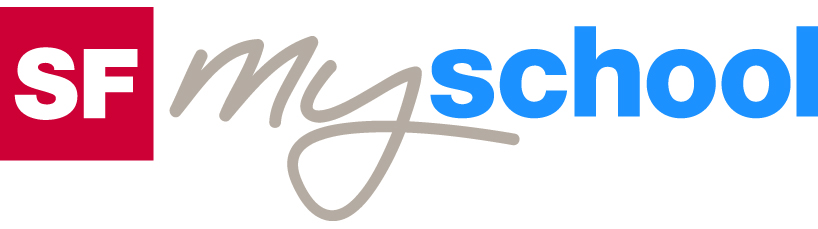 ArbeitsblattArbeitsblatt	SchülerIn:	SchülerIn:	SchülerIn:	SchülerIn: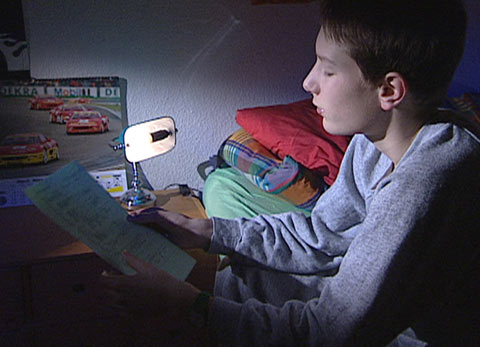 Dossier BerufswahlDossier BerufswahlDossier BerufswahlDossier BerufswahlDossier BerufswahlDossier BerufswahlBerufe gestern und heute – Berufsberatung – Schnupperlehre – Bewerbung30:00 MinutenBerufe gestern und heute – Berufsberatung – Schnupperlehre – Bewerbung30:00 MinutenBerufe gestern und heute – Berufsberatung – Schnupperlehre – Bewerbung30:00 MinutenBerufe gestern und heute – Berufsberatung – Schnupperlehre – Bewerbung30:00 MinutenBerufe gestern und heute – Berufsberatung – Schnupperlehre – Bewerbung30:00 MinutenBerufe gestern und heute – Berufsberatung – Schnupperlehre – Bewerbung30:00 Minuten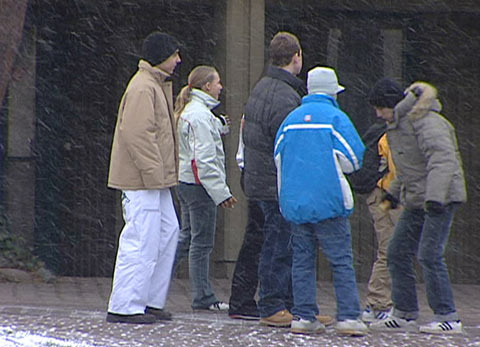 Lies aufmerksam die Fragen durch, bevor du den Film betrachtest. Schau dir den Film an und halte dabei bereits die ersten Stichwörter fest. Beantworte anschliessend die Fragen im Detail.Wie viele Jugendliche schliessen jährlich in der Schweiz einen Lehrvertrag ab? (Zahl und Prozent)Inwiefern verändern sich die Berufe?Welches sind die von jungen Frauen und Männern meistgewählten Berufe? Warum wohl?Was unternimmt Pascal, um seinen Beruf zu finden?Was darfst du von der Berufsberatung erwarten, was nicht?Wie hat Pascal seine Lehrstelle schliesslich gefunden?Warum macht Nardo eine Schnupperlehre?Warum schnuppert Dzevrije?Wie unterscheiden sich die beiden Schnupperlehren?Was musst du wissen, bevor du eine Lehrstelle suchst?Warum rufst du im Lehrbetrieb an, bevor du dich bewirbst?Wie bereitest du dich auf dein Vorstellungsgespräch vor?Lies aufmerksam die Fragen durch, bevor du den Film betrachtest. Schau dir den Film an und halte dabei bereits die ersten Stichwörter fest. Beantworte anschliessend die Fragen im Detail.Wie viele Jugendliche schliessen jährlich in der Schweiz einen Lehrvertrag ab? (Zahl und Prozent)Inwiefern verändern sich die Berufe?Welches sind die von jungen Frauen und Männern meistgewählten Berufe? Warum wohl?Was unternimmt Pascal, um seinen Beruf zu finden?Was darfst du von der Berufsberatung erwarten, was nicht?Wie hat Pascal seine Lehrstelle schliesslich gefunden?Warum macht Nardo eine Schnupperlehre?Warum schnuppert Dzevrije?Wie unterscheiden sich die beiden Schnupperlehren?Was musst du wissen, bevor du eine Lehrstelle suchst?Warum rufst du im Lehrbetrieb an, bevor du dich bewirbst?Wie bereitest du dich auf dein Vorstellungsgespräch vor?Lies aufmerksam die Fragen durch, bevor du den Film betrachtest. Schau dir den Film an und halte dabei bereits die ersten Stichwörter fest. Beantworte anschliessend die Fragen im Detail.Wie viele Jugendliche schliessen jährlich in der Schweiz einen Lehrvertrag ab? (Zahl und Prozent)Inwiefern verändern sich die Berufe?Welches sind die von jungen Frauen und Männern meistgewählten Berufe? Warum wohl?Was unternimmt Pascal, um seinen Beruf zu finden?Was darfst du von der Berufsberatung erwarten, was nicht?Wie hat Pascal seine Lehrstelle schliesslich gefunden?Warum macht Nardo eine Schnupperlehre?Warum schnuppert Dzevrije?Wie unterscheiden sich die beiden Schnupperlehren?Was musst du wissen, bevor du eine Lehrstelle suchst?Warum rufst du im Lehrbetrieb an, bevor du dich bewirbst?Wie bereitest du dich auf dein Vorstellungsgespräch vor?Lies aufmerksam die Fragen durch, bevor du den Film betrachtest. Schau dir den Film an und halte dabei bereits die ersten Stichwörter fest. Beantworte anschliessend die Fragen im Detail.Wie viele Jugendliche schliessen jährlich in der Schweiz einen Lehrvertrag ab? (Zahl und Prozent)Inwiefern verändern sich die Berufe?Welches sind die von jungen Frauen und Männern meistgewählten Berufe? Warum wohl?Was unternimmt Pascal, um seinen Beruf zu finden?Was darfst du von der Berufsberatung erwarten, was nicht?Wie hat Pascal seine Lehrstelle schliesslich gefunden?Warum macht Nardo eine Schnupperlehre?Warum schnuppert Dzevrije?Wie unterscheiden sich die beiden Schnupperlehren?Was musst du wissen, bevor du eine Lehrstelle suchst?Warum rufst du im Lehrbetrieb an, bevor du dich bewirbst?Wie bereitest du dich auf dein Vorstellungsgespräch vor?Lies aufmerksam die Fragen durch, bevor du den Film betrachtest. Schau dir den Film an und halte dabei bereits die ersten Stichwörter fest. Beantworte anschliessend die Fragen im Detail.Wie viele Jugendliche schliessen jährlich in der Schweiz einen Lehrvertrag ab? (Zahl und Prozent)Inwiefern verändern sich die Berufe?Welches sind die von jungen Frauen und Männern meistgewählten Berufe? Warum wohl?Was unternimmt Pascal, um seinen Beruf zu finden?Was darfst du von der Berufsberatung erwarten, was nicht?Wie hat Pascal seine Lehrstelle schliesslich gefunden?Warum macht Nardo eine Schnupperlehre?Warum schnuppert Dzevrije?Wie unterscheiden sich die beiden Schnupperlehren?Was musst du wissen, bevor du eine Lehrstelle suchst?Warum rufst du im Lehrbetrieb an, bevor du dich bewirbst?Wie bereitest du dich auf dein Vorstellungsgespräch vor?Lies aufmerksam die Fragen durch, bevor du den Film betrachtest. Schau dir den Film an und halte dabei bereits die ersten Stichwörter fest. Beantworte anschliessend die Fragen im Detail.Wie viele Jugendliche schliessen jährlich in der Schweiz einen Lehrvertrag ab? (Zahl und Prozent)Inwiefern verändern sich die Berufe?Welches sind die von jungen Frauen und Männern meistgewählten Berufe? Warum wohl?Was unternimmt Pascal, um seinen Beruf zu finden?Was darfst du von der Berufsberatung erwarten, was nicht?Wie hat Pascal seine Lehrstelle schliesslich gefunden?Warum macht Nardo eine Schnupperlehre?Warum schnuppert Dzevrije?Wie unterscheiden sich die beiden Schnupperlehren?Was musst du wissen, bevor du eine Lehrstelle suchst?Warum rufst du im Lehrbetrieb an, bevor du dich bewirbst?Wie bereitest du dich auf dein Vorstellungsgespräch vor?Lies aufmerksam die Fragen durch, bevor du den Film betrachtest. Schau dir den Film an und halte dabei bereits die ersten Stichwörter fest. Beantworte anschliessend die Fragen im Detail.Wie viele Jugendliche schliessen jährlich in der Schweiz einen Lehrvertrag ab? (Zahl und Prozent)Inwiefern verändern sich die Berufe?Welches sind die von jungen Frauen und Männern meistgewählten Berufe? Warum wohl?Was unternimmt Pascal, um seinen Beruf zu finden?Was darfst du von der Berufsberatung erwarten, was nicht?Wie hat Pascal seine Lehrstelle schliesslich gefunden?Warum macht Nardo eine Schnupperlehre?Warum schnuppert Dzevrije?Wie unterscheiden sich die beiden Schnupperlehren?Was musst du wissen, bevor du eine Lehrstelle suchst?Warum rufst du im Lehrbetrieb an, bevor du dich bewirbst?Wie bereitest du dich auf dein Vorstellungsgespräch vor?Lies aufmerksam die Fragen durch, bevor du den Film betrachtest. Schau dir den Film an und halte dabei bereits die ersten Stichwörter fest. Beantworte anschliessend die Fragen im Detail.Wie viele Jugendliche schliessen jährlich in der Schweiz einen Lehrvertrag ab? (Zahl und Prozent)Inwiefern verändern sich die Berufe?Welches sind die von jungen Frauen und Männern meistgewählten Berufe? Warum wohl?Was unternimmt Pascal, um seinen Beruf zu finden?Was darfst du von der Berufsberatung erwarten, was nicht?Wie hat Pascal seine Lehrstelle schliesslich gefunden?Warum macht Nardo eine Schnupperlehre?Warum schnuppert Dzevrije?Wie unterscheiden sich die beiden Schnupperlehren?Was musst du wissen, bevor du eine Lehrstelle suchst?Warum rufst du im Lehrbetrieb an, bevor du dich bewirbst?Wie bereitest du dich auf dein Vorstellungsgespräch vor?Lies aufmerksam die Fragen durch, bevor du den Film betrachtest. Schau dir den Film an und halte dabei bereits die ersten Stichwörter fest. Beantworte anschliessend die Fragen im Detail.Wie viele Jugendliche schliessen jährlich in der Schweiz einen Lehrvertrag ab? (Zahl und Prozent)Inwiefern verändern sich die Berufe?Welches sind die von jungen Frauen und Männern meistgewählten Berufe? Warum wohl?Was unternimmt Pascal, um seinen Beruf zu finden?Was darfst du von der Berufsberatung erwarten, was nicht?Wie hat Pascal seine Lehrstelle schliesslich gefunden?Warum macht Nardo eine Schnupperlehre?Warum schnuppert Dzevrije?Wie unterscheiden sich die beiden Schnupperlehren?Was musst du wissen, bevor du eine Lehrstelle suchst?Warum rufst du im Lehrbetrieb an, bevor du dich bewirbst?Wie bereitest du dich auf dein Vorstellungsgespräch vor?Lies aufmerksam die Fragen durch, bevor du den Film betrachtest. Schau dir den Film an und halte dabei bereits die ersten Stichwörter fest. Beantworte anschliessend die Fragen im Detail.Wie viele Jugendliche schliessen jährlich in der Schweiz einen Lehrvertrag ab? (Zahl und Prozent)Inwiefern verändern sich die Berufe?Welches sind die von jungen Frauen und Männern meistgewählten Berufe? Warum wohl?Was unternimmt Pascal, um seinen Beruf zu finden?Was darfst du von der Berufsberatung erwarten, was nicht?Wie hat Pascal seine Lehrstelle schliesslich gefunden?Warum macht Nardo eine Schnupperlehre?Warum schnuppert Dzevrije?Wie unterscheiden sich die beiden Schnupperlehren?Was musst du wissen, bevor du eine Lehrstelle suchst?Warum rufst du im Lehrbetrieb an, bevor du dich bewirbst?Wie bereitest du dich auf dein Vorstellungsgespräch vor?Lies aufmerksam die Fragen durch, bevor du den Film betrachtest. Schau dir den Film an und halte dabei bereits die ersten Stichwörter fest. Beantworte anschliessend die Fragen im Detail.Wie viele Jugendliche schliessen jährlich in der Schweiz einen Lehrvertrag ab? (Zahl und Prozent)Inwiefern verändern sich die Berufe?Welches sind die von jungen Frauen und Männern meistgewählten Berufe? Warum wohl?Was unternimmt Pascal, um seinen Beruf zu finden?Was darfst du von der Berufsberatung erwarten, was nicht?Wie hat Pascal seine Lehrstelle schliesslich gefunden?Warum macht Nardo eine Schnupperlehre?Warum schnuppert Dzevrije?Wie unterscheiden sich die beiden Schnupperlehren?Was musst du wissen, bevor du eine Lehrstelle suchst?Warum rufst du im Lehrbetrieb an, bevor du dich bewirbst?Wie bereitest du dich auf dein Vorstellungsgespräch vor?Lies aufmerksam die Fragen durch, bevor du den Film betrachtest. Schau dir den Film an und halte dabei bereits die ersten Stichwörter fest. Beantworte anschliessend die Fragen im Detail.Wie viele Jugendliche schliessen jährlich in der Schweiz einen Lehrvertrag ab? (Zahl und Prozent)Inwiefern verändern sich die Berufe?Welches sind die von jungen Frauen und Männern meistgewählten Berufe? Warum wohl?Was unternimmt Pascal, um seinen Beruf zu finden?Was darfst du von der Berufsberatung erwarten, was nicht?Wie hat Pascal seine Lehrstelle schliesslich gefunden?Warum macht Nardo eine Schnupperlehre?Warum schnuppert Dzevrije?Wie unterscheiden sich die beiden Schnupperlehren?Was musst du wissen, bevor du eine Lehrstelle suchst?Warum rufst du im Lehrbetrieb an, bevor du dich bewirbst?Wie bereitest du dich auf dein Vorstellungsgespräch vor?Lies aufmerksam die Fragen durch, bevor du den Film betrachtest. Schau dir den Film an und halte dabei bereits die ersten Stichwörter fest. Beantworte anschliessend die Fragen im Detail.Wie viele Jugendliche schliessen jährlich in der Schweiz einen Lehrvertrag ab? (Zahl und Prozent)Inwiefern verändern sich die Berufe?Welches sind die von jungen Frauen und Männern meistgewählten Berufe? Warum wohl?Was unternimmt Pascal, um seinen Beruf zu finden?Was darfst du von der Berufsberatung erwarten, was nicht?Wie hat Pascal seine Lehrstelle schliesslich gefunden?Warum macht Nardo eine Schnupperlehre?Warum schnuppert Dzevrije?Wie unterscheiden sich die beiden Schnupperlehren?Was musst du wissen, bevor du eine Lehrstelle suchst?Warum rufst du im Lehrbetrieb an, bevor du dich bewirbst?Wie bereitest du dich auf dein Vorstellungsgespräch vor?Lies aufmerksam die Fragen durch, bevor du den Film betrachtest. Schau dir den Film an und halte dabei bereits die ersten Stichwörter fest. Beantworte anschliessend die Fragen im Detail.Wie viele Jugendliche schliessen jährlich in der Schweiz einen Lehrvertrag ab? (Zahl und Prozent)Inwiefern verändern sich die Berufe?Welches sind die von jungen Frauen und Männern meistgewählten Berufe? Warum wohl?Was unternimmt Pascal, um seinen Beruf zu finden?Was darfst du von der Berufsberatung erwarten, was nicht?Wie hat Pascal seine Lehrstelle schliesslich gefunden?Warum macht Nardo eine Schnupperlehre?Warum schnuppert Dzevrije?Wie unterscheiden sich die beiden Schnupperlehren?Was musst du wissen, bevor du eine Lehrstelle suchst?Warum rufst du im Lehrbetrieb an, bevor du dich bewirbst?Wie bereitest du dich auf dein Vorstellungsgespräch vor?Lies aufmerksam die Fragen durch, bevor du den Film betrachtest. Schau dir den Film an und halte dabei bereits die ersten Stichwörter fest. Beantworte anschliessend die Fragen im Detail.Wie viele Jugendliche schliessen jährlich in der Schweiz einen Lehrvertrag ab? (Zahl und Prozent)Inwiefern verändern sich die Berufe?Welches sind die von jungen Frauen und Männern meistgewählten Berufe? Warum wohl?Was unternimmt Pascal, um seinen Beruf zu finden?Was darfst du von der Berufsberatung erwarten, was nicht?Wie hat Pascal seine Lehrstelle schliesslich gefunden?Warum macht Nardo eine Schnupperlehre?Warum schnuppert Dzevrije?Wie unterscheiden sich die beiden Schnupperlehren?Was musst du wissen, bevor du eine Lehrstelle suchst?Warum rufst du im Lehrbetrieb an, bevor du dich bewirbst?Wie bereitest du dich auf dein Vorstellungsgespräch vor?Lies aufmerksam die Fragen durch, bevor du den Film betrachtest. Schau dir den Film an und halte dabei bereits die ersten Stichwörter fest. Beantworte anschliessend die Fragen im Detail.Wie viele Jugendliche schliessen jährlich in der Schweiz einen Lehrvertrag ab? (Zahl und Prozent)Inwiefern verändern sich die Berufe?Welches sind die von jungen Frauen und Männern meistgewählten Berufe? Warum wohl?Was unternimmt Pascal, um seinen Beruf zu finden?Was darfst du von der Berufsberatung erwarten, was nicht?Wie hat Pascal seine Lehrstelle schliesslich gefunden?Warum macht Nardo eine Schnupperlehre?Warum schnuppert Dzevrije?Wie unterscheiden sich die beiden Schnupperlehren?Was musst du wissen, bevor du eine Lehrstelle suchst?Warum rufst du im Lehrbetrieb an, bevor du dich bewirbst?Wie bereitest du dich auf dein Vorstellungsgespräch vor?Lies aufmerksam die Fragen durch, bevor du den Film betrachtest. Schau dir den Film an und halte dabei bereits die ersten Stichwörter fest. Beantworte anschliessend die Fragen im Detail.Wie viele Jugendliche schliessen jährlich in der Schweiz einen Lehrvertrag ab? (Zahl und Prozent)Inwiefern verändern sich die Berufe?Welches sind die von jungen Frauen und Männern meistgewählten Berufe? Warum wohl?Was unternimmt Pascal, um seinen Beruf zu finden?Was darfst du von der Berufsberatung erwarten, was nicht?Wie hat Pascal seine Lehrstelle schliesslich gefunden?Warum macht Nardo eine Schnupperlehre?Warum schnuppert Dzevrije?Wie unterscheiden sich die beiden Schnupperlehren?Was musst du wissen, bevor du eine Lehrstelle suchst?Warum rufst du im Lehrbetrieb an, bevor du dich bewirbst?Wie bereitest du dich auf dein Vorstellungsgespräch vor?Lies aufmerksam die Fragen durch, bevor du den Film betrachtest. Schau dir den Film an und halte dabei bereits die ersten Stichwörter fest. Beantworte anschliessend die Fragen im Detail.Wie viele Jugendliche schliessen jährlich in der Schweiz einen Lehrvertrag ab? (Zahl und Prozent)Inwiefern verändern sich die Berufe?Welches sind die von jungen Frauen und Männern meistgewählten Berufe? Warum wohl?Was unternimmt Pascal, um seinen Beruf zu finden?Was darfst du von der Berufsberatung erwarten, was nicht?Wie hat Pascal seine Lehrstelle schliesslich gefunden?Warum macht Nardo eine Schnupperlehre?Warum schnuppert Dzevrije?Wie unterscheiden sich die beiden Schnupperlehren?Was musst du wissen, bevor du eine Lehrstelle suchst?Warum rufst du im Lehrbetrieb an, bevor du dich bewirbst?Wie bereitest du dich auf dein Vorstellungsgespräch vor?Lies aufmerksam die Fragen durch, bevor du den Film betrachtest. Schau dir den Film an und halte dabei bereits die ersten Stichwörter fest. Beantworte anschliessend die Fragen im Detail.Wie viele Jugendliche schliessen jährlich in der Schweiz einen Lehrvertrag ab? (Zahl und Prozent)Inwiefern verändern sich die Berufe?Welches sind die von jungen Frauen und Männern meistgewählten Berufe? Warum wohl?Was unternimmt Pascal, um seinen Beruf zu finden?Was darfst du von der Berufsberatung erwarten, was nicht?Wie hat Pascal seine Lehrstelle schliesslich gefunden?Warum macht Nardo eine Schnupperlehre?Warum schnuppert Dzevrije?Wie unterscheiden sich die beiden Schnupperlehren?Was musst du wissen, bevor du eine Lehrstelle suchst?Warum rufst du im Lehrbetrieb an, bevor du dich bewirbst?Wie bereitest du dich auf dein Vorstellungsgespräch vor?Lies aufmerksam die Fragen durch, bevor du den Film betrachtest. Schau dir den Film an und halte dabei bereits die ersten Stichwörter fest. Beantworte anschliessend die Fragen im Detail.Wie viele Jugendliche schliessen jährlich in der Schweiz einen Lehrvertrag ab? (Zahl und Prozent)Inwiefern verändern sich die Berufe?Welches sind die von jungen Frauen und Männern meistgewählten Berufe? Warum wohl?Was unternimmt Pascal, um seinen Beruf zu finden?Was darfst du von der Berufsberatung erwarten, was nicht?Wie hat Pascal seine Lehrstelle schliesslich gefunden?Warum macht Nardo eine Schnupperlehre?Warum schnuppert Dzevrije?Wie unterscheiden sich die beiden Schnupperlehren?Was musst du wissen, bevor du eine Lehrstelle suchst?Warum rufst du im Lehrbetrieb an, bevor du dich bewirbst?Wie bereitest du dich auf dein Vorstellungsgespräch vor?Lies aufmerksam die Fragen durch, bevor du den Film betrachtest. Schau dir den Film an und halte dabei bereits die ersten Stichwörter fest. Beantworte anschliessend die Fragen im Detail.Wie viele Jugendliche schliessen jährlich in der Schweiz einen Lehrvertrag ab? (Zahl und Prozent)Inwiefern verändern sich die Berufe?Welches sind die von jungen Frauen und Männern meistgewählten Berufe? Warum wohl?Was unternimmt Pascal, um seinen Beruf zu finden?Was darfst du von der Berufsberatung erwarten, was nicht?Wie hat Pascal seine Lehrstelle schliesslich gefunden?Warum macht Nardo eine Schnupperlehre?Warum schnuppert Dzevrije?Wie unterscheiden sich die beiden Schnupperlehren?Was musst du wissen, bevor du eine Lehrstelle suchst?Warum rufst du im Lehrbetrieb an, bevor du dich bewirbst?Wie bereitest du dich auf dein Vorstellungsgespräch vor?Lies aufmerksam die Fragen durch, bevor du den Film betrachtest. Schau dir den Film an und halte dabei bereits die ersten Stichwörter fest. Beantworte anschliessend die Fragen im Detail.Wie viele Jugendliche schliessen jährlich in der Schweiz einen Lehrvertrag ab? (Zahl und Prozent)Inwiefern verändern sich die Berufe?Welches sind die von jungen Frauen und Männern meistgewählten Berufe? Warum wohl?Was unternimmt Pascal, um seinen Beruf zu finden?Was darfst du von der Berufsberatung erwarten, was nicht?Wie hat Pascal seine Lehrstelle schliesslich gefunden?Warum macht Nardo eine Schnupperlehre?Warum schnuppert Dzevrije?Wie unterscheiden sich die beiden Schnupperlehren?Was musst du wissen, bevor du eine Lehrstelle suchst?Warum rufst du im Lehrbetrieb an, bevor du dich bewirbst?Wie bereitest du dich auf dein Vorstellungsgespräch vor?Lies aufmerksam die Fragen durch, bevor du den Film betrachtest. Schau dir den Film an und halte dabei bereits die ersten Stichwörter fest. Beantworte anschliessend die Fragen im Detail.Wie viele Jugendliche schliessen jährlich in der Schweiz einen Lehrvertrag ab? (Zahl und Prozent)Inwiefern verändern sich die Berufe?Welches sind die von jungen Frauen und Männern meistgewählten Berufe? Warum wohl?Was unternimmt Pascal, um seinen Beruf zu finden?Was darfst du von der Berufsberatung erwarten, was nicht?Wie hat Pascal seine Lehrstelle schliesslich gefunden?Warum macht Nardo eine Schnupperlehre?Warum schnuppert Dzevrije?Wie unterscheiden sich die beiden Schnupperlehren?Was musst du wissen, bevor du eine Lehrstelle suchst?Warum rufst du im Lehrbetrieb an, bevor du dich bewirbst?Wie bereitest du dich auf dein Vorstellungsgespräch vor?Lies aufmerksam die Fragen durch, bevor du den Film betrachtest. Schau dir den Film an und halte dabei bereits die ersten Stichwörter fest. Beantworte anschliessend die Fragen im Detail.Wie viele Jugendliche schliessen jährlich in der Schweiz einen Lehrvertrag ab? (Zahl und Prozent)Inwiefern verändern sich die Berufe?Welches sind die von jungen Frauen und Männern meistgewählten Berufe? Warum wohl?Was unternimmt Pascal, um seinen Beruf zu finden?Was darfst du von der Berufsberatung erwarten, was nicht?Wie hat Pascal seine Lehrstelle schliesslich gefunden?Warum macht Nardo eine Schnupperlehre?Warum schnuppert Dzevrije?Wie unterscheiden sich die beiden Schnupperlehren?Was musst du wissen, bevor du eine Lehrstelle suchst?Warum rufst du im Lehrbetrieb an, bevor du dich bewirbst?Wie bereitest du dich auf dein Vorstellungsgespräch vor?Lies aufmerksam die Fragen durch, bevor du den Film betrachtest. Schau dir den Film an und halte dabei bereits die ersten Stichwörter fest. Beantworte anschliessend die Fragen im Detail.Wie viele Jugendliche schliessen jährlich in der Schweiz einen Lehrvertrag ab? (Zahl und Prozent)Inwiefern verändern sich die Berufe?Welches sind die von jungen Frauen und Männern meistgewählten Berufe? Warum wohl?Was unternimmt Pascal, um seinen Beruf zu finden?Was darfst du von der Berufsberatung erwarten, was nicht?Wie hat Pascal seine Lehrstelle schliesslich gefunden?Warum macht Nardo eine Schnupperlehre?Warum schnuppert Dzevrije?Wie unterscheiden sich die beiden Schnupperlehren?Was musst du wissen, bevor du eine Lehrstelle suchst?Warum rufst du im Lehrbetrieb an, bevor du dich bewirbst?Wie bereitest du dich auf dein Vorstellungsgespräch vor?Lies aufmerksam die Fragen durch, bevor du den Film betrachtest. Schau dir den Film an und halte dabei bereits die ersten Stichwörter fest. Beantworte anschliessend die Fragen im Detail.Wie viele Jugendliche schliessen jährlich in der Schweiz einen Lehrvertrag ab? (Zahl und Prozent)Inwiefern verändern sich die Berufe?Welches sind die von jungen Frauen und Männern meistgewählten Berufe? Warum wohl?Was unternimmt Pascal, um seinen Beruf zu finden?Was darfst du von der Berufsberatung erwarten, was nicht?Wie hat Pascal seine Lehrstelle schliesslich gefunden?Warum macht Nardo eine Schnupperlehre?Warum schnuppert Dzevrije?Wie unterscheiden sich die beiden Schnupperlehren?Was musst du wissen, bevor du eine Lehrstelle suchst?Warum rufst du im Lehrbetrieb an, bevor du dich bewirbst?Wie bereitest du dich auf dein Vorstellungsgespräch vor?Lies aufmerksam die Fragen durch, bevor du den Film betrachtest. Schau dir den Film an und halte dabei bereits die ersten Stichwörter fest. Beantworte anschliessend die Fragen im Detail.Wie viele Jugendliche schliessen jährlich in der Schweiz einen Lehrvertrag ab? (Zahl und Prozent)Inwiefern verändern sich die Berufe?Welches sind die von jungen Frauen und Männern meistgewählten Berufe? Warum wohl?Was unternimmt Pascal, um seinen Beruf zu finden?Was darfst du von der Berufsberatung erwarten, was nicht?Wie hat Pascal seine Lehrstelle schliesslich gefunden?Warum macht Nardo eine Schnupperlehre?Warum schnuppert Dzevrije?Wie unterscheiden sich die beiden Schnupperlehren?Was musst du wissen, bevor du eine Lehrstelle suchst?Warum rufst du im Lehrbetrieb an, bevor du dich bewirbst?Wie bereitest du dich auf dein Vorstellungsgespräch vor?Lies aufmerksam die Fragen durch, bevor du den Film betrachtest. Schau dir den Film an und halte dabei bereits die ersten Stichwörter fest. Beantworte anschliessend die Fragen im Detail.Wie viele Jugendliche schliessen jährlich in der Schweiz einen Lehrvertrag ab? (Zahl und Prozent)Inwiefern verändern sich die Berufe?Welches sind die von jungen Frauen und Männern meistgewählten Berufe? Warum wohl?Was unternimmt Pascal, um seinen Beruf zu finden?Was darfst du von der Berufsberatung erwarten, was nicht?Wie hat Pascal seine Lehrstelle schliesslich gefunden?Warum macht Nardo eine Schnupperlehre?Warum schnuppert Dzevrije?Wie unterscheiden sich die beiden Schnupperlehren?Was musst du wissen, bevor du eine Lehrstelle suchst?Warum rufst du im Lehrbetrieb an, bevor du dich bewirbst?Wie bereitest du dich auf dein Vorstellungsgespräch vor?Lies aufmerksam die Fragen durch, bevor du den Film betrachtest. Schau dir den Film an und halte dabei bereits die ersten Stichwörter fest. Beantworte anschliessend die Fragen im Detail.Wie viele Jugendliche schliessen jährlich in der Schweiz einen Lehrvertrag ab? (Zahl und Prozent)Inwiefern verändern sich die Berufe?Welches sind die von jungen Frauen und Männern meistgewählten Berufe? Warum wohl?Was unternimmt Pascal, um seinen Beruf zu finden?Was darfst du von der Berufsberatung erwarten, was nicht?Wie hat Pascal seine Lehrstelle schliesslich gefunden?Warum macht Nardo eine Schnupperlehre?Warum schnuppert Dzevrije?Wie unterscheiden sich die beiden Schnupperlehren?Was musst du wissen, bevor du eine Lehrstelle suchst?Warum rufst du im Lehrbetrieb an, bevor du dich bewirbst?Wie bereitest du dich auf dein Vorstellungsgespräch vor?Lies aufmerksam die Fragen durch, bevor du den Film betrachtest. Schau dir den Film an und halte dabei bereits die ersten Stichwörter fest. Beantworte anschliessend die Fragen im Detail.Wie viele Jugendliche schliessen jährlich in der Schweiz einen Lehrvertrag ab? (Zahl und Prozent)Inwiefern verändern sich die Berufe?Welches sind die von jungen Frauen und Männern meistgewählten Berufe? Warum wohl?Was unternimmt Pascal, um seinen Beruf zu finden?Was darfst du von der Berufsberatung erwarten, was nicht?Wie hat Pascal seine Lehrstelle schliesslich gefunden?Warum macht Nardo eine Schnupperlehre?Warum schnuppert Dzevrije?Wie unterscheiden sich die beiden Schnupperlehren?Was musst du wissen, bevor du eine Lehrstelle suchst?Warum rufst du im Lehrbetrieb an, bevor du dich bewirbst?Wie bereitest du dich auf dein Vorstellungsgespräch vor?Lies aufmerksam die Fragen durch, bevor du den Film betrachtest. Schau dir den Film an und halte dabei bereits die ersten Stichwörter fest. Beantworte anschliessend die Fragen im Detail.Wie viele Jugendliche schliessen jährlich in der Schweiz einen Lehrvertrag ab? (Zahl und Prozent)Inwiefern verändern sich die Berufe?Welches sind die von jungen Frauen und Männern meistgewählten Berufe? Warum wohl?Was unternimmt Pascal, um seinen Beruf zu finden?Was darfst du von der Berufsberatung erwarten, was nicht?Wie hat Pascal seine Lehrstelle schliesslich gefunden?Warum macht Nardo eine Schnupperlehre?Warum schnuppert Dzevrije?Wie unterscheiden sich die beiden Schnupperlehren?Was musst du wissen, bevor du eine Lehrstelle suchst?Warum rufst du im Lehrbetrieb an, bevor du dich bewirbst?Wie bereitest du dich auf dein Vorstellungsgespräch vor?Lies aufmerksam die Fragen durch, bevor du den Film betrachtest. Schau dir den Film an und halte dabei bereits die ersten Stichwörter fest. Beantworte anschliessend die Fragen im Detail.Wie viele Jugendliche schliessen jährlich in der Schweiz einen Lehrvertrag ab? (Zahl und Prozent)Inwiefern verändern sich die Berufe?Welches sind die von jungen Frauen und Männern meistgewählten Berufe? Warum wohl?Was unternimmt Pascal, um seinen Beruf zu finden?Was darfst du von der Berufsberatung erwarten, was nicht?Wie hat Pascal seine Lehrstelle schliesslich gefunden?Warum macht Nardo eine Schnupperlehre?Warum schnuppert Dzevrije?Wie unterscheiden sich die beiden Schnupperlehren?Was musst du wissen, bevor du eine Lehrstelle suchst?Warum rufst du im Lehrbetrieb an, bevor du dich bewirbst?Wie bereitest du dich auf dein Vorstellungsgespräch vor?Lies aufmerksam die Fragen durch, bevor du den Film betrachtest. Schau dir den Film an und halte dabei bereits die ersten Stichwörter fest. Beantworte anschliessend die Fragen im Detail.Wie viele Jugendliche schliessen jährlich in der Schweiz einen Lehrvertrag ab? (Zahl und Prozent)Inwiefern verändern sich die Berufe?Welches sind die von jungen Frauen und Männern meistgewählten Berufe? Warum wohl?Was unternimmt Pascal, um seinen Beruf zu finden?Was darfst du von der Berufsberatung erwarten, was nicht?Wie hat Pascal seine Lehrstelle schliesslich gefunden?Warum macht Nardo eine Schnupperlehre?Warum schnuppert Dzevrije?Wie unterscheiden sich die beiden Schnupperlehren?Was musst du wissen, bevor du eine Lehrstelle suchst?Warum rufst du im Lehrbetrieb an, bevor du dich bewirbst?Wie bereitest du dich auf dein Vorstellungsgespräch vor?Lies aufmerksam die Fragen durch, bevor du den Film betrachtest. Schau dir den Film an und halte dabei bereits die ersten Stichwörter fest. Beantworte anschliessend die Fragen im Detail.Wie viele Jugendliche schliessen jährlich in der Schweiz einen Lehrvertrag ab? (Zahl und Prozent)Inwiefern verändern sich die Berufe?Welches sind die von jungen Frauen und Männern meistgewählten Berufe? Warum wohl?Was unternimmt Pascal, um seinen Beruf zu finden?Was darfst du von der Berufsberatung erwarten, was nicht?Wie hat Pascal seine Lehrstelle schliesslich gefunden?Warum macht Nardo eine Schnupperlehre?Warum schnuppert Dzevrije?Wie unterscheiden sich die beiden Schnupperlehren?Was musst du wissen, bevor du eine Lehrstelle suchst?Warum rufst du im Lehrbetrieb an, bevor du dich bewirbst?Wie bereitest du dich auf dein Vorstellungsgespräch vor?Lies aufmerksam die Fragen durch, bevor du den Film betrachtest. Schau dir den Film an und halte dabei bereits die ersten Stichwörter fest. Beantworte anschliessend die Fragen im Detail.Wie viele Jugendliche schliessen jährlich in der Schweiz einen Lehrvertrag ab? (Zahl und Prozent)Inwiefern verändern sich die Berufe?Welches sind die von jungen Frauen und Männern meistgewählten Berufe? Warum wohl?Was unternimmt Pascal, um seinen Beruf zu finden?Was darfst du von der Berufsberatung erwarten, was nicht?Wie hat Pascal seine Lehrstelle schliesslich gefunden?Warum macht Nardo eine Schnupperlehre?Warum schnuppert Dzevrije?Wie unterscheiden sich die beiden Schnupperlehren?Was musst du wissen, bevor du eine Lehrstelle suchst?Warum rufst du im Lehrbetrieb an, bevor du dich bewirbst?Wie bereitest du dich auf dein Vorstellungsgespräch vor?Lies aufmerksam die Fragen durch, bevor du den Film betrachtest. Schau dir den Film an und halte dabei bereits die ersten Stichwörter fest. Beantworte anschliessend die Fragen im Detail.Wie viele Jugendliche schliessen jährlich in der Schweiz einen Lehrvertrag ab? (Zahl und Prozent)Inwiefern verändern sich die Berufe?Welches sind die von jungen Frauen und Männern meistgewählten Berufe? Warum wohl?Was unternimmt Pascal, um seinen Beruf zu finden?Was darfst du von der Berufsberatung erwarten, was nicht?Wie hat Pascal seine Lehrstelle schliesslich gefunden?Warum macht Nardo eine Schnupperlehre?Warum schnuppert Dzevrije?Wie unterscheiden sich die beiden Schnupperlehren?Was musst du wissen, bevor du eine Lehrstelle suchst?Warum rufst du im Lehrbetrieb an, bevor du dich bewirbst?Wie bereitest du dich auf dein Vorstellungsgespräch vor?Lies aufmerksam die Fragen durch, bevor du den Film betrachtest. Schau dir den Film an und halte dabei bereits die ersten Stichwörter fest. Beantworte anschliessend die Fragen im Detail.Wie viele Jugendliche schliessen jährlich in der Schweiz einen Lehrvertrag ab? (Zahl und Prozent)Inwiefern verändern sich die Berufe?Welches sind die von jungen Frauen und Männern meistgewählten Berufe? Warum wohl?Was unternimmt Pascal, um seinen Beruf zu finden?Was darfst du von der Berufsberatung erwarten, was nicht?Wie hat Pascal seine Lehrstelle schliesslich gefunden?Warum macht Nardo eine Schnupperlehre?Warum schnuppert Dzevrije?Wie unterscheiden sich die beiden Schnupperlehren?Was musst du wissen, bevor du eine Lehrstelle suchst?Warum rufst du im Lehrbetrieb an, bevor du dich bewirbst?Wie bereitest du dich auf dein Vorstellungsgespräch vor?Lies aufmerksam die Fragen durch, bevor du den Film betrachtest. Schau dir den Film an und halte dabei bereits die ersten Stichwörter fest. Beantworte anschliessend die Fragen im Detail.Wie viele Jugendliche schliessen jährlich in der Schweiz einen Lehrvertrag ab? (Zahl und Prozent)Inwiefern verändern sich die Berufe?Welches sind die von jungen Frauen und Männern meistgewählten Berufe? Warum wohl?Was unternimmt Pascal, um seinen Beruf zu finden?Was darfst du von der Berufsberatung erwarten, was nicht?Wie hat Pascal seine Lehrstelle schliesslich gefunden?Warum macht Nardo eine Schnupperlehre?Warum schnuppert Dzevrije?Wie unterscheiden sich die beiden Schnupperlehren?Was musst du wissen, bevor du eine Lehrstelle suchst?Warum rufst du im Lehrbetrieb an, bevor du dich bewirbst?Wie bereitest du dich auf dein Vorstellungsgespräch vor?Lies aufmerksam die Fragen durch, bevor du den Film betrachtest. Schau dir den Film an und halte dabei bereits die ersten Stichwörter fest. Beantworte anschliessend die Fragen im Detail.Wie viele Jugendliche schliessen jährlich in der Schweiz einen Lehrvertrag ab? (Zahl und Prozent)Inwiefern verändern sich die Berufe?Welches sind die von jungen Frauen und Männern meistgewählten Berufe? Warum wohl?Was unternimmt Pascal, um seinen Beruf zu finden?Was darfst du von der Berufsberatung erwarten, was nicht?Wie hat Pascal seine Lehrstelle schliesslich gefunden?Warum macht Nardo eine Schnupperlehre?Warum schnuppert Dzevrije?Wie unterscheiden sich die beiden Schnupperlehren?Was musst du wissen, bevor du eine Lehrstelle suchst?Warum rufst du im Lehrbetrieb an, bevor du dich bewirbst?Wie bereitest du dich auf dein Vorstellungsgespräch vor?Lies aufmerksam die Fragen durch, bevor du den Film betrachtest. Schau dir den Film an und halte dabei bereits die ersten Stichwörter fest. Beantworte anschliessend die Fragen im Detail.Wie viele Jugendliche schliessen jährlich in der Schweiz einen Lehrvertrag ab? (Zahl und Prozent)Inwiefern verändern sich die Berufe?Welches sind die von jungen Frauen und Männern meistgewählten Berufe? Warum wohl?Was unternimmt Pascal, um seinen Beruf zu finden?Was darfst du von der Berufsberatung erwarten, was nicht?Wie hat Pascal seine Lehrstelle schliesslich gefunden?Warum macht Nardo eine Schnupperlehre?Warum schnuppert Dzevrije?Wie unterscheiden sich die beiden Schnupperlehren?Was musst du wissen, bevor du eine Lehrstelle suchst?Warum rufst du im Lehrbetrieb an, bevor du dich bewirbst?Wie bereitest du dich auf dein Vorstellungsgespräch vor?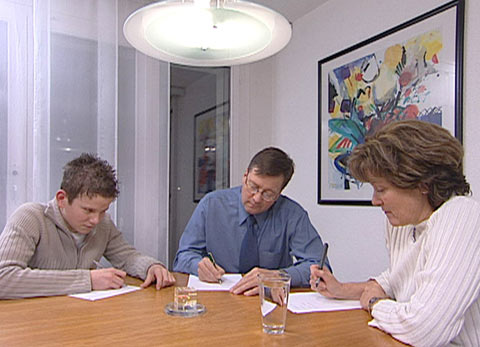 Lies aufmerksam die Fragen durch, bevor du den Film betrachtest. Schau dir den Film an und halte dabei bereits die ersten Stichwörter fest. Beantworte anschliessend die Fragen im Detail.Wie viele Jugendliche schliessen jährlich in der Schweiz einen Lehrvertrag ab? (Zahl und Prozent)Inwiefern verändern sich die Berufe?Welches sind die von jungen Frauen und Männern meistgewählten Berufe? Warum wohl?Was unternimmt Pascal, um seinen Beruf zu finden?Was darfst du von der Berufsberatung erwarten, was nicht?Wie hat Pascal seine Lehrstelle schliesslich gefunden?Warum macht Nardo eine Schnupperlehre?Warum schnuppert Dzevrije?Wie unterscheiden sich die beiden Schnupperlehren?Was musst du wissen, bevor du eine Lehrstelle suchst?Warum rufst du im Lehrbetrieb an, bevor du dich bewirbst?Wie bereitest du dich auf dein Vorstellungsgespräch vor?Lies aufmerksam die Fragen durch, bevor du den Film betrachtest. Schau dir den Film an und halte dabei bereits die ersten Stichwörter fest. Beantworte anschliessend die Fragen im Detail.Wie viele Jugendliche schliessen jährlich in der Schweiz einen Lehrvertrag ab? (Zahl und Prozent)Inwiefern verändern sich die Berufe?Welches sind die von jungen Frauen und Männern meistgewählten Berufe? Warum wohl?Was unternimmt Pascal, um seinen Beruf zu finden?Was darfst du von der Berufsberatung erwarten, was nicht?Wie hat Pascal seine Lehrstelle schliesslich gefunden?Warum macht Nardo eine Schnupperlehre?Warum schnuppert Dzevrije?Wie unterscheiden sich die beiden Schnupperlehren?Was musst du wissen, bevor du eine Lehrstelle suchst?Warum rufst du im Lehrbetrieb an, bevor du dich bewirbst?Wie bereitest du dich auf dein Vorstellungsgespräch vor?Lies aufmerksam die Fragen durch, bevor du den Film betrachtest. Schau dir den Film an und halte dabei bereits die ersten Stichwörter fest. Beantworte anschliessend die Fragen im Detail.Wie viele Jugendliche schliessen jährlich in der Schweiz einen Lehrvertrag ab? (Zahl und Prozent)Inwiefern verändern sich die Berufe?Welches sind die von jungen Frauen und Männern meistgewählten Berufe? Warum wohl?Was unternimmt Pascal, um seinen Beruf zu finden?Was darfst du von der Berufsberatung erwarten, was nicht?Wie hat Pascal seine Lehrstelle schliesslich gefunden?Warum macht Nardo eine Schnupperlehre?Warum schnuppert Dzevrije?Wie unterscheiden sich die beiden Schnupperlehren?Was musst du wissen, bevor du eine Lehrstelle suchst?Warum rufst du im Lehrbetrieb an, bevor du dich bewirbst?Wie bereitest du dich auf dein Vorstellungsgespräch vor?Lies aufmerksam die Fragen durch, bevor du den Film betrachtest. Schau dir den Film an und halte dabei bereits die ersten Stichwörter fest. Beantworte anschliessend die Fragen im Detail.Wie viele Jugendliche schliessen jährlich in der Schweiz einen Lehrvertrag ab? (Zahl und Prozent)Inwiefern verändern sich die Berufe?Welches sind die von jungen Frauen und Männern meistgewählten Berufe? Warum wohl?Was unternimmt Pascal, um seinen Beruf zu finden?Was darfst du von der Berufsberatung erwarten, was nicht?Wie hat Pascal seine Lehrstelle schliesslich gefunden?Warum macht Nardo eine Schnupperlehre?Warum schnuppert Dzevrije?Wie unterscheiden sich die beiden Schnupperlehren?Was musst du wissen, bevor du eine Lehrstelle suchst?Warum rufst du im Lehrbetrieb an, bevor du dich bewirbst?Wie bereitest du dich auf dein Vorstellungsgespräch vor?Lies aufmerksam die Fragen durch, bevor du den Film betrachtest. Schau dir den Film an und halte dabei bereits die ersten Stichwörter fest. Beantworte anschliessend die Fragen im Detail.Wie viele Jugendliche schliessen jährlich in der Schweiz einen Lehrvertrag ab? (Zahl und Prozent)Inwiefern verändern sich die Berufe?Welches sind die von jungen Frauen und Männern meistgewählten Berufe? Warum wohl?Was unternimmt Pascal, um seinen Beruf zu finden?Was darfst du von der Berufsberatung erwarten, was nicht?Wie hat Pascal seine Lehrstelle schliesslich gefunden?Warum macht Nardo eine Schnupperlehre?Warum schnuppert Dzevrije?Wie unterscheiden sich die beiden Schnupperlehren?Was musst du wissen, bevor du eine Lehrstelle suchst?Warum rufst du im Lehrbetrieb an, bevor du dich bewirbst?Wie bereitest du dich auf dein Vorstellungsgespräch vor?Lies aufmerksam die Fragen durch, bevor du den Film betrachtest. Schau dir den Film an und halte dabei bereits die ersten Stichwörter fest. Beantworte anschliessend die Fragen im Detail.Wie viele Jugendliche schliessen jährlich in der Schweiz einen Lehrvertrag ab? (Zahl und Prozent)Inwiefern verändern sich die Berufe?Welches sind die von jungen Frauen und Männern meistgewählten Berufe? Warum wohl?Was unternimmt Pascal, um seinen Beruf zu finden?Was darfst du von der Berufsberatung erwarten, was nicht?Wie hat Pascal seine Lehrstelle schliesslich gefunden?Warum macht Nardo eine Schnupperlehre?Warum schnuppert Dzevrije?Wie unterscheiden sich die beiden Schnupperlehren?Was musst du wissen, bevor du eine Lehrstelle suchst?Warum rufst du im Lehrbetrieb an, bevor du dich bewirbst?Wie bereitest du dich auf dein Vorstellungsgespräch vor?Lies aufmerksam die Fragen durch, bevor du den Film betrachtest. Schau dir den Film an und halte dabei bereits die ersten Stichwörter fest. Beantworte anschliessend die Fragen im Detail.Wie viele Jugendliche schliessen jährlich in der Schweiz einen Lehrvertrag ab? (Zahl und Prozent)Inwiefern verändern sich die Berufe?Welches sind die von jungen Frauen und Männern meistgewählten Berufe? Warum wohl?Was unternimmt Pascal, um seinen Beruf zu finden?Was darfst du von der Berufsberatung erwarten, was nicht?Wie hat Pascal seine Lehrstelle schliesslich gefunden?Warum macht Nardo eine Schnupperlehre?Warum schnuppert Dzevrije?Wie unterscheiden sich die beiden Schnupperlehren?Was musst du wissen, bevor du eine Lehrstelle suchst?Warum rufst du im Lehrbetrieb an, bevor du dich bewirbst?Wie bereitest du dich auf dein Vorstellungsgespräch vor?Lies aufmerksam die Fragen durch, bevor du den Film betrachtest. Schau dir den Film an und halte dabei bereits die ersten Stichwörter fest. Beantworte anschliessend die Fragen im Detail.Wie viele Jugendliche schliessen jährlich in der Schweiz einen Lehrvertrag ab? (Zahl und Prozent)Inwiefern verändern sich die Berufe?Welches sind die von jungen Frauen und Männern meistgewählten Berufe? Warum wohl?Was unternimmt Pascal, um seinen Beruf zu finden?Was darfst du von der Berufsberatung erwarten, was nicht?Wie hat Pascal seine Lehrstelle schliesslich gefunden?Warum macht Nardo eine Schnupperlehre?Warum schnuppert Dzevrije?Wie unterscheiden sich die beiden Schnupperlehren?Was musst du wissen, bevor du eine Lehrstelle suchst?Warum rufst du im Lehrbetrieb an, bevor du dich bewirbst?Wie bereitest du dich auf dein Vorstellungsgespräch vor?Lies aufmerksam die Fragen durch, bevor du den Film betrachtest. Schau dir den Film an und halte dabei bereits die ersten Stichwörter fest. Beantworte anschliessend die Fragen im Detail.Wie viele Jugendliche schliessen jährlich in der Schweiz einen Lehrvertrag ab? (Zahl und Prozent)Inwiefern verändern sich die Berufe?Welches sind die von jungen Frauen und Männern meistgewählten Berufe? Warum wohl?Was unternimmt Pascal, um seinen Beruf zu finden?Was darfst du von der Berufsberatung erwarten, was nicht?Wie hat Pascal seine Lehrstelle schliesslich gefunden?Warum macht Nardo eine Schnupperlehre?Warum schnuppert Dzevrije?Wie unterscheiden sich die beiden Schnupperlehren?Was musst du wissen, bevor du eine Lehrstelle suchst?Warum rufst du im Lehrbetrieb an, bevor du dich bewirbst?Wie bereitest du dich auf dein Vorstellungsgespräch vor?Lies aufmerksam die Fragen durch, bevor du den Film betrachtest. Schau dir den Film an und halte dabei bereits die ersten Stichwörter fest. Beantworte anschliessend die Fragen im Detail.Wie viele Jugendliche schliessen jährlich in der Schweiz einen Lehrvertrag ab? (Zahl und Prozent)Inwiefern verändern sich die Berufe?Welches sind die von jungen Frauen und Männern meistgewählten Berufe? Warum wohl?Was unternimmt Pascal, um seinen Beruf zu finden?Was darfst du von der Berufsberatung erwarten, was nicht?Wie hat Pascal seine Lehrstelle schliesslich gefunden?Warum macht Nardo eine Schnupperlehre?Warum schnuppert Dzevrije?Wie unterscheiden sich die beiden Schnupperlehren?Was musst du wissen, bevor du eine Lehrstelle suchst?Warum rufst du im Lehrbetrieb an, bevor du dich bewirbst?Wie bereitest du dich auf dein Vorstellungsgespräch vor?Lies aufmerksam die Fragen durch, bevor du den Film betrachtest. Schau dir den Film an und halte dabei bereits die ersten Stichwörter fest. Beantworte anschliessend die Fragen im Detail.Wie viele Jugendliche schliessen jährlich in der Schweiz einen Lehrvertrag ab? (Zahl und Prozent)Inwiefern verändern sich die Berufe?Welches sind die von jungen Frauen und Männern meistgewählten Berufe? Warum wohl?Was unternimmt Pascal, um seinen Beruf zu finden?Was darfst du von der Berufsberatung erwarten, was nicht?Wie hat Pascal seine Lehrstelle schliesslich gefunden?Warum macht Nardo eine Schnupperlehre?Warum schnuppert Dzevrije?Wie unterscheiden sich die beiden Schnupperlehren?Was musst du wissen, bevor du eine Lehrstelle suchst?Warum rufst du im Lehrbetrieb an, bevor du dich bewirbst?Wie bereitest du dich auf dein Vorstellungsgespräch vor?Lies aufmerksam die Fragen durch, bevor du den Film betrachtest. Schau dir den Film an und halte dabei bereits die ersten Stichwörter fest. Beantworte anschliessend die Fragen im Detail.Wie viele Jugendliche schliessen jährlich in der Schweiz einen Lehrvertrag ab? (Zahl und Prozent)Inwiefern verändern sich die Berufe?Welches sind die von jungen Frauen und Männern meistgewählten Berufe? Warum wohl?Was unternimmt Pascal, um seinen Beruf zu finden?Was darfst du von der Berufsberatung erwarten, was nicht?Wie hat Pascal seine Lehrstelle schliesslich gefunden?Warum macht Nardo eine Schnupperlehre?Warum schnuppert Dzevrije?Wie unterscheiden sich die beiden Schnupperlehren?Was musst du wissen, bevor du eine Lehrstelle suchst?Warum rufst du im Lehrbetrieb an, bevor du dich bewirbst?Wie bereitest du dich auf dein Vorstellungsgespräch vor?Lies aufmerksam die Fragen durch, bevor du den Film betrachtest. Schau dir den Film an und halte dabei bereits die ersten Stichwörter fest. Beantworte anschliessend die Fragen im Detail.Wie viele Jugendliche schliessen jährlich in der Schweiz einen Lehrvertrag ab? (Zahl und Prozent)Inwiefern verändern sich die Berufe?Welches sind die von jungen Frauen und Männern meistgewählten Berufe? Warum wohl?Was unternimmt Pascal, um seinen Beruf zu finden?Was darfst du von der Berufsberatung erwarten, was nicht?Wie hat Pascal seine Lehrstelle schliesslich gefunden?Warum macht Nardo eine Schnupperlehre?Warum schnuppert Dzevrije?Wie unterscheiden sich die beiden Schnupperlehren?Was musst du wissen, bevor du eine Lehrstelle suchst?Warum rufst du im Lehrbetrieb an, bevor du dich bewirbst?Wie bereitest du dich auf dein Vorstellungsgespräch vor?Lies aufmerksam die Fragen durch, bevor du den Film betrachtest. Schau dir den Film an und halte dabei bereits die ersten Stichwörter fest. Beantworte anschliessend die Fragen im Detail.Wie viele Jugendliche schliessen jährlich in der Schweiz einen Lehrvertrag ab? (Zahl und Prozent)Inwiefern verändern sich die Berufe?Welches sind die von jungen Frauen und Männern meistgewählten Berufe? Warum wohl?Was unternimmt Pascal, um seinen Beruf zu finden?Was darfst du von der Berufsberatung erwarten, was nicht?Wie hat Pascal seine Lehrstelle schliesslich gefunden?Warum macht Nardo eine Schnupperlehre?Warum schnuppert Dzevrije?Wie unterscheiden sich die beiden Schnupperlehren?Was musst du wissen, bevor du eine Lehrstelle suchst?Warum rufst du im Lehrbetrieb an, bevor du dich bewirbst?Wie bereitest du dich auf dein Vorstellungsgespräch vor?Lies aufmerksam die Fragen durch, bevor du den Film betrachtest. Schau dir den Film an und halte dabei bereits die ersten Stichwörter fest. Beantworte anschliessend die Fragen im Detail.Wie viele Jugendliche schliessen jährlich in der Schweiz einen Lehrvertrag ab? (Zahl und Prozent)Inwiefern verändern sich die Berufe?Welches sind die von jungen Frauen und Männern meistgewählten Berufe? Warum wohl?Was unternimmt Pascal, um seinen Beruf zu finden?Was darfst du von der Berufsberatung erwarten, was nicht?Wie hat Pascal seine Lehrstelle schliesslich gefunden?Warum macht Nardo eine Schnupperlehre?Warum schnuppert Dzevrije?Wie unterscheiden sich die beiden Schnupperlehren?Was musst du wissen, bevor du eine Lehrstelle suchst?Warum rufst du im Lehrbetrieb an, bevor du dich bewirbst?Wie bereitest du dich auf dein Vorstellungsgespräch vor?Lies aufmerksam die Fragen durch, bevor du den Film betrachtest. Schau dir den Film an und halte dabei bereits die ersten Stichwörter fest. Beantworte anschliessend die Fragen im Detail.Wie viele Jugendliche schliessen jährlich in der Schweiz einen Lehrvertrag ab? (Zahl und Prozent)Inwiefern verändern sich die Berufe?Welches sind die von jungen Frauen und Männern meistgewählten Berufe? Warum wohl?Was unternimmt Pascal, um seinen Beruf zu finden?Was darfst du von der Berufsberatung erwarten, was nicht?Wie hat Pascal seine Lehrstelle schliesslich gefunden?Warum macht Nardo eine Schnupperlehre?Warum schnuppert Dzevrije?Wie unterscheiden sich die beiden Schnupperlehren?Was musst du wissen, bevor du eine Lehrstelle suchst?Warum rufst du im Lehrbetrieb an, bevor du dich bewirbst?Wie bereitest du dich auf dein Vorstellungsgespräch vor?Lies aufmerksam die Fragen durch, bevor du den Film betrachtest. Schau dir den Film an und halte dabei bereits die ersten Stichwörter fest. Beantworte anschliessend die Fragen im Detail.Wie viele Jugendliche schliessen jährlich in der Schweiz einen Lehrvertrag ab? (Zahl und Prozent)Inwiefern verändern sich die Berufe?Welches sind die von jungen Frauen und Männern meistgewählten Berufe? Warum wohl?Was unternimmt Pascal, um seinen Beruf zu finden?Was darfst du von der Berufsberatung erwarten, was nicht?Wie hat Pascal seine Lehrstelle schliesslich gefunden?Warum macht Nardo eine Schnupperlehre?Warum schnuppert Dzevrije?Wie unterscheiden sich die beiden Schnupperlehren?Was musst du wissen, bevor du eine Lehrstelle suchst?Warum rufst du im Lehrbetrieb an, bevor du dich bewirbst?Wie bereitest du dich auf dein Vorstellungsgespräch vor?Lies aufmerksam die Fragen durch, bevor du den Film betrachtest. Schau dir den Film an und halte dabei bereits die ersten Stichwörter fest. Beantworte anschliessend die Fragen im Detail.Wie viele Jugendliche schliessen jährlich in der Schweiz einen Lehrvertrag ab? (Zahl und Prozent)Inwiefern verändern sich die Berufe?Welches sind die von jungen Frauen und Männern meistgewählten Berufe? Warum wohl?Was unternimmt Pascal, um seinen Beruf zu finden?Was darfst du von der Berufsberatung erwarten, was nicht?Wie hat Pascal seine Lehrstelle schliesslich gefunden?Warum macht Nardo eine Schnupperlehre?Warum schnuppert Dzevrije?Wie unterscheiden sich die beiden Schnupperlehren?Was musst du wissen, bevor du eine Lehrstelle suchst?Warum rufst du im Lehrbetrieb an, bevor du dich bewirbst?Wie bereitest du dich auf dein Vorstellungsgespräch vor?Lies aufmerksam die Fragen durch, bevor du den Film betrachtest. Schau dir den Film an und halte dabei bereits die ersten Stichwörter fest. Beantworte anschliessend die Fragen im Detail.Wie viele Jugendliche schliessen jährlich in der Schweiz einen Lehrvertrag ab? (Zahl und Prozent)Inwiefern verändern sich die Berufe?Welches sind die von jungen Frauen und Männern meistgewählten Berufe? Warum wohl?Was unternimmt Pascal, um seinen Beruf zu finden?Was darfst du von der Berufsberatung erwarten, was nicht?Wie hat Pascal seine Lehrstelle schliesslich gefunden?Warum macht Nardo eine Schnupperlehre?Warum schnuppert Dzevrije?Wie unterscheiden sich die beiden Schnupperlehren?Was musst du wissen, bevor du eine Lehrstelle suchst?Warum rufst du im Lehrbetrieb an, bevor du dich bewirbst?Wie bereitest du dich auf dein Vorstellungsgespräch vor?Lies aufmerksam die Fragen durch, bevor du den Film betrachtest. Schau dir den Film an und halte dabei bereits die ersten Stichwörter fest. Beantworte anschliessend die Fragen im Detail.Wie viele Jugendliche schliessen jährlich in der Schweiz einen Lehrvertrag ab? (Zahl und Prozent)Inwiefern verändern sich die Berufe?Welches sind die von jungen Frauen und Männern meistgewählten Berufe? Warum wohl?Was unternimmt Pascal, um seinen Beruf zu finden?Was darfst du von der Berufsberatung erwarten, was nicht?Wie hat Pascal seine Lehrstelle schliesslich gefunden?Warum macht Nardo eine Schnupperlehre?Warum schnuppert Dzevrije?Wie unterscheiden sich die beiden Schnupperlehren?Was musst du wissen, bevor du eine Lehrstelle suchst?Warum rufst du im Lehrbetrieb an, bevor du dich bewirbst?Wie bereitest du dich auf dein Vorstellungsgespräch vor?Lies aufmerksam die Fragen durch, bevor du den Film betrachtest. Schau dir den Film an und halte dabei bereits die ersten Stichwörter fest. Beantworte anschliessend die Fragen im Detail.Wie viele Jugendliche schliessen jährlich in der Schweiz einen Lehrvertrag ab? (Zahl und Prozent)Inwiefern verändern sich die Berufe?Welches sind die von jungen Frauen und Männern meistgewählten Berufe? Warum wohl?Was unternimmt Pascal, um seinen Beruf zu finden?Was darfst du von der Berufsberatung erwarten, was nicht?Wie hat Pascal seine Lehrstelle schliesslich gefunden?Warum macht Nardo eine Schnupperlehre?Warum schnuppert Dzevrije?Wie unterscheiden sich die beiden Schnupperlehren?Was musst du wissen, bevor du eine Lehrstelle suchst?Warum rufst du im Lehrbetrieb an, bevor du dich bewirbst?Wie bereitest du dich auf dein Vorstellungsgespräch vor?Lies aufmerksam die Fragen durch, bevor du den Film betrachtest. Schau dir den Film an und halte dabei bereits die ersten Stichwörter fest. Beantworte anschliessend die Fragen im Detail.Wie viele Jugendliche schliessen jährlich in der Schweiz einen Lehrvertrag ab? (Zahl und Prozent)Inwiefern verändern sich die Berufe?Welches sind die von jungen Frauen und Männern meistgewählten Berufe? Warum wohl?Was unternimmt Pascal, um seinen Beruf zu finden?Was darfst du von der Berufsberatung erwarten, was nicht?Wie hat Pascal seine Lehrstelle schliesslich gefunden?Warum macht Nardo eine Schnupperlehre?Warum schnuppert Dzevrije?Wie unterscheiden sich die beiden Schnupperlehren?Was musst du wissen, bevor du eine Lehrstelle suchst?Warum rufst du im Lehrbetrieb an, bevor du dich bewirbst?Wie bereitest du dich auf dein Vorstellungsgespräch vor?Lies aufmerksam die Fragen durch, bevor du den Film betrachtest. Schau dir den Film an und halte dabei bereits die ersten Stichwörter fest. Beantworte anschliessend die Fragen im Detail.Wie viele Jugendliche schliessen jährlich in der Schweiz einen Lehrvertrag ab? (Zahl und Prozent)Inwiefern verändern sich die Berufe?Welches sind die von jungen Frauen und Männern meistgewählten Berufe? Warum wohl?Was unternimmt Pascal, um seinen Beruf zu finden?Was darfst du von der Berufsberatung erwarten, was nicht?Wie hat Pascal seine Lehrstelle schliesslich gefunden?Warum macht Nardo eine Schnupperlehre?Warum schnuppert Dzevrije?Wie unterscheiden sich die beiden Schnupperlehren?Was musst du wissen, bevor du eine Lehrstelle suchst?Warum rufst du im Lehrbetrieb an, bevor du dich bewirbst?Wie bereitest du dich auf dein Vorstellungsgespräch vor?Lies aufmerksam die Fragen durch, bevor du den Film betrachtest. Schau dir den Film an und halte dabei bereits die ersten Stichwörter fest. Beantworte anschliessend die Fragen im Detail.Wie viele Jugendliche schliessen jährlich in der Schweiz einen Lehrvertrag ab? (Zahl und Prozent)Inwiefern verändern sich die Berufe?Welches sind die von jungen Frauen und Männern meistgewählten Berufe? Warum wohl?Was unternimmt Pascal, um seinen Beruf zu finden?Was darfst du von der Berufsberatung erwarten, was nicht?Wie hat Pascal seine Lehrstelle schliesslich gefunden?Warum macht Nardo eine Schnupperlehre?Warum schnuppert Dzevrije?Wie unterscheiden sich die beiden Schnupperlehren?Was musst du wissen, bevor du eine Lehrstelle suchst?Warum rufst du im Lehrbetrieb an, bevor du dich bewirbst?Wie bereitest du dich auf dein Vorstellungsgespräch vor?Lies aufmerksam die Fragen durch, bevor du den Film betrachtest. Schau dir den Film an und halte dabei bereits die ersten Stichwörter fest. Beantworte anschliessend die Fragen im Detail.Wie viele Jugendliche schliessen jährlich in der Schweiz einen Lehrvertrag ab? (Zahl und Prozent)Inwiefern verändern sich die Berufe?Welches sind die von jungen Frauen und Männern meistgewählten Berufe? Warum wohl?Was unternimmt Pascal, um seinen Beruf zu finden?Was darfst du von der Berufsberatung erwarten, was nicht?Wie hat Pascal seine Lehrstelle schliesslich gefunden?Warum macht Nardo eine Schnupperlehre?Warum schnuppert Dzevrije?Wie unterscheiden sich die beiden Schnupperlehren?Was musst du wissen, bevor du eine Lehrstelle suchst?Warum rufst du im Lehrbetrieb an, bevor du dich bewirbst?Wie bereitest du dich auf dein Vorstellungsgespräch vor?Lies aufmerksam die Fragen durch, bevor du den Film betrachtest. Schau dir den Film an und halte dabei bereits die ersten Stichwörter fest. Beantworte anschliessend die Fragen im Detail.Wie viele Jugendliche schliessen jährlich in der Schweiz einen Lehrvertrag ab? (Zahl und Prozent)Inwiefern verändern sich die Berufe?Welches sind die von jungen Frauen und Männern meistgewählten Berufe? Warum wohl?Was unternimmt Pascal, um seinen Beruf zu finden?Was darfst du von der Berufsberatung erwarten, was nicht?Wie hat Pascal seine Lehrstelle schliesslich gefunden?Warum macht Nardo eine Schnupperlehre?Warum schnuppert Dzevrije?Wie unterscheiden sich die beiden Schnupperlehren?Was musst du wissen, bevor du eine Lehrstelle suchst?Warum rufst du im Lehrbetrieb an, bevor du dich bewirbst?Wie bereitest du dich auf dein Vorstellungsgespräch vor?Lies aufmerksam die Fragen durch, bevor du den Film betrachtest. Schau dir den Film an und halte dabei bereits die ersten Stichwörter fest. Beantworte anschliessend die Fragen im Detail.Wie viele Jugendliche schliessen jährlich in der Schweiz einen Lehrvertrag ab? (Zahl und Prozent)Inwiefern verändern sich die Berufe?Welches sind die von jungen Frauen und Männern meistgewählten Berufe? Warum wohl?Was unternimmt Pascal, um seinen Beruf zu finden?Was darfst du von der Berufsberatung erwarten, was nicht?Wie hat Pascal seine Lehrstelle schliesslich gefunden?Warum macht Nardo eine Schnupperlehre?Warum schnuppert Dzevrije?Wie unterscheiden sich die beiden Schnupperlehren?Was musst du wissen, bevor du eine Lehrstelle suchst?Warum rufst du im Lehrbetrieb an, bevor du dich bewirbst?Wie bereitest du dich auf dein Vorstellungsgespräch vor?Lies aufmerksam die Fragen durch, bevor du den Film betrachtest. Schau dir den Film an und halte dabei bereits die ersten Stichwörter fest. Beantworte anschliessend die Fragen im Detail.Wie viele Jugendliche schliessen jährlich in der Schweiz einen Lehrvertrag ab? (Zahl und Prozent)Inwiefern verändern sich die Berufe?Welches sind die von jungen Frauen und Männern meistgewählten Berufe? Warum wohl?Was unternimmt Pascal, um seinen Beruf zu finden?Was darfst du von der Berufsberatung erwarten, was nicht?Wie hat Pascal seine Lehrstelle schliesslich gefunden?Warum macht Nardo eine Schnupperlehre?Warum schnuppert Dzevrije?Wie unterscheiden sich die beiden Schnupperlehren?Was musst du wissen, bevor du eine Lehrstelle suchst?Warum rufst du im Lehrbetrieb an, bevor du dich bewirbst?Wie bereitest du dich auf dein Vorstellungsgespräch vor?Lies aufmerksam die Fragen durch, bevor du den Film betrachtest. Schau dir den Film an und halte dabei bereits die ersten Stichwörter fest. Beantworte anschliessend die Fragen im Detail.Wie viele Jugendliche schliessen jährlich in der Schweiz einen Lehrvertrag ab? (Zahl und Prozent)Inwiefern verändern sich die Berufe?Welches sind die von jungen Frauen und Männern meistgewählten Berufe? Warum wohl?Was unternimmt Pascal, um seinen Beruf zu finden?Was darfst du von der Berufsberatung erwarten, was nicht?Wie hat Pascal seine Lehrstelle schliesslich gefunden?Warum macht Nardo eine Schnupperlehre?Warum schnuppert Dzevrije?Wie unterscheiden sich die beiden Schnupperlehren?Was musst du wissen, bevor du eine Lehrstelle suchst?Warum rufst du im Lehrbetrieb an, bevor du dich bewirbst?Wie bereitest du dich auf dein Vorstellungsgespräch vor?Lies aufmerksam die Fragen durch, bevor du den Film betrachtest. Schau dir den Film an und halte dabei bereits die ersten Stichwörter fest. Beantworte anschliessend die Fragen im Detail.Wie viele Jugendliche schliessen jährlich in der Schweiz einen Lehrvertrag ab? (Zahl und Prozent)Inwiefern verändern sich die Berufe?Welches sind die von jungen Frauen und Männern meistgewählten Berufe? Warum wohl?Was unternimmt Pascal, um seinen Beruf zu finden?Was darfst du von der Berufsberatung erwarten, was nicht?Wie hat Pascal seine Lehrstelle schliesslich gefunden?Warum macht Nardo eine Schnupperlehre?Warum schnuppert Dzevrije?Wie unterscheiden sich die beiden Schnupperlehren?Was musst du wissen, bevor du eine Lehrstelle suchst?Warum rufst du im Lehrbetrieb an, bevor du dich bewirbst?Wie bereitest du dich auf dein Vorstellungsgespräch vor?Lies aufmerksam die Fragen durch, bevor du den Film betrachtest. Schau dir den Film an und halte dabei bereits die ersten Stichwörter fest. Beantworte anschliessend die Fragen im Detail.Wie viele Jugendliche schliessen jährlich in der Schweiz einen Lehrvertrag ab? (Zahl und Prozent)Inwiefern verändern sich die Berufe?Welches sind die von jungen Frauen und Männern meistgewählten Berufe? Warum wohl?Was unternimmt Pascal, um seinen Beruf zu finden?Was darfst du von der Berufsberatung erwarten, was nicht?Wie hat Pascal seine Lehrstelle schliesslich gefunden?Warum macht Nardo eine Schnupperlehre?Warum schnuppert Dzevrije?Wie unterscheiden sich die beiden Schnupperlehren?Was musst du wissen, bevor du eine Lehrstelle suchst?Warum rufst du im Lehrbetrieb an, bevor du dich bewirbst?Wie bereitest du dich auf dein Vorstellungsgespräch vor?Lies aufmerksam die Fragen durch, bevor du den Film betrachtest. Schau dir den Film an und halte dabei bereits die ersten Stichwörter fest. Beantworte anschliessend die Fragen im Detail.Wie viele Jugendliche schliessen jährlich in der Schweiz einen Lehrvertrag ab? (Zahl und Prozent)Inwiefern verändern sich die Berufe?Welches sind die von jungen Frauen und Männern meistgewählten Berufe? Warum wohl?Was unternimmt Pascal, um seinen Beruf zu finden?Was darfst du von der Berufsberatung erwarten, was nicht?Wie hat Pascal seine Lehrstelle schliesslich gefunden?Warum macht Nardo eine Schnupperlehre?Warum schnuppert Dzevrije?Wie unterscheiden sich die beiden Schnupperlehren?Was musst du wissen, bevor du eine Lehrstelle suchst?Warum rufst du im Lehrbetrieb an, bevor du dich bewirbst?Wie bereitest du dich auf dein Vorstellungsgespräch vor?Lies aufmerksam die Fragen durch, bevor du den Film betrachtest. Schau dir den Film an und halte dabei bereits die ersten Stichwörter fest. Beantworte anschliessend die Fragen im Detail.Wie viele Jugendliche schliessen jährlich in der Schweiz einen Lehrvertrag ab? (Zahl und Prozent)Inwiefern verändern sich die Berufe?Welches sind die von jungen Frauen und Männern meistgewählten Berufe? Warum wohl?Was unternimmt Pascal, um seinen Beruf zu finden?Was darfst du von der Berufsberatung erwarten, was nicht?Wie hat Pascal seine Lehrstelle schliesslich gefunden?Warum macht Nardo eine Schnupperlehre?Warum schnuppert Dzevrije?Wie unterscheiden sich die beiden Schnupperlehren?Was musst du wissen, bevor du eine Lehrstelle suchst?Warum rufst du im Lehrbetrieb an, bevor du dich bewirbst?Wie bereitest du dich auf dein Vorstellungsgespräch vor?Lies aufmerksam die Fragen durch, bevor du den Film betrachtest. Schau dir den Film an und halte dabei bereits die ersten Stichwörter fest. Beantworte anschliessend die Fragen im Detail.Wie viele Jugendliche schliessen jährlich in der Schweiz einen Lehrvertrag ab? (Zahl und Prozent)Inwiefern verändern sich die Berufe?Welches sind die von jungen Frauen und Männern meistgewählten Berufe? Warum wohl?Was unternimmt Pascal, um seinen Beruf zu finden?Was darfst du von der Berufsberatung erwarten, was nicht?Wie hat Pascal seine Lehrstelle schliesslich gefunden?Warum macht Nardo eine Schnupperlehre?Warum schnuppert Dzevrije?Wie unterscheiden sich die beiden Schnupperlehren?Was musst du wissen, bevor du eine Lehrstelle suchst?Warum rufst du im Lehrbetrieb an, bevor du dich bewirbst?Wie bereitest du dich auf dein Vorstellungsgespräch vor?Lies aufmerksam die Fragen durch, bevor du den Film betrachtest. Schau dir den Film an und halte dabei bereits die ersten Stichwörter fest. Beantworte anschliessend die Fragen im Detail.Wie viele Jugendliche schliessen jährlich in der Schweiz einen Lehrvertrag ab? (Zahl und Prozent)Inwiefern verändern sich die Berufe?Welches sind die von jungen Frauen und Männern meistgewählten Berufe? Warum wohl?Was unternimmt Pascal, um seinen Beruf zu finden?Was darfst du von der Berufsberatung erwarten, was nicht?Wie hat Pascal seine Lehrstelle schliesslich gefunden?Warum macht Nardo eine Schnupperlehre?Warum schnuppert Dzevrije?Wie unterscheiden sich die beiden Schnupperlehren?Was musst du wissen, bevor du eine Lehrstelle suchst?Warum rufst du im Lehrbetrieb an, bevor du dich bewirbst?Wie bereitest du dich auf dein Vorstellungsgespräch vor?Lies aufmerksam die Fragen durch, bevor du den Film betrachtest. Schau dir den Film an und halte dabei bereits die ersten Stichwörter fest. Beantworte anschliessend die Fragen im Detail.Wie viele Jugendliche schliessen jährlich in der Schweiz einen Lehrvertrag ab? (Zahl und Prozent)Inwiefern verändern sich die Berufe?Welches sind die von jungen Frauen und Männern meistgewählten Berufe? Warum wohl?Was unternimmt Pascal, um seinen Beruf zu finden?Was darfst du von der Berufsberatung erwarten, was nicht?Wie hat Pascal seine Lehrstelle schliesslich gefunden?Warum macht Nardo eine Schnupperlehre?Warum schnuppert Dzevrije?Wie unterscheiden sich die beiden Schnupperlehren?Was musst du wissen, bevor du eine Lehrstelle suchst?Warum rufst du im Lehrbetrieb an, bevor du dich bewirbst?Wie bereitest du dich auf dein Vorstellungsgespräch vor?Lies aufmerksam die Fragen durch, bevor du den Film betrachtest. Schau dir den Film an und halte dabei bereits die ersten Stichwörter fest. Beantworte anschliessend die Fragen im Detail.Wie viele Jugendliche schliessen jährlich in der Schweiz einen Lehrvertrag ab? (Zahl und Prozent)Inwiefern verändern sich die Berufe?Welches sind die von jungen Frauen und Männern meistgewählten Berufe? Warum wohl?Was unternimmt Pascal, um seinen Beruf zu finden?Was darfst du von der Berufsberatung erwarten, was nicht?Wie hat Pascal seine Lehrstelle schliesslich gefunden?Warum macht Nardo eine Schnupperlehre?Warum schnuppert Dzevrije?Wie unterscheiden sich die beiden Schnupperlehren?Was musst du wissen, bevor du eine Lehrstelle suchst?Warum rufst du im Lehrbetrieb an, bevor du dich bewirbst?Wie bereitest du dich auf dein Vorstellungsgespräch vor?Lies aufmerksam die Fragen durch, bevor du den Film betrachtest. Schau dir den Film an und halte dabei bereits die ersten Stichwörter fest. Beantworte anschliessend die Fragen im Detail.Wie viele Jugendliche schliessen jährlich in der Schweiz einen Lehrvertrag ab? (Zahl und Prozent)Inwiefern verändern sich die Berufe?Welches sind die von jungen Frauen und Männern meistgewählten Berufe? Warum wohl?Was unternimmt Pascal, um seinen Beruf zu finden?Was darfst du von der Berufsberatung erwarten, was nicht?Wie hat Pascal seine Lehrstelle schliesslich gefunden?Warum macht Nardo eine Schnupperlehre?Warum schnuppert Dzevrije?Wie unterscheiden sich die beiden Schnupperlehren?Was musst du wissen, bevor du eine Lehrstelle suchst?Warum rufst du im Lehrbetrieb an, bevor du dich bewirbst?Wie bereitest du dich auf dein Vorstellungsgespräch vor?Lies aufmerksam die Fragen durch, bevor du den Film betrachtest. Schau dir den Film an und halte dabei bereits die ersten Stichwörter fest. Beantworte anschliessend die Fragen im Detail.Wie viele Jugendliche schliessen jährlich in der Schweiz einen Lehrvertrag ab? (Zahl und Prozent)Inwiefern verändern sich die Berufe?Welches sind die von jungen Frauen und Männern meistgewählten Berufe? Warum wohl?Was unternimmt Pascal, um seinen Beruf zu finden?Was darfst du von der Berufsberatung erwarten, was nicht?Wie hat Pascal seine Lehrstelle schliesslich gefunden?Warum macht Nardo eine Schnupperlehre?Warum schnuppert Dzevrije?Wie unterscheiden sich die beiden Schnupperlehren?Was musst du wissen, bevor du eine Lehrstelle suchst?Warum rufst du im Lehrbetrieb an, bevor du dich bewirbst?Wie bereitest du dich auf dein Vorstellungsgespräch vor?Lies aufmerksam die Fragen durch, bevor du den Film betrachtest. Schau dir den Film an und halte dabei bereits die ersten Stichwörter fest. Beantworte anschliessend die Fragen im Detail.Wie viele Jugendliche schliessen jährlich in der Schweiz einen Lehrvertrag ab? (Zahl und Prozent)Inwiefern verändern sich die Berufe?Welches sind die von jungen Frauen und Männern meistgewählten Berufe? Warum wohl?Was unternimmt Pascal, um seinen Beruf zu finden?Was darfst du von der Berufsberatung erwarten, was nicht?Wie hat Pascal seine Lehrstelle schliesslich gefunden?Warum macht Nardo eine Schnupperlehre?Warum schnuppert Dzevrije?Wie unterscheiden sich die beiden Schnupperlehren?Was musst du wissen, bevor du eine Lehrstelle suchst?Warum rufst du im Lehrbetrieb an, bevor du dich bewirbst?Wie bereitest du dich auf dein Vorstellungsgespräch vor?Lies aufmerksam die Fragen durch, bevor du den Film betrachtest. Schau dir den Film an und halte dabei bereits die ersten Stichwörter fest. Beantworte anschliessend die Fragen im Detail.Wie viele Jugendliche schliessen jährlich in der Schweiz einen Lehrvertrag ab? (Zahl und Prozent)Inwiefern verändern sich die Berufe?Welches sind die von jungen Frauen und Männern meistgewählten Berufe? Warum wohl?Was unternimmt Pascal, um seinen Beruf zu finden?Was darfst du von der Berufsberatung erwarten, was nicht?Wie hat Pascal seine Lehrstelle schliesslich gefunden?Warum macht Nardo eine Schnupperlehre?Warum schnuppert Dzevrije?Wie unterscheiden sich die beiden Schnupperlehren?Was musst du wissen, bevor du eine Lehrstelle suchst?Warum rufst du im Lehrbetrieb an, bevor du dich bewirbst?Wie bereitest du dich auf dein Vorstellungsgespräch vor?Lies aufmerksam die Fragen durch, bevor du den Film betrachtest. Schau dir den Film an und halte dabei bereits die ersten Stichwörter fest. Beantworte anschliessend die Fragen im Detail.Wie viele Jugendliche schliessen jährlich in der Schweiz einen Lehrvertrag ab? (Zahl und Prozent)Inwiefern verändern sich die Berufe?Welches sind die von jungen Frauen und Männern meistgewählten Berufe? Warum wohl?Was unternimmt Pascal, um seinen Beruf zu finden?Was darfst du von der Berufsberatung erwarten, was nicht?Wie hat Pascal seine Lehrstelle schliesslich gefunden?Warum macht Nardo eine Schnupperlehre?Warum schnuppert Dzevrije?Wie unterscheiden sich die beiden Schnupperlehren?Was musst du wissen, bevor du eine Lehrstelle suchst?Warum rufst du im Lehrbetrieb an, bevor du dich bewirbst?Wie bereitest du dich auf dein Vorstellungsgespräch vor?Lies aufmerksam die Fragen durch, bevor du den Film betrachtest. Schau dir den Film an und halte dabei bereits die ersten Stichwörter fest. Beantworte anschliessend die Fragen im Detail.Wie viele Jugendliche schliessen jährlich in der Schweiz einen Lehrvertrag ab? (Zahl und Prozent)Inwiefern verändern sich die Berufe?Welches sind die von jungen Frauen und Männern meistgewählten Berufe? Warum wohl?Was unternimmt Pascal, um seinen Beruf zu finden?Was darfst du von der Berufsberatung erwarten, was nicht?Wie hat Pascal seine Lehrstelle schliesslich gefunden?Warum macht Nardo eine Schnupperlehre?Warum schnuppert Dzevrije?Wie unterscheiden sich die beiden Schnupperlehren?Was musst du wissen, bevor du eine Lehrstelle suchst?Warum rufst du im Lehrbetrieb an, bevor du dich bewirbst?Wie bereitest du dich auf dein Vorstellungsgespräch vor?Lies aufmerksam die Fragen durch, bevor du den Film betrachtest. Schau dir den Film an und halte dabei bereits die ersten Stichwörter fest. Beantworte anschliessend die Fragen im Detail.Wie viele Jugendliche schliessen jährlich in der Schweiz einen Lehrvertrag ab? (Zahl und Prozent)Inwiefern verändern sich die Berufe?Welches sind die von jungen Frauen und Männern meistgewählten Berufe? Warum wohl?Was unternimmt Pascal, um seinen Beruf zu finden?Was darfst du von der Berufsberatung erwarten, was nicht?Wie hat Pascal seine Lehrstelle schliesslich gefunden?Warum macht Nardo eine Schnupperlehre?Warum schnuppert Dzevrije?Wie unterscheiden sich die beiden Schnupperlehren?Was musst du wissen, bevor du eine Lehrstelle suchst?Warum rufst du im Lehrbetrieb an, bevor du dich bewirbst?Wie bereitest du dich auf dein Vorstellungsgespräch vor?Lies aufmerksam die Fragen durch, bevor du den Film betrachtest. Schau dir den Film an und halte dabei bereits die ersten Stichwörter fest. Beantworte anschliessend die Fragen im Detail.Wie viele Jugendliche schliessen jährlich in der Schweiz einen Lehrvertrag ab? (Zahl und Prozent)Inwiefern verändern sich die Berufe?Welches sind die von jungen Frauen und Männern meistgewählten Berufe? Warum wohl?Was unternimmt Pascal, um seinen Beruf zu finden?Was darfst du von der Berufsberatung erwarten, was nicht?Wie hat Pascal seine Lehrstelle schliesslich gefunden?Warum macht Nardo eine Schnupperlehre?Warum schnuppert Dzevrije?Wie unterscheiden sich die beiden Schnupperlehren?Was musst du wissen, bevor du eine Lehrstelle suchst?Warum rufst du im Lehrbetrieb an, bevor du dich bewirbst?Wie bereitest du dich auf dein Vorstellungsgespräch vor?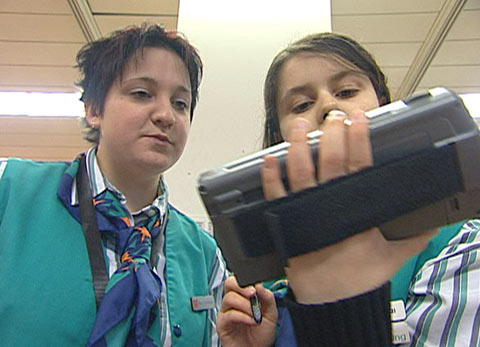 Lies aufmerksam die Fragen durch, bevor du den Film betrachtest. Schau dir den Film an und halte dabei bereits die ersten Stichwörter fest. Beantworte anschliessend die Fragen im Detail.Wie viele Jugendliche schliessen jährlich in der Schweiz einen Lehrvertrag ab? (Zahl und Prozent)Inwiefern verändern sich die Berufe?Welches sind die von jungen Frauen und Männern meistgewählten Berufe? Warum wohl?Was unternimmt Pascal, um seinen Beruf zu finden?Was darfst du von der Berufsberatung erwarten, was nicht?Wie hat Pascal seine Lehrstelle schliesslich gefunden?Warum macht Nardo eine Schnupperlehre?Warum schnuppert Dzevrije?Wie unterscheiden sich die beiden Schnupperlehren?Was musst du wissen, bevor du eine Lehrstelle suchst?Warum rufst du im Lehrbetrieb an, bevor du dich bewirbst?Wie bereitest du dich auf dein Vorstellungsgespräch vor?Lies aufmerksam die Fragen durch, bevor du den Film betrachtest. Schau dir den Film an und halte dabei bereits die ersten Stichwörter fest. Beantworte anschliessend die Fragen im Detail.Wie viele Jugendliche schliessen jährlich in der Schweiz einen Lehrvertrag ab? (Zahl und Prozent)Inwiefern verändern sich die Berufe?Welches sind die von jungen Frauen und Männern meistgewählten Berufe? Warum wohl?Was unternimmt Pascal, um seinen Beruf zu finden?Was darfst du von der Berufsberatung erwarten, was nicht?Wie hat Pascal seine Lehrstelle schliesslich gefunden?Warum macht Nardo eine Schnupperlehre?Warum schnuppert Dzevrije?Wie unterscheiden sich die beiden Schnupperlehren?Was musst du wissen, bevor du eine Lehrstelle suchst?Warum rufst du im Lehrbetrieb an, bevor du dich bewirbst?Wie bereitest du dich auf dein Vorstellungsgespräch vor?Lies aufmerksam die Fragen durch, bevor du den Film betrachtest. Schau dir den Film an und halte dabei bereits die ersten Stichwörter fest. Beantworte anschliessend die Fragen im Detail.Wie viele Jugendliche schliessen jährlich in der Schweiz einen Lehrvertrag ab? (Zahl und Prozent)Inwiefern verändern sich die Berufe?Welches sind die von jungen Frauen und Männern meistgewählten Berufe? Warum wohl?Was unternimmt Pascal, um seinen Beruf zu finden?Was darfst du von der Berufsberatung erwarten, was nicht?Wie hat Pascal seine Lehrstelle schliesslich gefunden?Warum macht Nardo eine Schnupperlehre?Warum schnuppert Dzevrije?Wie unterscheiden sich die beiden Schnupperlehren?Was musst du wissen, bevor du eine Lehrstelle suchst?Warum rufst du im Lehrbetrieb an, bevor du dich bewirbst?Wie bereitest du dich auf dein Vorstellungsgespräch vor?Lies aufmerksam die Fragen durch, bevor du den Film betrachtest. Schau dir den Film an und halte dabei bereits die ersten Stichwörter fest. Beantworte anschliessend die Fragen im Detail.Wie viele Jugendliche schliessen jährlich in der Schweiz einen Lehrvertrag ab? (Zahl und Prozent)Inwiefern verändern sich die Berufe?Welches sind die von jungen Frauen und Männern meistgewählten Berufe? Warum wohl?Was unternimmt Pascal, um seinen Beruf zu finden?Was darfst du von der Berufsberatung erwarten, was nicht?Wie hat Pascal seine Lehrstelle schliesslich gefunden?Warum macht Nardo eine Schnupperlehre?Warum schnuppert Dzevrije?Wie unterscheiden sich die beiden Schnupperlehren?Was musst du wissen, bevor du eine Lehrstelle suchst?Warum rufst du im Lehrbetrieb an, bevor du dich bewirbst?Wie bereitest du dich auf dein Vorstellungsgespräch vor?Lies aufmerksam die Fragen durch, bevor du den Film betrachtest. Schau dir den Film an und halte dabei bereits die ersten Stichwörter fest. Beantworte anschliessend die Fragen im Detail.Wie viele Jugendliche schliessen jährlich in der Schweiz einen Lehrvertrag ab? (Zahl und Prozent)Inwiefern verändern sich die Berufe?Welches sind die von jungen Frauen und Männern meistgewählten Berufe? Warum wohl?Was unternimmt Pascal, um seinen Beruf zu finden?Was darfst du von der Berufsberatung erwarten, was nicht?Wie hat Pascal seine Lehrstelle schliesslich gefunden?Warum macht Nardo eine Schnupperlehre?Warum schnuppert Dzevrije?Wie unterscheiden sich die beiden Schnupperlehren?Was musst du wissen, bevor du eine Lehrstelle suchst?Warum rufst du im Lehrbetrieb an, bevor du dich bewirbst?Wie bereitest du dich auf dein Vorstellungsgespräch vor?Lies aufmerksam die Fragen durch, bevor du den Film betrachtest. Schau dir den Film an und halte dabei bereits die ersten Stichwörter fest. Beantworte anschliessend die Fragen im Detail.Wie viele Jugendliche schliessen jährlich in der Schweiz einen Lehrvertrag ab? (Zahl und Prozent)Inwiefern verändern sich die Berufe?Welches sind die von jungen Frauen und Männern meistgewählten Berufe? Warum wohl?Was unternimmt Pascal, um seinen Beruf zu finden?Was darfst du von der Berufsberatung erwarten, was nicht?Wie hat Pascal seine Lehrstelle schliesslich gefunden?Warum macht Nardo eine Schnupperlehre?Warum schnuppert Dzevrije?Wie unterscheiden sich die beiden Schnupperlehren?Was musst du wissen, bevor du eine Lehrstelle suchst?Warum rufst du im Lehrbetrieb an, bevor du dich bewirbst?Wie bereitest du dich auf dein Vorstellungsgespräch vor?Lies aufmerksam die Fragen durch, bevor du den Film betrachtest. Schau dir den Film an und halte dabei bereits die ersten Stichwörter fest. Beantworte anschliessend die Fragen im Detail.Wie viele Jugendliche schliessen jährlich in der Schweiz einen Lehrvertrag ab? (Zahl und Prozent)Inwiefern verändern sich die Berufe?Welches sind die von jungen Frauen und Männern meistgewählten Berufe? Warum wohl?Was unternimmt Pascal, um seinen Beruf zu finden?Was darfst du von der Berufsberatung erwarten, was nicht?Wie hat Pascal seine Lehrstelle schliesslich gefunden?Warum macht Nardo eine Schnupperlehre?Warum schnuppert Dzevrije?Wie unterscheiden sich die beiden Schnupperlehren?Was musst du wissen, bevor du eine Lehrstelle suchst?Warum rufst du im Lehrbetrieb an, bevor du dich bewirbst?Wie bereitest du dich auf dein Vorstellungsgespräch vor?Lies aufmerksam die Fragen durch, bevor du den Film betrachtest. Schau dir den Film an und halte dabei bereits die ersten Stichwörter fest. Beantworte anschliessend die Fragen im Detail.Wie viele Jugendliche schliessen jährlich in der Schweiz einen Lehrvertrag ab? (Zahl und Prozent)Inwiefern verändern sich die Berufe?Welches sind die von jungen Frauen und Männern meistgewählten Berufe? Warum wohl?Was unternimmt Pascal, um seinen Beruf zu finden?Was darfst du von der Berufsberatung erwarten, was nicht?Wie hat Pascal seine Lehrstelle schliesslich gefunden?Warum macht Nardo eine Schnupperlehre?Warum schnuppert Dzevrije?Wie unterscheiden sich die beiden Schnupperlehren?Was musst du wissen, bevor du eine Lehrstelle suchst?Warum rufst du im Lehrbetrieb an, bevor du dich bewirbst?Wie bereitest du dich auf dein Vorstellungsgespräch vor?Lies aufmerksam die Fragen durch, bevor du den Film betrachtest. Schau dir den Film an und halte dabei bereits die ersten Stichwörter fest. Beantworte anschliessend die Fragen im Detail.Wie viele Jugendliche schliessen jährlich in der Schweiz einen Lehrvertrag ab? (Zahl und Prozent)Inwiefern verändern sich die Berufe?Welches sind die von jungen Frauen und Männern meistgewählten Berufe? Warum wohl?Was unternimmt Pascal, um seinen Beruf zu finden?Was darfst du von der Berufsberatung erwarten, was nicht?Wie hat Pascal seine Lehrstelle schliesslich gefunden?Warum macht Nardo eine Schnupperlehre?Warum schnuppert Dzevrije?Wie unterscheiden sich die beiden Schnupperlehren?Was musst du wissen, bevor du eine Lehrstelle suchst?Warum rufst du im Lehrbetrieb an, bevor du dich bewirbst?Wie bereitest du dich auf dein Vorstellungsgespräch vor?Lies aufmerksam die Fragen durch, bevor du den Film betrachtest. Schau dir den Film an und halte dabei bereits die ersten Stichwörter fest. Beantworte anschliessend die Fragen im Detail.Wie viele Jugendliche schliessen jährlich in der Schweiz einen Lehrvertrag ab? (Zahl und Prozent)Inwiefern verändern sich die Berufe?Welches sind die von jungen Frauen und Männern meistgewählten Berufe? Warum wohl?Was unternimmt Pascal, um seinen Beruf zu finden?Was darfst du von der Berufsberatung erwarten, was nicht?Wie hat Pascal seine Lehrstelle schliesslich gefunden?Warum macht Nardo eine Schnupperlehre?Warum schnuppert Dzevrije?Wie unterscheiden sich die beiden Schnupperlehren?Was musst du wissen, bevor du eine Lehrstelle suchst?Warum rufst du im Lehrbetrieb an, bevor du dich bewirbst?Wie bereitest du dich auf dein Vorstellungsgespräch vor?Lies aufmerksam die Fragen durch, bevor du den Film betrachtest. Schau dir den Film an und halte dabei bereits die ersten Stichwörter fest. Beantworte anschliessend die Fragen im Detail.Wie viele Jugendliche schliessen jährlich in der Schweiz einen Lehrvertrag ab? (Zahl und Prozent)Inwiefern verändern sich die Berufe?Welches sind die von jungen Frauen und Männern meistgewählten Berufe? Warum wohl?Was unternimmt Pascal, um seinen Beruf zu finden?Was darfst du von der Berufsberatung erwarten, was nicht?Wie hat Pascal seine Lehrstelle schliesslich gefunden?Warum macht Nardo eine Schnupperlehre?Warum schnuppert Dzevrije?Wie unterscheiden sich die beiden Schnupperlehren?Was musst du wissen, bevor du eine Lehrstelle suchst?Warum rufst du im Lehrbetrieb an, bevor du dich bewirbst?Wie bereitest du dich auf dein Vorstellungsgespräch vor?Lies aufmerksam die Fragen durch, bevor du den Film betrachtest. Schau dir den Film an und halte dabei bereits die ersten Stichwörter fest. Beantworte anschliessend die Fragen im Detail.Wie viele Jugendliche schliessen jährlich in der Schweiz einen Lehrvertrag ab? (Zahl und Prozent)Inwiefern verändern sich die Berufe?Welches sind die von jungen Frauen und Männern meistgewählten Berufe? Warum wohl?Was unternimmt Pascal, um seinen Beruf zu finden?Was darfst du von der Berufsberatung erwarten, was nicht?Wie hat Pascal seine Lehrstelle schliesslich gefunden?Warum macht Nardo eine Schnupperlehre?Warum schnuppert Dzevrije?Wie unterscheiden sich die beiden Schnupperlehren?Was musst du wissen, bevor du eine Lehrstelle suchst?Warum rufst du im Lehrbetrieb an, bevor du dich bewirbst?Wie bereitest du dich auf dein Vorstellungsgespräch vor?Lies aufmerksam die Fragen durch, bevor du den Film betrachtest. Schau dir den Film an und halte dabei bereits die ersten Stichwörter fest. Beantworte anschliessend die Fragen im Detail.Wie viele Jugendliche schliessen jährlich in der Schweiz einen Lehrvertrag ab? (Zahl und Prozent)Inwiefern verändern sich die Berufe?Welches sind die von jungen Frauen und Männern meistgewählten Berufe? Warum wohl?Was unternimmt Pascal, um seinen Beruf zu finden?Was darfst du von der Berufsberatung erwarten, was nicht?Wie hat Pascal seine Lehrstelle schliesslich gefunden?Warum macht Nardo eine Schnupperlehre?Warum schnuppert Dzevrije?Wie unterscheiden sich die beiden Schnupperlehren?Was musst du wissen, bevor du eine Lehrstelle suchst?Warum rufst du im Lehrbetrieb an, bevor du dich bewirbst?Wie bereitest du dich auf dein Vorstellungsgespräch vor?Lies aufmerksam die Fragen durch, bevor du den Film betrachtest. Schau dir den Film an und halte dabei bereits die ersten Stichwörter fest. Beantworte anschliessend die Fragen im Detail.Wie viele Jugendliche schliessen jährlich in der Schweiz einen Lehrvertrag ab? (Zahl und Prozent)Inwiefern verändern sich die Berufe?Welches sind die von jungen Frauen und Männern meistgewählten Berufe? Warum wohl?Was unternimmt Pascal, um seinen Beruf zu finden?Was darfst du von der Berufsberatung erwarten, was nicht?Wie hat Pascal seine Lehrstelle schliesslich gefunden?Warum macht Nardo eine Schnupperlehre?Warum schnuppert Dzevrije?Wie unterscheiden sich die beiden Schnupperlehren?Was musst du wissen, bevor du eine Lehrstelle suchst?Warum rufst du im Lehrbetrieb an, bevor du dich bewirbst?Wie bereitest du dich auf dein Vorstellungsgespräch vor?Lies aufmerksam die Fragen durch, bevor du den Film betrachtest. Schau dir den Film an und halte dabei bereits die ersten Stichwörter fest. Beantworte anschliessend die Fragen im Detail.Wie viele Jugendliche schliessen jährlich in der Schweiz einen Lehrvertrag ab? (Zahl und Prozent)Inwiefern verändern sich die Berufe?Welches sind die von jungen Frauen und Männern meistgewählten Berufe? Warum wohl?Was unternimmt Pascal, um seinen Beruf zu finden?Was darfst du von der Berufsberatung erwarten, was nicht?Wie hat Pascal seine Lehrstelle schliesslich gefunden?Warum macht Nardo eine Schnupperlehre?Warum schnuppert Dzevrije?Wie unterscheiden sich die beiden Schnupperlehren?Was musst du wissen, bevor du eine Lehrstelle suchst?Warum rufst du im Lehrbetrieb an, bevor du dich bewirbst?Wie bereitest du dich auf dein Vorstellungsgespräch vor?Lies aufmerksam die Fragen durch, bevor du den Film betrachtest. Schau dir den Film an und halte dabei bereits die ersten Stichwörter fest. Beantworte anschliessend die Fragen im Detail.Wie viele Jugendliche schliessen jährlich in der Schweiz einen Lehrvertrag ab? (Zahl und Prozent)Inwiefern verändern sich die Berufe?Welches sind die von jungen Frauen und Männern meistgewählten Berufe? Warum wohl?Was unternimmt Pascal, um seinen Beruf zu finden?Was darfst du von der Berufsberatung erwarten, was nicht?Wie hat Pascal seine Lehrstelle schliesslich gefunden?Warum macht Nardo eine Schnupperlehre?Warum schnuppert Dzevrije?Wie unterscheiden sich die beiden Schnupperlehren?Was musst du wissen, bevor du eine Lehrstelle suchst?Warum rufst du im Lehrbetrieb an, bevor du dich bewirbst?Wie bereitest du dich auf dein Vorstellungsgespräch vor?Lies aufmerksam die Fragen durch, bevor du den Film betrachtest. Schau dir den Film an und halte dabei bereits die ersten Stichwörter fest. Beantworte anschliessend die Fragen im Detail.Wie viele Jugendliche schliessen jährlich in der Schweiz einen Lehrvertrag ab? (Zahl und Prozent)Inwiefern verändern sich die Berufe?Welches sind die von jungen Frauen und Männern meistgewählten Berufe? Warum wohl?Was unternimmt Pascal, um seinen Beruf zu finden?Was darfst du von der Berufsberatung erwarten, was nicht?Wie hat Pascal seine Lehrstelle schliesslich gefunden?Warum macht Nardo eine Schnupperlehre?Warum schnuppert Dzevrije?Wie unterscheiden sich die beiden Schnupperlehren?Was musst du wissen, bevor du eine Lehrstelle suchst?Warum rufst du im Lehrbetrieb an, bevor du dich bewirbst?Wie bereitest du dich auf dein Vorstellungsgespräch vor?Lies aufmerksam die Fragen durch, bevor du den Film betrachtest. Schau dir den Film an und halte dabei bereits die ersten Stichwörter fest. Beantworte anschliessend die Fragen im Detail.Wie viele Jugendliche schliessen jährlich in der Schweiz einen Lehrvertrag ab? (Zahl und Prozent)Inwiefern verändern sich die Berufe?Welches sind die von jungen Frauen und Männern meistgewählten Berufe? Warum wohl?Was unternimmt Pascal, um seinen Beruf zu finden?Was darfst du von der Berufsberatung erwarten, was nicht?Wie hat Pascal seine Lehrstelle schliesslich gefunden?Warum macht Nardo eine Schnupperlehre?Warum schnuppert Dzevrije?Wie unterscheiden sich die beiden Schnupperlehren?Was musst du wissen, bevor du eine Lehrstelle suchst?Warum rufst du im Lehrbetrieb an, bevor du dich bewirbst?Wie bereitest du dich auf dein Vorstellungsgespräch vor?Lies aufmerksam die Fragen durch, bevor du den Film betrachtest. Schau dir den Film an und halte dabei bereits die ersten Stichwörter fest. Beantworte anschliessend die Fragen im Detail.Wie viele Jugendliche schliessen jährlich in der Schweiz einen Lehrvertrag ab? (Zahl und Prozent)Inwiefern verändern sich die Berufe?Welches sind die von jungen Frauen und Männern meistgewählten Berufe? Warum wohl?Was unternimmt Pascal, um seinen Beruf zu finden?Was darfst du von der Berufsberatung erwarten, was nicht?Wie hat Pascal seine Lehrstelle schliesslich gefunden?Warum macht Nardo eine Schnupperlehre?Warum schnuppert Dzevrije?Wie unterscheiden sich die beiden Schnupperlehren?Was musst du wissen, bevor du eine Lehrstelle suchst?Warum rufst du im Lehrbetrieb an, bevor du dich bewirbst?Wie bereitest du dich auf dein Vorstellungsgespräch vor?Lies aufmerksam die Fragen durch, bevor du den Film betrachtest. Schau dir den Film an und halte dabei bereits die ersten Stichwörter fest. Beantworte anschliessend die Fragen im Detail.Wie viele Jugendliche schliessen jährlich in der Schweiz einen Lehrvertrag ab? (Zahl und Prozent)Inwiefern verändern sich die Berufe?Welches sind die von jungen Frauen und Männern meistgewählten Berufe? Warum wohl?Was unternimmt Pascal, um seinen Beruf zu finden?Was darfst du von der Berufsberatung erwarten, was nicht?Wie hat Pascal seine Lehrstelle schliesslich gefunden?Warum macht Nardo eine Schnupperlehre?Warum schnuppert Dzevrije?Wie unterscheiden sich die beiden Schnupperlehren?Was musst du wissen, bevor du eine Lehrstelle suchst?Warum rufst du im Lehrbetrieb an, bevor du dich bewirbst?Wie bereitest du dich auf dein Vorstellungsgespräch vor?Lies aufmerksam die Fragen durch, bevor du den Film betrachtest. Schau dir den Film an und halte dabei bereits die ersten Stichwörter fest. Beantworte anschliessend die Fragen im Detail.Wie viele Jugendliche schliessen jährlich in der Schweiz einen Lehrvertrag ab? (Zahl und Prozent)Inwiefern verändern sich die Berufe?Welches sind die von jungen Frauen und Männern meistgewählten Berufe? Warum wohl?Was unternimmt Pascal, um seinen Beruf zu finden?Was darfst du von der Berufsberatung erwarten, was nicht?Wie hat Pascal seine Lehrstelle schliesslich gefunden?Warum macht Nardo eine Schnupperlehre?Warum schnuppert Dzevrije?Wie unterscheiden sich die beiden Schnupperlehren?Was musst du wissen, bevor du eine Lehrstelle suchst?Warum rufst du im Lehrbetrieb an, bevor du dich bewirbst?Wie bereitest du dich auf dein Vorstellungsgespräch vor?Lies aufmerksam die Fragen durch, bevor du den Film betrachtest. Schau dir den Film an und halte dabei bereits die ersten Stichwörter fest. Beantworte anschliessend die Fragen im Detail.Wie viele Jugendliche schliessen jährlich in der Schweiz einen Lehrvertrag ab? (Zahl und Prozent)Inwiefern verändern sich die Berufe?Welches sind die von jungen Frauen und Männern meistgewählten Berufe? Warum wohl?Was unternimmt Pascal, um seinen Beruf zu finden?Was darfst du von der Berufsberatung erwarten, was nicht?Wie hat Pascal seine Lehrstelle schliesslich gefunden?Warum macht Nardo eine Schnupperlehre?Warum schnuppert Dzevrije?Wie unterscheiden sich die beiden Schnupperlehren?Was musst du wissen, bevor du eine Lehrstelle suchst?Warum rufst du im Lehrbetrieb an, bevor du dich bewirbst?Wie bereitest du dich auf dein Vorstellungsgespräch vor?Lies aufmerksam die Fragen durch, bevor du den Film betrachtest. Schau dir den Film an und halte dabei bereits die ersten Stichwörter fest. Beantworte anschliessend die Fragen im Detail.Wie viele Jugendliche schliessen jährlich in der Schweiz einen Lehrvertrag ab? (Zahl und Prozent)Inwiefern verändern sich die Berufe?Welches sind die von jungen Frauen und Männern meistgewählten Berufe? Warum wohl?Was unternimmt Pascal, um seinen Beruf zu finden?Was darfst du von der Berufsberatung erwarten, was nicht?Wie hat Pascal seine Lehrstelle schliesslich gefunden?Warum macht Nardo eine Schnupperlehre?Warum schnuppert Dzevrije?Wie unterscheiden sich die beiden Schnupperlehren?Was musst du wissen, bevor du eine Lehrstelle suchst?Warum rufst du im Lehrbetrieb an, bevor du dich bewirbst?Wie bereitest du dich auf dein Vorstellungsgespräch vor?Lies aufmerksam die Fragen durch, bevor du den Film betrachtest. Schau dir den Film an und halte dabei bereits die ersten Stichwörter fest. Beantworte anschliessend die Fragen im Detail.Wie viele Jugendliche schliessen jährlich in der Schweiz einen Lehrvertrag ab? (Zahl und Prozent)Inwiefern verändern sich die Berufe?Welches sind die von jungen Frauen und Männern meistgewählten Berufe? Warum wohl?Was unternimmt Pascal, um seinen Beruf zu finden?Was darfst du von der Berufsberatung erwarten, was nicht?Wie hat Pascal seine Lehrstelle schliesslich gefunden?Warum macht Nardo eine Schnupperlehre?Warum schnuppert Dzevrije?Wie unterscheiden sich die beiden Schnupperlehren?Was musst du wissen, bevor du eine Lehrstelle suchst?Warum rufst du im Lehrbetrieb an, bevor du dich bewirbst?Wie bereitest du dich auf dein Vorstellungsgespräch vor?Lies aufmerksam die Fragen durch, bevor du den Film betrachtest. Schau dir den Film an und halte dabei bereits die ersten Stichwörter fest. Beantworte anschliessend die Fragen im Detail.Wie viele Jugendliche schliessen jährlich in der Schweiz einen Lehrvertrag ab? (Zahl und Prozent)Inwiefern verändern sich die Berufe?Welches sind die von jungen Frauen und Männern meistgewählten Berufe? Warum wohl?Was unternimmt Pascal, um seinen Beruf zu finden?Was darfst du von der Berufsberatung erwarten, was nicht?Wie hat Pascal seine Lehrstelle schliesslich gefunden?Warum macht Nardo eine Schnupperlehre?Warum schnuppert Dzevrije?Wie unterscheiden sich die beiden Schnupperlehren?Was musst du wissen, bevor du eine Lehrstelle suchst?Warum rufst du im Lehrbetrieb an, bevor du dich bewirbst?Wie bereitest du dich auf dein Vorstellungsgespräch vor?Lies aufmerksam die Fragen durch, bevor du den Film betrachtest. Schau dir den Film an und halte dabei bereits die ersten Stichwörter fest. Beantworte anschliessend die Fragen im Detail.Wie viele Jugendliche schliessen jährlich in der Schweiz einen Lehrvertrag ab? (Zahl und Prozent)Inwiefern verändern sich die Berufe?Welches sind die von jungen Frauen und Männern meistgewählten Berufe? Warum wohl?Was unternimmt Pascal, um seinen Beruf zu finden?Was darfst du von der Berufsberatung erwarten, was nicht?Wie hat Pascal seine Lehrstelle schliesslich gefunden?Warum macht Nardo eine Schnupperlehre?Warum schnuppert Dzevrije?Wie unterscheiden sich die beiden Schnupperlehren?Was musst du wissen, bevor du eine Lehrstelle suchst?Warum rufst du im Lehrbetrieb an, bevor du dich bewirbst?Wie bereitest du dich auf dein Vorstellungsgespräch vor?Lies aufmerksam die Fragen durch, bevor du den Film betrachtest. Schau dir den Film an und halte dabei bereits die ersten Stichwörter fest. Beantworte anschliessend die Fragen im Detail.Wie viele Jugendliche schliessen jährlich in der Schweiz einen Lehrvertrag ab? (Zahl und Prozent)Inwiefern verändern sich die Berufe?Welches sind die von jungen Frauen und Männern meistgewählten Berufe? Warum wohl?Was unternimmt Pascal, um seinen Beruf zu finden?Was darfst du von der Berufsberatung erwarten, was nicht?Wie hat Pascal seine Lehrstelle schliesslich gefunden?Warum macht Nardo eine Schnupperlehre?Warum schnuppert Dzevrije?Wie unterscheiden sich die beiden Schnupperlehren?Was musst du wissen, bevor du eine Lehrstelle suchst?Warum rufst du im Lehrbetrieb an, bevor du dich bewirbst?Wie bereitest du dich auf dein Vorstellungsgespräch vor?Lies aufmerksam die Fragen durch, bevor du den Film betrachtest. Schau dir den Film an und halte dabei bereits die ersten Stichwörter fest. Beantworte anschliessend die Fragen im Detail.Wie viele Jugendliche schliessen jährlich in der Schweiz einen Lehrvertrag ab? (Zahl und Prozent)Inwiefern verändern sich die Berufe?Welches sind die von jungen Frauen und Männern meistgewählten Berufe? Warum wohl?Was unternimmt Pascal, um seinen Beruf zu finden?Was darfst du von der Berufsberatung erwarten, was nicht?Wie hat Pascal seine Lehrstelle schliesslich gefunden?Warum macht Nardo eine Schnupperlehre?Warum schnuppert Dzevrije?Wie unterscheiden sich die beiden Schnupperlehren?Was musst du wissen, bevor du eine Lehrstelle suchst?Warum rufst du im Lehrbetrieb an, bevor du dich bewirbst?Wie bereitest du dich auf dein Vorstellungsgespräch vor?Lies aufmerksam die Fragen durch, bevor du den Film betrachtest. Schau dir den Film an und halte dabei bereits die ersten Stichwörter fest. Beantworte anschliessend die Fragen im Detail.Wie viele Jugendliche schliessen jährlich in der Schweiz einen Lehrvertrag ab? (Zahl und Prozent)Inwiefern verändern sich die Berufe?Welches sind die von jungen Frauen und Männern meistgewählten Berufe? Warum wohl?Was unternimmt Pascal, um seinen Beruf zu finden?Was darfst du von der Berufsberatung erwarten, was nicht?Wie hat Pascal seine Lehrstelle schliesslich gefunden?Warum macht Nardo eine Schnupperlehre?Warum schnuppert Dzevrije?Wie unterscheiden sich die beiden Schnupperlehren?Was musst du wissen, bevor du eine Lehrstelle suchst?Warum rufst du im Lehrbetrieb an, bevor du dich bewirbst?Wie bereitest du dich auf dein Vorstellungsgespräch vor?Lies aufmerksam die Fragen durch, bevor du den Film betrachtest. Schau dir den Film an und halte dabei bereits die ersten Stichwörter fest. Beantworte anschliessend die Fragen im Detail.Wie viele Jugendliche schliessen jährlich in der Schweiz einen Lehrvertrag ab? (Zahl und Prozent)Inwiefern verändern sich die Berufe?Welches sind die von jungen Frauen und Männern meistgewählten Berufe? Warum wohl?Was unternimmt Pascal, um seinen Beruf zu finden?Was darfst du von der Berufsberatung erwarten, was nicht?Wie hat Pascal seine Lehrstelle schliesslich gefunden?Warum macht Nardo eine Schnupperlehre?Warum schnuppert Dzevrije?Wie unterscheiden sich die beiden Schnupperlehren?Was musst du wissen, bevor du eine Lehrstelle suchst?Warum rufst du im Lehrbetrieb an, bevor du dich bewirbst?Wie bereitest du dich auf dein Vorstellungsgespräch vor?Lies aufmerksam die Fragen durch, bevor du den Film betrachtest. Schau dir den Film an und halte dabei bereits die ersten Stichwörter fest. Beantworte anschliessend die Fragen im Detail.Wie viele Jugendliche schliessen jährlich in der Schweiz einen Lehrvertrag ab? (Zahl und Prozent)Inwiefern verändern sich die Berufe?Welches sind die von jungen Frauen und Männern meistgewählten Berufe? Warum wohl?Was unternimmt Pascal, um seinen Beruf zu finden?Was darfst du von der Berufsberatung erwarten, was nicht?Wie hat Pascal seine Lehrstelle schliesslich gefunden?Warum macht Nardo eine Schnupperlehre?Warum schnuppert Dzevrije?Wie unterscheiden sich die beiden Schnupperlehren?Was musst du wissen, bevor du eine Lehrstelle suchst?Warum rufst du im Lehrbetrieb an, bevor du dich bewirbst?Wie bereitest du dich auf dein Vorstellungsgespräch vor?Lies aufmerksam die Fragen durch, bevor du den Film betrachtest. Schau dir den Film an und halte dabei bereits die ersten Stichwörter fest. Beantworte anschliessend die Fragen im Detail.Wie viele Jugendliche schliessen jährlich in der Schweiz einen Lehrvertrag ab? (Zahl und Prozent)Inwiefern verändern sich die Berufe?Welches sind die von jungen Frauen und Männern meistgewählten Berufe? Warum wohl?Was unternimmt Pascal, um seinen Beruf zu finden?Was darfst du von der Berufsberatung erwarten, was nicht?Wie hat Pascal seine Lehrstelle schliesslich gefunden?Warum macht Nardo eine Schnupperlehre?Warum schnuppert Dzevrije?Wie unterscheiden sich die beiden Schnupperlehren?Was musst du wissen, bevor du eine Lehrstelle suchst?Warum rufst du im Lehrbetrieb an, bevor du dich bewirbst?Wie bereitest du dich auf dein Vorstellungsgespräch vor?Lies aufmerksam die Fragen durch, bevor du den Film betrachtest. Schau dir den Film an und halte dabei bereits die ersten Stichwörter fest. Beantworte anschliessend die Fragen im Detail.Wie viele Jugendliche schliessen jährlich in der Schweiz einen Lehrvertrag ab? (Zahl und Prozent)Inwiefern verändern sich die Berufe?Welches sind die von jungen Frauen und Männern meistgewählten Berufe? Warum wohl?Was unternimmt Pascal, um seinen Beruf zu finden?Was darfst du von der Berufsberatung erwarten, was nicht?Wie hat Pascal seine Lehrstelle schliesslich gefunden?Warum macht Nardo eine Schnupperlehre?Warum schnuppert Dzevrije?Wie unterscheiden sich die beiden Schnupperlehren?Was musst du wissen, bevor du eine Lehrstelle suchst?Warum rufst du im Lehrbetrieb an, bevor du dich bewirbst?Wie bereitest du dich auf dein Vorstellungsgespräch vor?Lies aufmerksam die Fragen durch, bevor du den Film betrachtest. Schau dir den Film an und halte dabei bereits die ersten Stichwörter fest. Beantworte anschliessend die Fragen im Detail.Wie viele Jugendliche schliessen jährlich in der Schweiz einen Lehrvertrag ab? (Zahl und Prozent)Inwiefern verändern sich die Berufe?Welches sind die von jungen Frauen und Männern meistgewählten Berufe? Warum wohl?Was unternimmt Pascal, um seinen Beruf zu finden?Was darfst du von der Berufsberatung erwarten, was nicht?Wie hat Pascal seine Lehrstelle schliesslich gefunden?Warum macht Nardo eine Schnupperlehre?Warum schnuppert Dzevrije?Wie unterscheiden sich die beiden Schnupperlehren?Was musst du wissen, bevor du eine Lehrstelle suchst?Warum rufst du im Lehrbetrieb an, bevor du dich bewirbst?Wie bereitest du dich auf dein Vorstellungsgespräch vor?Lies aufmerksam die Fragen durch, bevor du den Film betrachtest. Schau dir den Film an und halte dabei bereits die ersten Stichwörter fest. Beantworte anschliessend die Fragen im Detail.Wie viele Jugendliche schliessen jährlich in der Schweiz einen Lehrvertrag ab? (Zahl und Prozent)Inwiefern verändern sich die Berufe?Welches sind die von jungen Frauen und Männern meistgewählten Berufe? Warum wohl?Was unternimmt Pascal, um seinen Beruf zu finden?Was darfst du von der Berufsberatung erwarten, was nicht?Wie hat Pascal seine Lehrstelle schliesslich gefunden?Warum macht Nardo eine Schnupperlehre?Warum schnuppert Dzevrije?Wie unterscheiden sich die beiden Schnupperlehren?Was musst du wissen, bevor du eine Lehrstelle suchst?Warum rufst du im Lehrbetrieb an, bevor du dich bewirbst?Wie bereitest du dich auf dein Vorstellungsgespräch vor?Lies aufmerksam die Fragen durch, bevor du den Film betrachtest. Schau dir den Film an und halte dabei bereits die ersten Stichwörter fest. Beantworte anschliessend die Fragen im Detail.Wie viele Jugendliche schliessen jährlich in der Schweiz einen Lehrvertrag ab? (Zahl und Prozent)Inwiefern verändern sich die Berufe?Welches sind die von jungen Frauen und Männern meistgewählten Berufe? Warum wohl?Was unternimmt Pascal, um seinen Beruf zu finden?Was darfst du von der Berufsberatung erwarten, was nicht?Wie hat Pascal seine Lehrstelle schliesslich gefunden?Warum macht Nardo eine Schnupperlehre?Warum schnuppert Dzevrije?Wie unterscheiden sich die beiden Schnupperlehren?Was musst du wissen, bevor du eine Lehrstelle suchst?Warum rufst du im Lehrbetrieb an, bevor du dich bewirbst?Wie bereitest du dich auf dein Vorstellungsgespräch vor?Lies aufmerksam die Fragen durch, bevor du den Film betrachtest. Schau dir den Film an und halte dabei bereits die ersten Stichwörter fest. Beantworte anschliessend die Fragen im Detail.Wie viele Jugendliche schliessen jährlich in der Schweiz einen Lehrvertrag ab? (Zahl und Prozent)Inwiefern verändern sich die Berufe?Welches sind die von jungen Frauen und Männern meistgewählten Berufe? Warum wohl?Was unternimmt Pascal, um seinen Beruf zu finden?Was darfst du von der Berufsberatung erwarten, was nicht?Wie hat Pascal seine Lehrstelle schliesslich gefunden?Warum macht Nardo eine Schnupperlehre?Warum schnuppert Dzevrije?Wie unterscheiden sich die beiden Schnupperlehren?Was musst du wissen, bevor du eine Lehrstelle suchst?Warum rufst du im Lehrbetrieb an, bevor du dich bewirbst?Wie bereitest du dich auf dein Vorstellungsgespräch vor?Lies aufmerksam die Fragen durch, bevor du den Film betrachtest. Schau dir den Film an und halte dabei bereits die ersten Stichwörter fest. Beantworte anschliessend die Fragen im Detail.Wie viele Jugendliche schliessen jährlich in der Schweiz einen Lehrvertrag ab? (Zahl und Prozent)Inwiefern verändern sich die Berufe?Welches sind die von jungen Frauen und Männern meistgewählten Berufe? Warum wohl?Was unternimmt Pascal, um seinen Beruf zu finden?Was darfst du von der Berufsberatung erwarten, was nicht?Wie hat Pascal seine Lehrstelle schliesslich gefunden?Warum macht Nardo eine Schnupperlehre?Warum schnuppert Dzevrije?Wie unterscheiden sich die beiden Schnupperlehren?Was musst du wissen, bevor du eine Lehrstelle suchst?Warum rufst du im Lehrbetrieb an, bevor du dich bewirbst?Wie bereitest du dich auf dein Vorstellungsgespräch vor?Lies aufmerksam die Fragen durch, bevor du den Film betrachtest. Schau dir den Film an und halte dabei bereits die ersten Stichwörter fest. Beantworte anschliessend die Fragen im Detail.Wie viele Jugendliche schliessen jährlich in der Schweiz einen Lehrvertrag ab? (Zahl und Prozent)Inwiefern verändern sich die Berufe?Welches sind die von jungen Frauen und Männern meistgewählten Berufe? Warum wohl?Was unternimmt Pascal, um seinen Beruf zu finden?Was darfst du von der Berufsberatung erwarten, was nicht?Wie hat Pascal seine Lehrstelle schliesslich gefunden?Warum macht Nardo eine Schnupperlehre?Warum schnuppert Dzevrije?Wie unterscheiden sich die beiden Schnupperlehren?Was musst du wissen, bevor du eine Lehrstelle suchst?Warum rufst du im Lehrbetrieb an, bevor du dich bewirbst?Wie bereitest du dich auf dein Vorstellungsgespräch vor?Lies aufmerksam die Fragen durch, bevor du den Film betrachtest. Schau dir den Film an und halte dabei bereits die ersten Stichwörter fest. Beantworte anschliessend die Fragen im Detail.Wie viele Jugendliche schliessen jährlich in der Schweiz einen Lehrvertrag ab? (Zahl und Prozent)Inwiefern verändern sich die Berufe?Welches sind die von jungen Frauen und Männern meistgewählten Berufe? Warum wohl?Was unternimmt Pascal, um seinen Beruf zu finden?Was darfst du von der Berufsberatung erwarten, was nicht?Wie hat Pascal seine Lehrstelle schliesslich gefunden?Warum macht Nardo eine Schnupperlehre?Warum schnuppert Dzevrije?Wie unterscheiden sich die beiden Schnupperlehren?Was musst du wissen, bevor du eine Lehrstelle suchst?Warum rufst du im Lehrbetrieb an, bevor du dich bewirbst?Wie bereitest du dich auf dein Vorstellungsgespräch vor?Lies aufmerksam die Fragen durch, bevor du den Film betrachtest. Schau dir den Film an und halte dabei bereits die ersten Stichwörter fest. Beantworte anschliessend die Fragen im Detail.Wie viele Jugendliche schliessen jährlich in der Schweiz einen Lehrvertrag ab? (Zahl und Prozent)Inwiefern verändern sich die Berufe?Welches sind die von jungen Frauen und Männern meistgewählten Berufe? Warum wohl?Was unternimmt Pascal, um seinen Beruf zu finden?Was darfst du von der Berufsberatung erwarten, was nicht?Wie hat Pascal seine Lehrstelle schliesslich gefunden?Warum macht Nardo eine Schnupperlehre?Warum schnuppert Dzevrije?Wie unterscheiden sich die beiden Schnupperlehren?Was musst du wissen, bevor du eine Lehrstelle suchst?Warum rufst du im Lehrbetrieb an, bevor du dich bewirbst?Wie bereitest du dich auf dein Vorstellungsgespräch vor?Lies aufmerksam die Fragen durch, bevor du den Film betrachtest. Schau dir den Film an und halte dabei bereits die ersten Stichwörter fest. Beantworte anschliessend die Fragen im Detail.Wie viele Jugendliche schliessen jährlich in der Schweiz einen Lehrvertrag ab? (Zahl und Prozent)Inwiefern verändern sich die Berufe?Welches sind die von jungen Frauen und Männern meistgewählten Berufe? Warum wohl?Was unternimmt Pascal, um seinen Beruf zu finden?Was darfst du von der Berufsberatung erwarten, was nicht?Wie hat Pascal seine Lehrstelle schliesslich gefunden?Warum macht Nardo eine Schnupperlehre?Warum schnuppert Dzevrije?Wie unterscheiden sich die beiden Schnupperlehren?Was musst du wissen, bevor du eine Lehrstelle suchst?Warum rufst du im Lehrbetrieb an, bevor du dich bewirbst?Wie bereitest du dich auf dein Vorstellungsgespräch vor?Lies aufmerksam die Fragen durch, bevor du den Film betrachtest. Schau dir den Film an und halte dabei bereits die ersten Stichwörter fest. Beantworte anschliessend die Fragen im Detail.Wie viele Jugendliche schliessen jährlich in der Schweiz einen Lehrvertrag ab? (Zahl und Prozent)Inwiefern verändern sich die Berufe?Welches sind die von jungen Frauen und Männern meistgewählten Berufe? Warum wohl?Was unternimmt Pascal, um seinen Beruf zu finden?Was darfst du von der Berufsberatung erwarten, was nicht?Wie hat Pascal seine Lehrstelle schliesslich gefunden?Warum macht Nardo eine Schnupperlehre?Warum schnuppert Dzevrije?Wie unterscheiden sich die beiden Schnupperlehren?Was musst du wissen, bevor du eine Lehrstelle suchst?Warum rufst du im Lehrbetrieb an, bevor du dich bewirbst?Wie bereitest du dich auf dein Vorstellungsgespräch vor?Lies aufmerksam die Fragen durch, bevor du den Film betrachtest. Schau dir den Film an und halte dabei bereits die ersten Stichwörter fest. Beantworte anschliessend die Fragen im Detail.Wie viele Jugendliche schliessen jährlich in der Schweiz einen Lehrvertrag ab? (Zahl und Prozent)Inwiefern verändern sich die Berufe?Welches sind die von jungen Frauen und Männern meistgewählten Berufe? Warum wohl?Was unternimmt Pascal, um seinen Beruf zu finden?Was darfst du von der Berufsberatung erwarten, was nicht?Wie hat Pascal seine Lehrstelle schliesslich gefunden?Warum macht Nardo eine Schnupperlehre?Warum schnuppert Dzevrije?Wie unterscheiden sich die beiden Schnupperlehren?Was musst du wissen, bevor du eine Lehrstelle suchst?Warum rufst du im Lehrbetrieb an, bevor du dich bewirbst?Wie bereitest du dich auf dein Vorstellungsgespräch vor?Lies aufmerksam die Fragen durch, bevor du den Film betrachtest. Schau dir den Film an und halte dabei bereits die ersten Stichwörter fest. Beantworte anschliessend die Fragen im Detail.Wie viele Jugendliche schliessen jährlich in der Schweiz einen Lehrvertrag ab? (Zahl und Prozent)Inwiefern verändern sich die Berufe?Welches sind die von jungen Frauen und Männern meistgewählten Berufe? Warum wohl?Was unternimmt Pascal, um seinen Beruf zu finden?Was darfst du von der Berufsberatung erwarten, was nicht?Wie hat Pascal seine Lehrstelle schliesslich gefunden?Warum macht Nardo eine Schnupperlehre?Warum schnuppert Dzevrije?Wie unterscheiden sich die beiden Schnupperlehren?Was musst du wissen, bevor du eine Lehrstelle suchst?Warum rufst du im Lehrbetrieb an, bevor du dich bewirbst?Wie bereitest du dich auf dein Vorstellungsgespräch vor?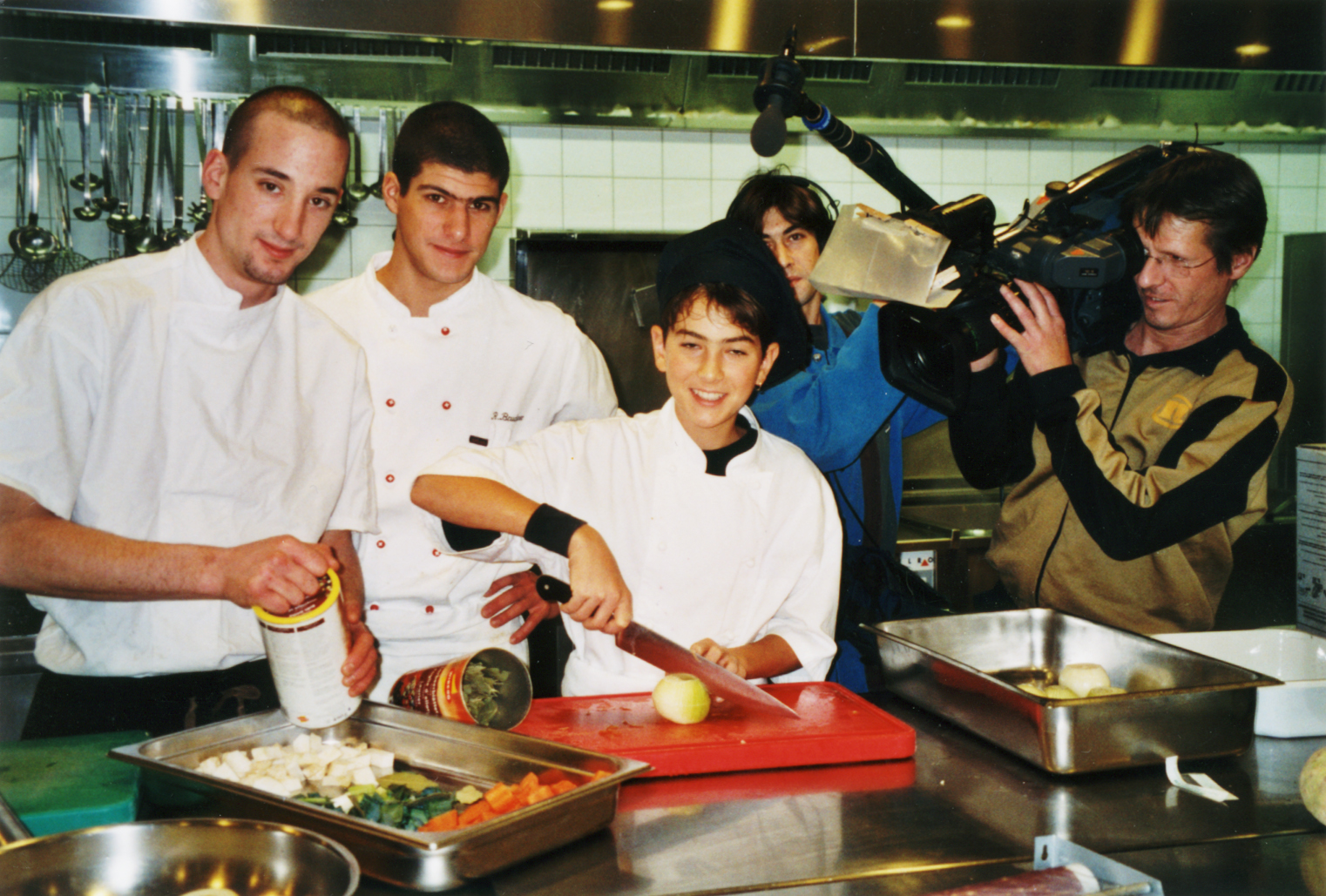 Lies aufmerksam die Fragen durch, bevor du den Film betrachtest. Schau dir den Film an und halte dabei bereits die ersten Stichwörter fest. Beantworte anschliessend die Fragen im Detail.Wie viele Jugendliche schliessen jährlich in der Schweiz einen Lehrvertrag ab? (Zahl und Prozent)Inwiefern verändern sich die Berufe?Welches sind die von jungen Frauen und Männern meistgewählten Berufe? Warum wohl?Was unternimmt Pascal, um seinen Beruf zu finden?Was darfst du von der Berufsberatung erwarten, was nicht?Wie hat Pascal seine Lehrstelle schliesslich gefunden?Warum macht Nardo eine Schnupperlehre?Warum schnuppert Dzevrije?Wie unterscheiden sich die beiden Schnupperlehren?Was musst du wissen, bevor du eine Lehrstelle suchst?Warum rufst du im Lehrbetrieb an, bevor du dich bewirbst?Wie bereitest du dich auf dein Vorstellungsgespräch vor?Lies aufmerksam die Fragen durch, bevor du den Film betrachtest. Schau dir den Film an und halte dabei bereits die ersten Stichwörter fest. Beantworte anschliessend die Fragen im Detail.Wie viele Jugendliche schliessen jährlich in der Schweiz einen Lehrvertrag ab? (Zahl und Prozent)Inwiefern verändern sich die Berufe?Welches sind die von jungen Frauen und Männern meistgewählten Berufe? Warum wohl?Was unternimmt Pascal, um seinen Beruf zu finden?Was darfst du von der Berufsberatung erwarten, was nicht?Wie hat Pascal seine Lehrstelle schliesslich gefunden?Warum macht Nardo eine Schnupperlehre?Warum schnuppert Dzevrije?Wie unterscheiden sich die beiden Schnupperlehren?Was musst du wissen, bevor du eine Lehrstelle suchst?Warum rufst du im Lehrbetrieb an, bevor du dich bewirbst?Wie bereitest du dich auf dein Vorstellungsgespräch vor?Lies aufmerksam die Fragen durch, bevor du den Film betrachtest. Schau dir den Film an und halte dabei bereits die ersten Stichwörter fest. Beantworte anschliessend die Fragen im Detail.Wie viele Jugendliche schliessen jährlich in der Schweiz einen Lehrvertrag ab? (Zahl und Prozent)Inwiefern verändern sich die Berufe?Welches sind die von jungen Frauen und Männern meistgewählten Berufe? Warum wohl?Was unternimmt Pascal, um seinen Beruf zu finden?Was darfst du von der Berufsberatung erwarten, was nicht?Wie hat Pascal seine Lehrstelle schliesslich gefunden?Warum macht Nardo eine Schnupperlehre?Warum schnuppert Dzevrije?Wie unterscheiden sich die beiden Schnupperlehren?Was musst du wissen, bevor du eine Lehrstelle suchst?Warum rufst du im Lehrbetrieb an, bevor du dich bewirbst?Wie bereitest du dich auf dein Vorstellungsgespräch vor?Lies aufmerksam die Fragen durch, bevor du den Film betrachtest. Schau dir den Film an und halte dabei bereits die ersten Stichwörter fest. Beantworte anschliessend die Fragen im Detail.Wie viele Jugendliche schliessen jährlich in der Schweiz einen Lehrvertrag ab? (Zahl und Prozent)Inwiefern verändern sich die Berufe?Welches sind die von jungen Frauen und Männern meistgewählten Berufe? Warum wohl?Was unternimmt Pascal, um seinen Beruf zu finden?Was darfst du von der Berufsberatung erwarten, was nicht?Wie hat Pascal seine Lehrstelle schliesslich gefunden?Warum macht Nardo eine Schnupperlehre?Warum schnuppert Dzevrije?Wie unterscheiden sich die beiden Schnupperlehren?Was musst du wissen, bevor du eine Lehrstelle suchst?Warum rufst du im Lehrbetrieb an, bevor du dich bewirbst?Wie bereitest du dich auf dein Vorstellungsgespräch vor?Lies aufmerksam die Fragen durch, bevor du den Film betrachtest. Schau dir den Film an und halte dabei bereits die ersten Stichwörter fest. Beantworte anschliessend die Fragen im Detail.Wie viele Jugendliche schliessen jährlich in der Schweiz einen Lehrvertrag ab? (Zahl und Prozent)Inwiefern verändern sich die Berufe?Welches sind die von jungen Frauen und Männern meistgewählten Berufe? Warum wohl?Was unternimmt Pascal, um seinen Beruf zu finden?Was darfst du von der Berufsberatung erwarten, was nicht?Wie hat Pascal seine Lehrstelle schliesslich gefunden?Warum macht Nardo eine Schnupperlehre?Warum schnuppert Dzevrije?Wie unterscheiden sich die beiden Schnupperlehren?Was musst du wissen, bevor du eine Lehrstelle suchst?Warum rufst du im Lehrbetrieb an, bevor du dich bewirbst?Wie bereitest du dich auf dein Vorstellungsgespräch vor?Lies aufmerksam die Fragen durch, bevor du den Film betrachtest. Schau dir den Film an und halte dabei bereits die ersten Stichwörter fest. Beantworte anschliessend die Fragen im Detail.Wie viele Jugendliche schliessen jährlich in der Schweiz einen Lehrvertrag ab? (Zahl und Prozent)Inwiefern verändern sich die Berufe?Welches sind die von jungen Frauen und Männern meistgewählten Berufe? Warum wohl?Was unternimmt Pascal, um seinen Beruf zu finden?Was darfst du von der Berufsberatung erwarten, was nicht?Wie hat Pascal seine Lehrstelle schliesslich gefunden?Warum macht Nardo eine Schnupperlehre?Warum schnuppert Dzevrije?Wie unterscheiden sich die beiden Schnupperlehren?Was musst du wissen, bevor du eine Lehrstelle suchst?Warum rufst du im Lehrbetrieb an, bevor du dich bewirbst?Wie bereitest du dich auf dein Vorstellungsgespräch vor?Lies aufmerksam die Fragen durch, bevor du den Film betrachtest. Schau dir den Film an und halte dabei bereits die ersten Stichwörter fest. Beantworte anschliessend die Fragen im Detail.Wie viele Jugendliche schliessen jährlich in der Schweiz einen Lehrvertrag ab? (Zahl und Prozent)Inwiefern verändern sich die Berufe?Welches sind die von jungen Frauen und Männern meistgewählten Berufe? Warum wohl?Was unternimmt Pascal, um seinen Beruf zu finden?Was darfst du von der Berufsberatung erwarten, was nicht?Wie hat Pascal seine Lehrstelle schliesslich gefunden?Warum macht Nardo eine Schnupperlehre?Warum schnuppert Dzevrije?Wie unterscheiden sich die beiden Schnupperlehren?Was musst du wissen, bevor du eine Lehrstelle suchst?Warum rufst du im Lehrbetrieb an, bevor du dich bewirbst?Wie bereitest du dich auf dein Vorstellungsgespräch vor?Lies aufmerksam die Fragen durch, bevor du den Film betrachtest. Schau dir den Film an und halte dabei bereits die ersten Stichwörter fest. Beantworte anschliessend die Fragen im Detail.Wie viele Jugendliche schliessen jährlich in der Schweiz einen Lehrvertrag ab? (Zahl und Prozent)Inwiefern verändern sich die Berufe?Welches sind die von jungen Frauen und Männern meistgewählten Berufe? Warum wohl?Was unternimmt Pascal, um seinen Beruf zu finden?Was darfst du von der Berufsberatung erwarten, was nicht?Wie hat Pascal seine Lehrstelle schliesslich gefunden?Warum macht Nardo eine Schnupperlehre?Warum schnuppert Dzevrije?Wie unterscheiden sich die beiden Schnupperlehren?Was musst du wissen, bevor du eine Lehrstelle suchst?Warum rufst du im Lehrbetrieb an, bevor du dich bewirbst?Wie bereitest du dich auf dein Vorstellungsgespräch vor?Lies aufmerksam die Fragen durch, bevor du den Film betrachtest. Schau dir den Film an und halte dabei bereits die ersten Stichwörter fest. Beantworte anschliessend die Fragen im Detail.Wie viele Jugendliche schliessen jährlich in der Schweiz einen Lehrvertrag ab? (Zahl und Prozent)Inwiefern verändern sich die Berufe?Welches sind die von jungen Frauen und Männern meistgewählten Berufe? Warum wohl?Was unternimmt Pascal, um seinen Beruf zu finden?Was darfst du von der Berufsberatung erwarten, was nicht?Wie hat Pascal seine Lehrstelle schliesslich gefunden?Warum macht Nardo eine Schnupperlehre?Warum schnuppert Dzevrije?Wie unterscheiden sich die beiden Schnupperlehren?Was musst du wissen, bevor du eine Lehrstelle suchst?Warum rufst du im Lehrbetrieb an, bevor du dich bewirbst?Wie bereitest du dich auf dein Vorstellungsgespräch vor?Lies aufmerksam die Fragen durch, bevor du den Film betrachtest. Schau dir den Film an und halte dabei bereits die ersten Stichwörter fest. Beantworte anschliessend die Fragen im Detail.Wie viele Jugendliche schliessen jährlich in der Schweiz einen Lehrvertrag ab? (Zahl und Prozent)Inwiefern verändern sich die Berufe?Welches sind die von jungen Frauen und Männern meistgewählten Berufe? Warum wohl?Was unternimmt Pascal, um seinen Beruf zu finden?Was darfst du von der Berufsberatung erwarten, was nicht?Wie hat Pascal seine Lehrstelle schliesslich gefunden?Warum macht Nardo eine Schnupperlehre?Warum schnuppert Dzevrije?Wie unterscheiden sich die beiden Schnupperlehren?Was musst du wissen, bevor du eine Lehrstelle suchst?Warum rufst du im Lehrbetrieb an, bevor du dich bewirbst?Wie bereitest du dich auf dein Vorstellungsgespräch vor?Lies aufmerksam die Fragen durch, bevor du den Film betrachtest. Schau dir den Film an und halte dabei bereits die ersten Stichwörter fest. Beantworte anschliessend die Fragen im Detail.Wie viele Jugendliche schliessen jährlich in der Schweiz einen Lehrvertrag ab? (Zahl und Prozent)Inwiefern verändern sich die Berufe?Welches sind die von jungen Frauen und Männern meistgewählten Berufe? Warum wohl?Was unternimmt Pascal, um seinen Beruf zu finden?Was darfst du von der Berufsberatung erwarten, was nicht?Wie hat Pascal seine Lehrstelle schliesslich gefunden?Warum macht Nardo eine Schnupperlehre?Warum schnuppert Dzevrije?Wie unterscheiden sich die beiden Schnupperlehren?Was musst du wissen, bevor du eine Lehrstelle suchst?Warum rufst du im Lehrbetrieb an, bevor du dich bewirbst?Wie bereitest du dich auf dein Vorstellungsgespräch vor?Lies aufmerksam die Fragen durch, bevor du den Film betrachtest. Schau dir den Film an und halte dabei bereits die ersten Stichwörter fest. Beantworte anschliessend die Fragen im Detail.Wie viele Jugendliche schliessen jährlich in der Schweiz einen Lehrvertrag ab? (Zahl und Prozent)Inwiefern verändern sich die Berufe?Welches sind die von jungen Frauen und Männern meistgewählten Berufe? Warum wohl?Was unternimmt Pascal, um seinen Beruf zu finden?Was darfst du von der Berufsberatung erwarten, was nicht?Wie hat Pascal seine Lehrstelle schliesslich gefunden?Warum macht Nardo eine Schnupperlehre?Warum schnuppert Dzevrije?Wie unterscheiden sich die beiden Schnupperlehren?Was musst du wissen, bevor du eine Lehrstelle suchst?Warum rufst du im Lehrbetrieb an, bevor du dich bewirbst?Wie bereitest du dich auf dein Vorstellungsgespräch vor?Lies aufmerksam die Fragen durch, bevor du den Film betrachtest. Schau dir den Film an und halte dabei bereits die ersten Stichwörter fest. Beantworte anschliessend die Fragen im Detail.Wie viele Jugendliche schliessen jährlich in der Schweiz einen Lehrvertrag ab? (Zahl und Prozent)Inwiefern verändern sich die Berufe?Welches sind die von jungen Frauen und Männern meistgewählten Berufe? Warum wohl?Was unternimmt Pascal, um seinen Beruf zu finden?Was darfst du von der Berufsberatung erwarten, was nicht?Wie hat Pascal seine Lehrstelle schliesslich gefunden?Warum macht Nardo eine Schnupperlehre?Warum schnuppert Dzevrije?Wie unterscheiden sich die beiden Schnupperlehren?Was musst du wissen, bevor du eine Lehrstelle suchst?Warum rufst du im Lehrbetrieb an, bevor du dich bewirbst?Wie bereitest du dich auf dein Vorstellungsgespräch vor?Lies aufmerksam die Fragen durch, bevor du den Film betrachtest. Schau dir den Film an und halte dabei bereits die ersten Stichwörter fest. Beantworte anschliessend die Fragen im Detail.Wie viele Jugendliche schliessen jährlich in der Schweiz einen Lehrvertrag ab? (Zahl und Prozent)Inwiefern verändern sich die Berufe?Welches sind die von jungen Frauen und Männern meistgewählten Berufe? Warum wohl?Was unternimmt Pascal, um seinen Beruf zu finden?Was darfst du von der Berufsberatung erwarten, was nicht?Wie hat Pascal seine Lehrstelle schliesslich gefunden?Warum macht Nardo eine Schnupperlehre?Warum schnuppert Dzevrije?Wie unterscheiden sich die beiden Schnupperlehren?Was musst du wissen, bevor du eine Lehrstelle suchst?Warum rufst du im Lehrbetrieb an, bevor du dich bewirbst?Wie bereitest du dich auf dein Vorstellungsgespräch vor?Lies aufmerksam die Fragen durch, bevor du den Film betrachtest. Schau dir den Film an und halte dabei bereits die ersten Stichwörter fest. Beantworte anschliessend die Fragen im Detail.Wie viele Jugendliche schliessen jährlich in der Schweiz einen Lehrvertrag ab? (Zahl und Prozent)Inwiefern verändern sich die Berufe?Welches sind die von jungen Frauen und Männern meistgewählten Berufe? Warum wohl?Was unternimmt Pascal, um seinen Beruf zu finden?Was darfst du von der Berufsberatung erwarten, was nicht?Wie hat Pascal seine Lehrstelle schliesslich gefunden?Warum macht Nardo eine Schnupperlehre?Warum schnuppert Dzevrije?Wie unterscheiden sich die beiden Schnupperlehren?Was musst du wissen, bevor du eine Lehrstelle suchst?Warum rufst du im Lehrbetrieb an, bevor du dich bewirbst?Wie bereitest du dich auf dein Vorstellungsgespräch vor?Lies aufmerksam die Fragen durch, bevor du den Film betrachtest. Schau dir den Film an und halte dabei bereits die ersten Stichwörter fest. Beantworte anschliessend die Fragen im Detail.Wie viele Jugendliche schliessen jährlich in der Schweiz einen Lehrvertrag ab? (Zahl und Prozent)Inwiefern verändern sich die Berufe?Welches sind die von jungen Frauen und Männern meistgewählten Berufe? Warum wohl?Was unternimmt Pascal, um seinen Beruf zu finden?Was darfst du von der Berufsberatung erwarten, was nicht?Wie hat Pascal seine Lehrstelle schliesslich gefunden?Warum macht Nardo eine Schnupperlehre?Warum schnuppert Dzevrije?Wie unterscheiden sich die beiden Schnupperlehren?Was musst du wissen, bevor du eine Lehrstelle suchst?Warum rufst du im Lehrbetrieb an, bevor du dich bewirbst?Wie bereitest du dich auf dein Vorstellungsgespräch vor?Lies aufmerksam die Fragen durch, bevor du den Film betrachtest. Schau dir den Film an und halte dabei bereits die ersten Stichwörter fest. Beantworte anschliessend die Fragen im Detail.Wie viele Jugendliche schliessen jährlich in der Schweiz einen Lehrvertrag ab? (Zahl und Prozent)Inwiefern verändern sich die Berufe?Welches sind die von jungen Frauen und Männern meistgewählten Berufe? Warum wohl?Was unternimmt Pascal, um seinen Beruf zu finden?Was darfst du von der Berufsberatung erwarten, was nicht?Wie hat Pascal seine Lehrstelle schliesslich gefunden?Warum macht Nardo eine Schnupperlehre?Warum schnuppert Dzevrije?Wie unterscheiden sich die beiden Schnupperlehren?Was musst du wissen, bevor du eine Lehrstelle suchst?Warum rufst du im Lehrbetrieb an, bevor du dich bewirbst?Wie bereitest du dich auf dein Vorstellungsgespräch vor?Lies aufmerksam die Fragen durch, bevor du den Film betrachtest. Schau dir den Film an und halte dabei bereits die ersten Stichwörter fest. Beantworte anschliessend die Fragen im Detail.Wie viele Jugendliche schliessen jährlich in der Schweiz einen Lehrvertrag ab? (Zahl und Prozent)Inwiefern verändern sich die Berufe?Welches sind die von jungen Frauen und Männern meistgewählten Berufe? Warum wohl?Was unternimmt Pascal, um seinen Beruf zu finden?Was darfst du von der Berufsberatung erwarten, was nicht?Wie hat Pascal seine Lehrstelle schliesslich gefunden?Warum macht Nardo eine Schnupperlehre?Warum schnuppert Dzevrije?Wie unterscheiden sich die beiden Schnupperlehren?Was musst du wissen, bevor du eine Lehrstelle suchst?Warum rufst du im Lehrbetrieb an, bevor du dich bewirbst?Wie bereitest du dich auf dein Vorstellungsgespräch vor?Lies aufmerksam die Fragen durch, bevor du den Film betrachtest. Schau dir den Film an und halte dabei bereits die ersten Stichwörter fest. Beantworte anschliessend die Fragen im Detail.Wie viele Jugendliche schliessen jährlich in der Schweiz einen Lehrvertrag ab? (Zahl und Prozent)Inwiefern verändern sich die Berufe?Welches sind die von jungen Frauen und Männern meistgewählten Berufe? Warum wohl?Was unternimmt Pascal, um seinen Beruf zu finden?Was darfst du von der Berufsberatung erwarten, was nicht?Wie hat Pascal seine Lehrstelle schliesslich gefunden?Warum macht Nardo eine Schnupperlehre?Warum schnuppert Dzevrije?Wie unterscheiden sich die beiden Schnupperlehren?Was musst du wissen, bevor du eine Lehrstelle suchst?Warum rufst du im Lehrbetrieb an, bevor du dich bewirbst?Wie bereitest du dich auf dein Vorstellungsgespräch vor?Lies aufmerksam die Fragen durch, bevor du den Film betrachtest. Schau dir den Film an und halte dabei bereits die ersten Stichwörter fest. Beantworte anschliessend die Fragen im Detail.Wie viele Jugendliche schliessen jährlich in der Schweiz einen Lehrvertrag ab? (Zahl und Prozent)Inwiefern verändern sich die Berufe?Welches sind die von jungen Frauen und Männern meistgewählten Berufe? Warum wohl?Was unternimmt Pascal, um seinen Beruf zu finden?Was darfst du von der Berufsberatung erwarten, was nicht?Wie hat Pascal seine Lehrstelle schliesslich gefunden?Warum macht Nardo eine Schnupperlehre?Warum schnuppert Dzevrije?Wie unterscheiden sich die beiden Schnupperlehren?Was musst du wissen, bevor du eine Lehrstelle suchst?Warum rufst du im Lehrbetrieb an, bevor du dich bewirbst?Wie bereitest du dich auf dein Vorstellungsgespräch vor?Lies aufmerksam die Fragen durch, bevor du den Film betrachtest. Schau dir den Film an und halte dabei bereits die ersten Stichwörter fest. Beantworte anschliessend die Fragen im Detail.Wie viele Jugendliche schliessen jährlich in der Schweiz einen Lehrvertrag ab? (Zahl und Prozent)Inwiefern verändern sich die Berufe?Welches sind die von jungen Frauen und Männern meistgewählten Berufe? Warum wohl?Was unternimmt Pascal, um seinen Beruf zu finden?Was darfst du von der Berufsberatung erwarten, was nicht?Wie hat Pascal seine Lehrstelle schliesslich gefunden?Warum macht Nardo eine Schnupperlehre?Warum schnuppert Dzevrije?Wie unterscheiden sich die beiden Schnupperlehren?Was musst du wissen, bevor du eine Lehrstelle suchst?Warum rufst du im Lehrbetrieb an, bevor du dich bewirbst?Wie bereitest du dich auf dein Vorstellungsgespräch vor?Lies aufmerksam die Fragen durch, bevor du den Film betrachtest. Schau dir den Film an und halte dabei bereits die ersten Stichwörter fest. Beantworte anschliessend die Fragen im Detail.Wie viele Jugendliche schliessen jährlich in der Schweiz einen Lehrvertrag ab? (Zahl und Prozent)Inwiefern verändern sich die Berufe?Welches sind die von jungen Frauen und Männern meistgewählten Berufe? Warum wohl?Was unternimmt Pascal, um seinen Beruf zu finden?Was darfst du von der Berufsberatung erwarten, was nicht?Wie hat Pascal seine Lehrstelle schliesslich gefunden?Warum macht Nardo eine Schnupperlehre?Warum schnuppert Dzevrije?Wie unterscheiden sich die beiden Schnupperlehren?Was musst du wissen, bevor du eine Lehrstelle suchst?Warum rufst du im Lehrbetrieb an, bevor du dich bewirbst?Wie bereitest du dich auf dein Vorstellungsgespräch vor?Lies aufmerksam die Fragen durch, bevor du den Film betrachtest. Schau dir den Film an und halte dabei bereits die ersten Stichwörter fest. Beantworte anschliessend die Fragen im Detail.Wie viele Jugendliche schliessen jährlich in der Schweiz einen Lehrvertrag ab? (Zahl und Prozent)Inwiefern verändern sich die Berufe?Welches sind die von jungen Frauen und Männern meistgewählten Berufe? Warum wohl?Was unternimmt Pascal, um seinen Beruf zu finden?Was darfst du von der Berufsberatung erwarten, was nicht?Wie hat Pascal seine Lehrstelle schliesslich gefunden?Warum macht Nardo eine Schnupperlehre?Warum schnuppert Dzevrije?Wie unterscheiden sich die beiden Schnupperlehren?Was musst du wissen, bevor du eine Lehrstelle suchst?Warum rufst du im Lehrbetrieb an, bevor du dich bewirbst?Wie bereitest du dich auf dein Vorstellungsgespräch vor?Lies aufmerksam die Fragen durch, bevor du den Film betrachtest. Schau dir den Film an und halte dabei bereits die ersten Stichwörter fest. Beantworte anschliessend die Fragen im Detail.Wie viele Jugendliche schliessen jährlich in der Schweiz einen Lehrvertrag ab? (Zahl und Prozent)Inwiefern verändern sich die Berufe?Welches sind die von jungen Frauen und Männern meistgewählten Berufe? Warum wohl?Was unternimmt Pascal, um seinen Beruf zu finden?Was darfst du von der Berufsberatung erwarten, was nicht?Wie hat Pascal seine Lehrstelle schliesslich gefunden?Warum macht Nardo eine Schnupperlehre?Warum schnuppert Dzevrije?Wie unterscheiden sich die beiden Schnupperlehren?Was musst du wissen, bevor du eine Lehrstelle suchst?Warum rufst du im Lehrbetrieb an, bevor du dich bewirbst?Wie bereitest du dich auf dein Vorstellungsgespräch vor?Lies aufmerksam die Fragen durch, bevor du den Film betrachtest. Schau dir den Film an und halte dabei bereits die ersten Stichwörter fest. Beantworte anschliessend die Fragen im Detail.Wie viele Jugendliche schliessen jährlich in der Schweiz einen Lehrvertrag ab? (Zahl und Prozent)Inwiefern verändern sich die Berufe?Welches sind die von jungen Frauen und Männern meistgewählten Berufe? Warum wohl?Was unternimmt Pascal, um seinen Beruf zu finden?Was darfst du von der Berufsberatung erwarten, was nicht?Wie hat Pascal seine Lehrstelle schliesslich gefunden?Warum macht Nardo eine Schnupperlehre?Warum schnuppert Dzevrije?Wie unterscheiden sich die beiden Schnupperlehren?Was musst du wissen, bevor du eine Lehrstelle suchst?Warum rufst du im Lehrbetrieb an, bevor du dich bewirbst?Wie bereitest du dich auf dein Vorstellungsgespräch vor?Lies aufmerksam die Fragen durch, bevor du den Film betrachtest. Schau dir den Film an und halte dabei bereits die ersten Stichwörter fest. Beantworte anschliessend die Fragen im Detail.Wie viele Jugendliche schliessen jährlich in der Schweiz einen Lehrvertrag ab? (Zahl und Prozent)Inwiefern verändern sich die Berufe?Welches sind die von jungen Frauen und Männern meistgewählten Berufe? Warum wohl?Was unternimmt Pascal, um seinen Beruf zu finden?Was darfst du von der Berufsberatung erwarten, was nicht?Wie hat Pascal seine Lehrstelle schliesslich gefunden?Warum macht Nardo eine Schnupperlehre?Warum schnuppert Dzevrije?Wie unterscheiden sich die beiden Schnupperlehren?Was musst du wissen, bevor du eine Lehrstelle suchst?Warum rufst du im Lehrbetrieb an, bevor du dich bewirbst?Wie bereitest du dich auf dein Vorstellungsgespräch vor?Lies aufmerksam die Fragen durch, bevor du den Film betrachtest. Schau dir den Film an und halte dabei bereits die ersten Stichwörter fest. Beantworte anschliessend die Fragen im Detail.Wie viele Jugendliche schliessen jährlich in der Schweiz einen Lehrvertrag ab? (Zahl und Prozent)Inwiefern verändern sich die Berufe?Welches sind die von jungen Frauen und Männern meistgewählten Berufe? Warum wohl?Was unternimmt Pascal, um seinen Beruf zu finden?Was darfst du von der Berufsberatung erwarten, was nicht?Wie hat Pascal seine Lehrstelle schliesslich gefunden?Warum macht Nardo eine Schnupperlehre?Warum schnuppert Dzevrije?Wie unterscheiden sich die beiden Schnupperlehren?Was musst du wissen, bevor du eine Lehrstelle suchst?Warum rufst du im Lehrbetrieb an, bevor du dich bewirbst?Wie bereitest du dich auf dein Vorstellungsgespräch vor?Lies aufmerksam die Fragen durch, bevor du den Film betrachtest. Schau dir den Film an und halte dabei bereits die ersten Stichwörter fest. Beantworte anschliessend die Fragen im Detail.Wie viele Jugendliche schliessen jährlich in der Schweiz einen Lehrvertrag ab? (Zahl und Prozent)Inwiefern verändern sich die Berufe?Welches sind die von jungen Frauen und Männern meistgewählten Berufe? Warum wohl?Was unternimmt Pascal, um seinen Beruf zu finden?Was darfst du von der Berufsberatung erwarten, was nicht?Wie hat Pascal seine Lehrstelle schliesslich gefunden?Warum macht Nardo eine Schnupperlehre?Warum schnuppert Dzevrije?Wie unterscheiden sich die beiden Schnupperlehren?Was musst du wissen, bevor du eine Lehrstelle suchst?Warum rufst du im Lehrbetrieb an, bevor du dich bewirbst?Wie bereitest du dich auf dein Vorstellungsgespräch vor?Lies aufmerksam die Fragen durch, bevor du den Film betrachtest. Schau dir den Film an und halte dabei bereits die ersten Stichwörter fest. Beantworte anschliessend die Fragen im Detail.Wie viele Jugendliche schliessen jährlich in der Schweiz einen Lehrvertrag ab? (Zahl und Prozent)Inwiefern verändern sich die Berufe?Welches sind die von jungen Frauen und Männern meistgewählten Berufe? Warum wohl?Was unternimmt Pascal, um seinen Beruf zu finden?Was darfst du von der Berufsberatung erwarten, was nicht?Wie hat Pascal seine Lehrstelle schliesslich gefunden?Warum macht Nardo eine Schnupperlehre?Warum schnuppert Dzevrije?Wie unterscheiden sich die beiden Schnupperlehren?Was musst du wissen, bevor du eine Lehrstelle suchst?Warum rufst du im Lehrbetrieb an, bevor du dich bewirbst?Wie bereitest du dich auf dein Vorstellungsgespräch vor?Lies aufmerksam die Fragen durch, bevor du den Film betrachtest. Schau dir den Film an und halte dabei bereits die ersten Stichwörter fest. Beantworte anschliessend die Fragen im Detail.Wie viele Jugendliche schliessen jährlich in der Schweiz einen Lehrvertrag ab? (Zahl und Prozent)Inwiefern verändern sich die Berufe?Welches sind die von jungen Frauen und Männern meistgewählten Berufe? Warum wohl?Was unternimmt Pascal, um seinen Beruf zu finden?Was darfst du von der Berufsberatung erwarten, was nicht?Wie hat Pascal seine Lehrstelle schliesslich gefunden?Warum macht Nardo eine Schnupperlehre?Warum schnuppert Dzevrije?Wie unterscheiden sich die beiden Schnupperlehren?Was musst du wissen, bevor du eine Lehrstelle suchst?Warum rufst du im Lehrbetrieb an, bevor du dich bewirbst?Wie bereitest du dich auf dein Vorstellungsgespräch vor?Lies aufmerksam die Fragen durch, bevor du den Film betrachtest. Schau dir den Film an und halte dabei bereits die ersten Stichwörter fest. Beantworte anschliessend die Fragen im Detail.Wie viele Jugendliche schliessen jährlich in der Schweiz einen Lehrvertrag ab? (Zahl und Prozent)Inwiefern verändern sich die Berufe?Welches sind die von jungen Frauen und Männern meistgewählten Berufe? Warum wohl?Was unternimmt Pascal, um seinen Beruf zu finden?Was darfst du von der Berufsberatung erwarten, was nicht?Wie hat Pascal seine Lehrstelle schliesslich gefunden?Warum macht Nardo eine Schnupperlehre?Warum schnuppert Dzevrije?Wie unterscheiden sich die beiden Schnupperlehren?Was musst du wissen, bevor du eine Lehrstelle suchst?Warum rufst du im Lehrbetrieb an, bevor du dich bewirbst?Wie bereitest du dich auf dein Vorstellungsgespräch vor?Lies aufmerksam die Fragen durch, bevor du den Film betrachtest. Schau dir den Film an und halte dabei bereits die ersten Stichwörter fest. Beantworte anschliessend die Fragen im Detail.Wie viele Jugendliche schliessen jährlich in der Schweiz einen Lehrvertrag ab? (Zahl und Prozent)Inwiefern verändern sich die Berufe?Welches sind die von jungen Frauen und Männern meistgewählten Berufe? Warum wohl?Was unternimmt Pascal, um seinen Beruf zu finden?Was darfst du von der Berufsberatung erwarten, was nicht?Wie hat Pascal seine Lehrstelle schliesslich gefunden?Warum macht Nardo eine Schnupperlehre?Warum schnuppert Dzevrije?Wie unterscheiden sich die beiden Schnupperlehren?Was musst du wissen, bevor du eine Lehrstelle suchst?Warum rufst du im Lehrbetrieb an, bevor du dich bewirbst?Wie bereitest du dich auf dein Vorstellungsgespräch vor?Lies aufmerksam die Fragen durch, bevor du den Film betrachtest. Schau dir den Film an und halte dabei bereits die ersten Stichwörter fest. Beantworte anschliessend die Fragen im Detail.Wie viele Jugendliche schliessen jährlich in der Schweiz einen Lehrvertrag ab? (Zahl und Prozent)Inwiefern verändern sich die Berufe?Welches sind die von jungen Frauen und Männern meistgewählten Berufe? Warum wohl?Was unternimmt Pascal, um seinen Beruf zu finden?Was darfst du von der Berufsberatung erwarten, was nicht?Wie hat Pascal seine Lehrstelle schliesslich gefunden?Warum macht Nardo eine Schnupperlehre?Warum schnuppert Dzevrije?Wie unterscheiden sich die beiden Schnupperlehren?Was musst du wissen, bevor du eine Lehrstelle suchst?Warum rufst du im Lehrbetrieb an, bevor du dich bewirbst?Wie bereitest du dich auf dein Vorstellungsgespräch vor?Lies aufmerksam die Fragen durch, bevor du den Film betrachtest. Schau dir den Film an und halte dabei bereits die ersten Stichwörter fest. Beantworte anschliessend die Fragen im Detail.Wie viele Jugendliche schliessen jährlich in der Schweiz einen Lehrvertrag ab? (Zahl und Prozent)Inwiefern verändern sich die Berufe?Welches sind die von jungen Frauen und Männern meistgewählten Berufe? Warum wohl?Was unternimmt Pascal, um seinen Beruf zu finden?Was darfst du von der Berufsberatung erwarten, was nicht?Wie hat Pascal seine Lehrstelle schliesslich gefunden?Warum macht Nardo eine Schnupperlehre?Warum schnuppert Dzevrije?Wie unterscheiden sich die beiden Schnupperlehren?Was musst du wissen, bevor du eine Lehrstelle suchst?Warum rufst du im Lehrbetrieb an, bevor du dich bewirbst?Wie bereitest du dich auf dein Vorstellungsgespräch vor?Lies aufmerksam die Fragen durch, bevor du den Film betrachtest. Schau dir den Film an und halte dabei bereits die ersten Stichwörter fest. Beantworte anschliessend die Fragen im Detail.Wie viele Jugendliche schliessen jährlich in der Schweiz einen Lehrvertrag ab? (Zahl und Prozent)Inwiefern verändern sich die Berufe?Welches sind die von jungen Frauen und Männern meistgewählten Berufe? Warum wohl?Was unternimmt Pascal, um seinen Beruf zu finden?Was darfst du von der Berufsberatung erwarten, was nicht?Wie hat Pascal seine Lehrstelle schliesslich gefunden?Warum macht Nardo eine Schnupperlehre?Warum schnuppert Dzevrije?Wie unterscheiden sich die beiden Schnupperlehren?Was musst du wissen, bevor du eine Lehrstelle suchst?Warum rufst du im Lehrbetrieb an, bevor du dich bewirbst?Wie bereitest du dich auf dein Vorstellungsgespräch vor?Lies aufmerksam die Fragen durch, bevor du den Film betrachtest. Schau dir den Film an und halte dabei bereits die ersten Stichwörter fest. Beantworte anschliessend die Fragen im Detail.Wie viele Jugendliche schliessen jährlich in der Schweiz einen Lehrvertrag ab? (Zahl und Prozent)Inwiefern verändern sich die Berufe?Welches sind die von jungen Frauen und Männern meistgewählten Berufe? Warum wohl?Was unternimmt Pascal, um seinen Beruf zu finden?Was darfst du von der Berufsberatung erwarten, was nicht?Wie hat Pascal seine Lehrstelle schliesslich gefunden?Warum macht Nardo eine Schnupperlehre?Warum schnuppert Dzevrije?Wie unterscheiden sich die beiden Schnupperlehren?Was musst du wissen, bevor du eine Lehrstelle suchst?Warum rufst du im Lehrbetrieb an, bevor du dich bewirbst?Wie bereitest du dich auf dein Vorstellungsgespräch vor?Lies aufmerksam die Fragen durch, bevor du den Film betrachtest. Schau dir den Film an und halte dabei bereits die ersten Stichwörter fest. Beantworte anschliessend die Fragen im Detail.Wie viele Jugendliche schliessen jährlich in der Schweiz einen Lehrvertrag ab? (Zahl und Prozent)Inwiefern verändern sich die Berufe?Welches sind die von jungen Frauen und Männern meistgewählten Berufe? Warum wohl?Was unternimmt Pascal, um seinen Beruf zu finden?Was darfst du von der Berufsberatung erwarten, was nicht?Wie hat Pascal seine Lehrstelle schliesslich gefunden?Warum macht Nardo eine Schnupperlehre?Warum schnuppert Dzevrije?Wie unterscheiden sich die beiden Schnupperlehren?Was musst du wissen, bevor du eine Lehrstelle suchst?Warum rufst du im Lehrbetrieb an, bevor du dich bewirbst?Wie bereitest du dich auf dein Vorstellungsgespräch vor?Lies aufmerksam die Fragen durch, bevor du den Film betrachtest. Schau dir den Film an und halte dabei bereits die ersten Stichwörter fest. Beantworte anschliessend die Fragen im Detail.Wie viele Jugendliche schliessen jährlich in der Schweiz einen Lehrvertrag ab? (Zahl und Prozent)Inwiefern verändern sich die Berufe?Welches sind die von jungen Frauen und Männern meistgewählten Berufe? Warum wohl?Was unternimmt Pascal, um seinen Beruf zu finden?Was darfst du von der Berufsberatung erwarten, was nicht?Wie hat Pascal seine Lehrstelle schliesslich gefunden?Warum macht Nardo eine Schnupperlehre?Warum schnuppert Dzevrije?Wie unterscheiden sich die beiden Schnupperlehren?Was musst du wissen, bevor du eine Lehrstelle suchst?Warum rufst du im Lehrbetrieb an, bevor du dich bewirbst?Wie bereitest du dich auf dein Vorstellungsgespräch vor?Lies aufmerksam die Fragen durch, bevor du den Film betrachtest. Schau dir den Film an und halte dabei bereits die ersten Stichwörter fest. Beantworte anschliessend die Fragen im Detail.Wie viele Jugendliche schliessen jährlich in der Schweiz einen Lehrvertrag ab? (Zahl und Prozent)Inwiefern verändern sich die Berufe?Welches sind die von jungen Frauen und Männern meistgewählten Berufe? Warum wohl?Was unternimmt Pascal, um seinen Beruf zu finden?Was darfst du von der Berufsberatung erwarten, was nicht?Wie hat Pascal seine Lehrstelle schliesslich gefunden?Warum macht Nardo eine Schnupperlehre?Warum schnuppert Dzevrije?Wie unterscheiden sich die beiden Schnupperlehren?Was musst du wissen, bevor du eine Lehrstelle suchst?Warum rufst du im Lehrbetrieb an, bevor du dich bewirbst?Wie bereitest du dich auf dein Vorstellungsgespräch vor?Lies aufmerksam die Fragen durch, bevor du den Film betrachtest. Schau dir den Film an und halte dabei bereits die ersten Stichwörter fest. Beantworte anschliessend die Fragen im Detail.Wie viele Jugendliche schliessen jährlich in der Schweiz einen Lehrvertrag ab? (Zahl und Prozent)Inwiefern verändern sich die Berufe?Welches sind die von jungen Frauen und Männern meistgewählten Berufe? Warum wohl?Was unternimmt Pascal, um seinen Beruf zu finden?Was darfst du von der Berufsberatung erwarten, was nicht?Wie hat Pascal seine Lehrstelle schliesslich gefunden?Warum macht Nardo eine Schnupperlehre?Warum schnuppert Dzevrije?Wie unterscheiden sich die beiden Schnupperlehren?Was musst du wissen, bevor du eine Lehrstelle suchst?Warum rufst du im Lehrbetrieb an, bevor du dich bewirbst?Wie bereitest du dich auf dein Vorstellungsgespräch vor?Lies aufmerksam die Fragen durch, bevor du den Film betrachtest. Schau dir den Film an und halte dabei bereits die ersten Stichwörter fest. Beantworte anschliessend die Fragen im Detail.Wie viele Jugendliche schliessen jährlich in der Schweiz einen Lehrvertrag ab? (Zahl und Prozent)Inwiefern verändern sich die Berufe?Welches sind die von jungen Frauen und Männern meistgewählten Berufe? Warum wohl?Was unternimmt Pascal, um seinen Beruf zu finden?Was darfst du von der Berufsberatung erwarten, was nicht?Wie hat Pascal seine Lehrstelle schliesslich gefunden?Warum macht Nardo eine Schnupperlehre?Warum schnuppert Dzevrije?Wie unterscheiden sich die beiden Schnupperlehren?Was musst du wissen, bevor du eine Lehrstelle suchst?Warum rufst du im Lehrbetrieb an, bevor du dich bewirbst?Wie bereitest du dich auf dein Vorstellungsgespräch vor?Lies aufmerksam die Fragen durch, bevor du den Film betrachtest. Schau dir den Film an und halte dabei bereits die ersten Stichwörter fest. Beantworte anschliessend die Fragen im Detail.Wie viele Jugendliche schliessen jährlich in der Schweiz einen Lehrvertrag ab? (Zahl und Prozent)Inwiefern verändern sich die Berufe?Welches sind die von jungen Frauen und Männern meistgewählten Berufe? Warum wohl?Was unternimmt Pascal, um seinen Beruf zu finden?Was darfst du von der Berufsberatung erwarten, was nicht?Wie hat Pascal seine Lehrstelle schliesslich gefunden?Warum macht Nardo eine Schnupperlehre?Warum schnuppert Dzevrije?Wie unterscheiden sich die beiden Schnupperlehren?Was musst du wissen, bevor du eine Lehrstelle suchst?Warum rufst du im Lehrbetrieb an, bevor du dich bewirbst?Wie bereitest du dich auf dein Vorstellungsgespräch vor?Lies aufmerksam die Fragen durch, bevor du den Film betrachtest. Schau dir den Film an und halte dabei bereits die ersten Stichwörter fest. Beantworte anschliessend die Fragen im Detail.Wie viele Jugendliche schliessen jährlich in der Schweiz einen Lehrvertrag ab? (Zahl und Prozent)Inwiefern verändern sich die Berufe?Welches sind die von jungen Frauen und Männern meistgewählten Berufe? Warum wohl?Was unternimmt Pascal, um seinen Beruf zu finden?Was darfst du von der Berufsberatung erwarten, was nicht?Wie hat Pascal seine Lehrstelle schliesslich gefunden?Warum macht Nardo eine Schnupperlehre?Warum schnuppert Dzevrije?Wie unterscheiden sich die beiden Schnupperlehren?Was musst du wissen, bevor du eine Lehrstelle suchst?Warum rufst du im Lehrbetrieb an, bevor du dich bewirbst?Wie bereitest du dich auf dein Vorstellungsgespräch vor?Lies aufmerksam die Fragen durch, bevor du den Film betrachtest. Schau dir den Film an und halte dabei bereits die ersten Stichwörter fest. Beantworte anschliessend die Fragen im Detail.Wie viele Jugendliche schliessen jährlich in der Schweiz einen Lehrvertrag ab? (Zahl und Prozent)Inwiefern verändern sich die Berufe?Welches sind die von jungen Frauen und Männern meistgewählten Berufe? Warum wohl?Was unternimmt Pascal, um seinen Beruf zu finden?Was darfst du von der Berufsberatung erwarten, was nicht?Wie hat Pascal seine Lehrstelle schliesslich gefunden?Warum macht Nardo eine Schnupperlehre?Warum schnuppert Dzevrije?Wie unterscheiden sich die beiden Schnupperlehren?Was musst du wissen, bevor du eine Lehrstelle suchst?Warum rufst du im Lehrbetrieb an, bevor du dich bewirbst?Wie bereitest du dich auf dein Vorstellungsgespräch vor?Lies aufmerksam die Fragen durch, bevor du den Film betrachtest. Schau dir den Film an und halte dabei bereits die ersten Stichwörter fest. Beantworte anschliessend die Fragen im Detail.Wie viele Jugendliche schliessen jährlich in der Schweiz einen Lehrvertrag ab? (Zahl und Prozent)Inwiefern verändern sich die Berufe?Welches sind die von jungen Frauen und Männern meistgewählten Berufe? Warum wohl?Was unternimmt Pascal, um seinen Beruf zu finden?Was darfst du von der Berufsberatung erwarten, was nicht?Wie hat Pascal seine Lehrstelle schliesslich gefunden?Warum macht Nardo eine Schnupperlehre?Warum schnuppert Dzevrije?Wie unterscheiden sich die beiden Schnupperlehren?Was musst du wissen, bevor du eine Lehrstelle suchst?Warum rufst du im Lehrbetrieb an, bevor du dich bewirbst?Wie bereitest du dich auf dein Vorstellungsgespräch vor?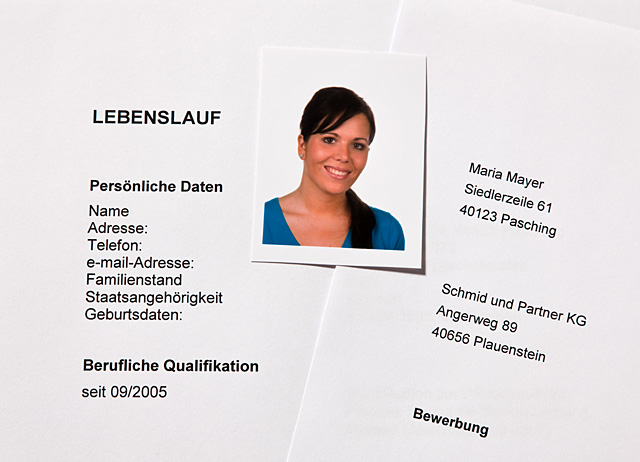 Lies aufmerksam die Fragen durch, bevor du den Film betrachtest. Schau dir den Film an und halte dabei bereits die ersten Stichwörter fest. Beantworte anschliessend die Fragen im Detail.Wie viele Jugendliche schliessen jährlich in der Schweiz einen Lehrvertrag ab? (Zahl und Prozent)Inwiefern verändern sich die Berufe?Welches sind die von jungen Frauen und Männern meistgewählten Berufe? Warum wohl?Was unternimmt Pascal, um seinen Beruf zu finden?Was darfst du von der Berufsberatung erwarten, was nicht?Wie hat Pascal seine Lehrstelle schliesslich gefunden?Warum macht Nardo eine Schnupperlehre?Warum schnuppert Dzevrije?Wie unterscheiden sich die beiden Schnupperlehren?Was musst du wissen, bevor du eine Lehrstelle suchst?Warum rufst du im Lehrbetrieb an, bevor du dich bewirbst?Wie bereitest du dich auf dein Vorstellungsgespräch vor?Lies aufmerksam die Fragen durch, bevor du den Film betrachtest. Schau dir den Film an und halte dabei bereits die ersten Stichwörter fest. Beantworte anschliessend die Fragen im Detail.Wie viele Jugendliche schliessen jährlich in der Schweiz einen Lehrvertrag ab? (Zahl und Prozent)Inwiefern verändern sich die Berufe?Welches sind die von jungen Frauen und Männern meistgewählten Berufe? Warum wohl?Was unternimmt Pascal, um seinen Beruf zu finden?Was darfst du von der Berufsberatung erwarten, was nicht?Wie hat Pascal seine Lehrstelle schliesslich gefunden?Warum macht Nardo eine Schnupperlehre?Warum schnuppert Dzevrije?Wie unterscheiden sich die beiden Schnupperlehren?Was musst du wissen, bevor du eine Lehrstelle suchst?Warum rufst du im Lehrbetrieb an, bevor du dich bewirbst?Wie bereitest du dich auf dein Vorstellungsgespräch vor?Lies aufmerksam die Fragen durch, bevor du den Film betrachtest. Schau dir den Film an und halte dabei bereits die ersten Stichwörter fest. Beantworte anschliessend die Fragen im Detail.Wie viele Jugendliche schliessen jährlich in der Schweiz einen Lehrvertrag ab? (Zahl und Prozent)Inwiefern verändern sich die Berufe?Welches sind die von jungen Frauen und Männern meistgewählten Berufe? Warum wohl?Was unternimmt Pascal, um seinen Beruf zu finden?Was darfst du von der Berufsberatung erwarten, was nicht?Wie hat Pascal seine Lehrstelle schliesslich gefunden?Warum macht Nardo eine Schnupperlehre?Warum schnuppert Dzevrije?Wie unterscheiden sich die beiden Schnupperlehren?Was musst du wissen, bevor du eine Lehrstelle suchst?Warum rufst du im Lehrbetrieb an, bevor du dich bewirbst?Wie bereitest du dich auf dein Vorstellungsgespräch vor?Lies aufmerksam die Fragen durch, bevor du den Film betrachtest. Schau dir den Film an und halte dabei bereits die ersten Stichwörter fest. Beantworte anschliessend die Fragen im Detail.Wie viele Jugendliche schliessen jährlich in der Schweiz einen Lehrvertrag ab? (Zahl und Prozent)Inwiefern verändern sich die Berufe?Welches sind die von jungen Frauen und Männern meistgewählten Berufe? Warum wohl?Was unternimmt Pascal, um seinen Beruf zu finden?Was darfst du von der Berufsberatung erwarten, was nicht?Wie hat Pascal seine Lehrstelle schliesslich gefunden?Warum macht Nardo eine Schnupperlehre?Warum schnuppert Dzevrije?Wie unterscheiden sich die beiden Schnupperlehren?Was musst du wissen, bevor du eine Lehrstelle suchst?Warum rufst du im Lehrbetrieb an, bevor du dich bewirbst?Wie bereitest du dich auf dein Vorstellungsgespräch vor?Lies aufmerksam die Fragen durch, bevor du den Film betrachtest. Schau dir den Film an und halte dabei bereits die ersten Stichwörter fest. Beantworte anschliessend die Fragen im Detail.Wie viele Jugendliche schliessen jährlich in der Schweiz einen Lehrvertrag ab? (Zahl und Prozent)Inwiefern verändern sich die Berufe?Welches sind die von jungen Frauen und Männern meistgewählten Berufe? Warum wohl?Was unternimmt Pascal, um seinen Beruf zu finden?Was darfst du von der Berufsberatung erwarten, was nicht?Wie hat Pascal seine Lehrstelle schliesslich gefunden?Warum macht Nardo eine Schnupperlehre?Warum schnuppert Dzevrije?Wie unterscheiden sich die beiden Schnupperlehren?Was musst du wissen, bevor du eine Lehrstelle suchst?Warum rufst du im Lehrbetrieb an, bevor du dich bewirbst?Wie bereitest du dich auf dein Vorstellungsgespräch vor?Lies aufmerksam die Fragen durch, bevor du den Film betrachtest. Schau dir den Film an und halte dabei bereits die ersten Stichwörter fest. Beantworte anschliessend die Fragen im Detail.Wie viele Jugendliche schliessen jährlich in der Schweiz einen Lehrvertrag ab? (Zahl und Prozent)Inwiefern verändern sich die Berufe?Welches sind die von jungen Frauen und Männern meistgewählten Berufe? Warum wohl?Was unternimmt Pascal, um seinen Beruf zu finden?Was darfst du von der Berufsberatung erwarten, was nicht?Wie hat Pascal seine Lehrstelle schliesslich gefunden?Warum macht Nardo eine Schnupperlehre?Warum schnuppert Dzevrije?Wie unterscheiden sich die beiden Schnupperlehren?Was musst du wissen, bevor du eine Lehrstelle suchst?Warum rufst du im Lehrbetrieb an, bevor du dich bewirbst?Wie bereitest du dich auf dein Vorstellungsgespräch vor?Lies aufmerksam die Fragen durch, bevor du den Film betrachtest. Schau dir den Film an und halte dabei bereits die ersten Stichwörter fest. Beantworte anschliessend die Fragen im Detail.Wie viele Jugendliche schliessen jährlich in der Schweiz einen Lehrvertrag ab? (Zahl und Prozent)Inwiefern verändern sich die Berufe?Welches sind die von jungen Frauen und Männern meistgewählten Berufe? Warum wohl?Was unternimmt Pascal, um seinen Beruf zu finden?Was darfst du von der Berufsberatung erwarten, was nicht?Wie hat Pascal seine Lehrstelle schliesslich gefunden?Warum macht Nardo eine Schnupperlehre?Warum schnuppert Dzevrije?Wie unterscheiden sich die beiden Schnupperlehren?Was musst du wissen, bevor du eine Lehrstelle suchst?Warum rufst du im Lehrbetrieb an, bevor du dich bewirbst?Wie bereitest du dich auf dein Vorstellungsgespräch vor?Lies aufmerksam die Fragen durch, bevor du den Film betrachtest. Schau dir den Film an und halte dabei bereits die ersten Stichwörter fest. Beantworte anschliessend die Fragen im Detail.Wie viele Jugendliche schliessen jährlich in der Schweiz einen Lehrvertrag ab? (Zahl und Prozent)Inwiefern verändern sich die Berufe?Welches sind die von jungen Frauen und Männern meistgewählten Berufe? Warum wohl?Was unternimmt Pascal, um seinen Beruf zu finden?Was darfst du von der Berufsberatung erwarten, was nicht?Wie hat Pascal seine Lehrstelle schliesslich gefunden?Warum macht Nardo eine Schnupperlehre?Warum schnuppert Dzevrije?Wie unterscheiden sich die beiden Schnupperlehren?Was musst du wissen, bevor du eine Lehrstelle suchst?Warum rufst du im Lehrbetrieb an, bevor du dich bewirbst?Wie bereitest du dich auf dein Vorstellungsgespräch vor?Lies aufmerksam die Fragen durch, bevor du den Film betrachtest. Schau dir den Film an und halte dabei bereits die ersten Stichwörter fest. Beantworte anschliessend die Fragen im Detail.Wie viele Jugendliche schliessen jährlich in der Schweiz einen Lehrvertrag ab? (Zahl und Prozent)Inwiefern verändern sich die Berufe?Welches sind die von jungen Frauen und Männern meistgewählten Berufe? Warum wohl?Was unternimmt Pascal, um seinen Beruf zu finden?Was darfst du von der Berufsberatung erwarten, was nicht?Wie hat Pascal seine Lehrstelle schliesslich gefunden?Warum macht Nardo eine Schnupperlehre?Warum schnuppert Dzevrije?Wie unterscheiden sich die beiden Schnupperlehren?Was musst du wissen, bevor du eine Lehrstelle suchst?Warum rufst du im Lehrbetrieb an, bevor du dich bewirbst?Wie bereitest du dich auf dein Vorstellungsgespräch vor?Lies aufmerksam die Fragen durch, bevor du den Film betrachtest. Schau dir den Film an und halte dabei bereits die ersten Stichwörter fest. Beantworte anschliessend die Fragen im Detail.Wie viele Jugendliche schliessen jährlich in der Schweiz einen Lehrvertrag ab? (Zahl und Prozent)Inwiefern verändern sich die Berufe?Welches sind die von jungen Frauen und Männern meistgewählten Berufe? Warum wohl?Was unternimmt Pascal, um seinen Beruf zu finden?Was darfst du von der Berufsberatung erwarten, was nicht?Wie hat Pascal seine Lehrstelle schliesslich gefunden?Warum macht Nardo eine Schnupperlehre?Warum schnuppert Dzevrije?Wie unterscheiden sich die beiden Schnupperlehren?Was musst du wissen, bevor du eine Lehrstelle suchst?Warum rufst du im Lehrbetrieb an, bevor du dich bewirbst?Wie bereitest du dich auf dein Vorstellungsgespräch vor?Lies aufmerksam die Fragen durch, bevor du den Film betrachtest. Schau dir den Film an und halte dabei bereits die ersten Stichwörter fest. Beantworte anschliessend die Fragen im Detail.Wie viele Jugendliche schliessen jährlich in der Schweiz einen Lehrvertrag ab? (Zahl und Prozent)Inwiefern verändern sich die Berufe?Welches sind die von jungen Frauen und Männern meistgewählten Berufe? Warum wohl?Was unternimmt Pascal, um seinen Beruf zu finden?Was darfst du von der Berufsberatung erwarten, was nicht?Wie hat Pascal seine Lehrstelle schliesslich gefunden?Warum macht Nardo eine Schnupperlehre?Warum schnuppert Dzevrije?Wie unterscheiden sich die beiden Schnupperlehren?Was musst du wissen, bevor du eine Lehrstelle suchst?Warum rufst du im Lehrbetrieb an, bevor du dich bewirbst?Wie bereitest du dich auf dein Vorstellungsgespräch vor?Lies aufmerksam die Fragen durch, bevor du den Film betrachtest. Schau dir den Film an und halte dabei bereits die ersten Stichwörter fest. Beantworte anschliessend die Fragen im Detail.Wie viele Jugendliche schliessen jährlich in der Schweiz einen Lehrvertrag ab? (Zahl und Prozent)Inwiefern verändern sich die Berufe?Welches sind die von jungen Frauen und Männern meistgewählten Berufe? Warum wohl?Was unternimmt Pascal, um seinen Beruf zu finden?Was darfst du von der Berufsberatung erwarten, was nicht?Wie hat Pascal seine Lehrstelle schliesslich gefunden?Warum macht Nardo eine Schnupperlehre?Warum schnuppert Dzevrije?Wie unterscheiden sich die beiden Schnupperlehren?Was musst du wissen, bevor du eine Lehrstelle suchst?Warum rufst du im Lehrbetrieb an, bevor du dich bewirbst?Wie bereitest du dich auf dein Vorstellungsgespräch vor?Lies aufmerksam die Fragen durch, bevor du den Film betrachtest. Schau dir den Film an und halte dabei bereits die ersten Stichwörter fest. Beantworte anschliessend die Fragen im Detail.Wie viele Jugendliche schliessen jährlich in der Schweiz einen Lehrvertrag ab? (Zahl und Prozent)Inwiefern verändern sich die Berufe?Welches sind die von jungen Frauen und Männern meistgewählten Berufe? Warum wohl?Was unternimmt Pascal, um seinen Beruf zu finden?Was darfst du von der Berufsberatung erwarten, was nicht?Wie hat Pascal seine Lehrstelle schliesslich gefunden?Warum macht Nardo eine Schnupperlehre?Warum schnuppert Dzevrije?Wie unterscheiden sich die beiden Schnupperlehren?Was musst du wissen, bevor du eine Lehrstelle suchst?Warum rufst du im Lehrbetrieb an, bevor du dich bewirbst?Wie bereitest du dich auf dein Vorstellungsgespräch vor?Lies aufmerksam die Fragen durch, bevor du den Film betrachtest. Schau dir den Film an und halte dabei bereits die ersten Stichwörter fest. Beantworte anschliessend die Fragen im Detail.Wie viele Jugendliche schliessen jährlich in der Schweiz einen Lehrvertrag ab? (Zahl und Prozent)Inwiefern verändern sich die Berufe?Welches sind die von jungen Frauen und Männern meistgewählten Berufe? Warum wohl?Was unternimmt Pascal, um seinen Beruf zu finden?Was darfst du von der Berufsberatung erwarten, was nicht?Wie hat Pascal seine Lehrstelle schliesslich gefunden?Warum macht Nardo eine Schnupperlehre?Warum schnuppert Dzevrije?Wie unterscheiden sich die beiden Schnupperlehren?Was musst du wissen, bevor du eine Lehrstelle suchst?Warum rufst du im Lehrbetrieb an, bevor du dich bewirbst?Wie bereitest du dich auf dein Vorstellungsgespräch vor?Lies aufmerksam die Fragen durch, bevor du den Film betrachtest. Schau dir den Film an und halte dabei bereits die ersten Stichwörter fest. Beantworte anschliessend die Fragen im Detail.Wie viele Jugendliche schliessen jährlich in der Schweiz einen Lehrvertrag ab? (Zahl und Prozent)Inwiefern verändern sich die Berufe?Welches sind die von jungen Frauen und Männern meistgewählten Berufe? Warum wohl?Was unternimmt Pascal, um seinen Beruf zu finden?Was darfst du von der Berufsberatung erwarten, was nicht?Wie hat Pascal seine Lehrstelle schliesslich gefunden?Warum macht Nardo eine Schnupperlehre?Warum schnuppert Dzevrije?Wie unterscheiden sich die beiden Schnupperlehren?Was musst du wissen, bevor du eine Lehrstelle suchst?Warum rufst du im Lehrbetrieb an, bevor du dich bewirbst?Wie bereitest du dich auf dein Vorstellungsgespräch vor?Lies aufmerksam die Fragen durch, bevor du den Film betrachtest. Schau dir den Film an und halte dabei bereits die ersten Stichwörter fest. Beantworte anschliessend die Fragen im Detail.Wie viele Jugendliche schliessen jährlich in der Schweiz einen Lehrvertrag ab? (Zahl und Prozent)Inwiefern verändern sich die Berufe?Welches sind die von jungen Frauen und Männern meistgewählten Berufe? Warum wohl?Was unternimmt Pascal, um seinen Beruf zu finden?Was darfst du von der Berufsberatung erwarten, was nicht?Wie hat Pascal seine Lehrstelle schliesslich gefunden?Warum macht Nardo eine Schnupperlehre?Warum schnuppert Dzevrije?Wie unterscheiden sich die beiden Schnupperlehren?Was musst du wissen, bevor du eine Lehrstelle suchst?Warum rufst du im Lehrbetrieb an, bevor du dich bewirbst?Wie bereitest du dich auf dein Vorstellungsgespräch vor?Lies aufmerksam die Fragen durch, bevor du den Film betrachtest. Schau dir den Film an und halte dabei bereits die ersten Stichwörter fest. Beantworte anschliessend die Fragen im Detail.Wie viele Jugendliche schliessen jährlich in der Schweiz einen Lehrvertrag ab? (Zahl und Prozent)Inwiefern verändern sich die Berufe?Welches sind die von jungen Frauen und Männern meistgewählten Berufe? Warum wohl?Was unternimmt Pascal, um seinen Beruf zu finden?Was darfst du von der Berufsberatung erwarten, was nicht?Wie hat Pascal seine Lehrstelle schliesslich gefunden?Warum macht Nardo eine Schnupperlehre?Warum schnuppert Dzevrije?Wie unterscheiden sich die beiden Schnupperlehren?Was musst du wissen, bevor du eine Lehrstelle suchst?Warum rufst du im Lehrbetrieb an, bevor du dich bewirbst?Wie bereitest du dich auf dein Vorstellungsgespräch vor?Lies aufmerksam die Fragen durch, bevor du den Film betrachtest. Schau dir den Film an und halte dabei bereits die ersten Stichwörter fest. Beantworte anschliessend die Fragen im Detail.Wie viele Jugendliche schliessen jährlich in der Schweiz einen Lehrvertrag ab? (Zahl und Prozent)Inwiefern verändern sich die Berufe?Welches sind die von jungen Frauen und Männern meistgewählten Berufe? Warum wohl?Was unternimmt Pascal, um seinen Beruf zu finden?Was darfst du von der Berufsberatung erwarten, was nicht?Wie hat Pascal seine Lehrstelle schliesslich gefunden?Warum macht Nardo eine Schnupperlehre?Warum schnuppert Dzevrije?Wie unterscheiden sich die beiden Schnupperlehren?Was musst du wissen, bevor du eine Lehrstelle suchst?Warum rufst du im Lehrbetrieb an, bevor du dich bewirbst?Wie bereitest du dich auf dein Vorstellungsgespräch vor?Lies aufmerksam die Fragen durch, bevor du den Film betrachtest. Schau dir den Film an und halte dabei bereits die ersten Stichwörter fest. Beantworte anschliessend die Fragen im Detail.Wie viele Jugendliche schliessen jährlich in der Schweiz einen Lehrvertrag ab? (Zahl und Prozent)Inwiefern verändern sich die Berufe?Welches sind die von jungen Frauen und Männern meistgewählten Berufe? Warum wohl?Was unternimmt Pascal, um seinen Beruf zu finden?Was darfst du von der Berufsberatung erwarten, was nicht?Wie hat Pascal seine Lehrstelle schliesslich gefunden?Warum macht Nardo eine Schnupperlehre?Warum schnuppert Dzevrije?Wie unterscheiden sich die beiden Schnupperlehren?Was musst du wissen, bevor du eine Lehrstelle suchst?Warum rufst du im Lehrbetrieb an, bevor du dich bewirbst?Wie bereitest du dich auf dein Vorstellungsgespräch vor?Lies aufmerksam die Fragen durch, bevor du den Film betrachtest. Schau dir den Film an und halte dabei bereits die ersten Stichwörter fest. Beantworte anschliessend die Fragen im Detail.Wie viele Jugendliche schliessen jährlich in der Schweiz einen Lehrvertrag ab? (Zahl und Prozent)Inwiefern verändern sich die Berufe?Welches sind die von jungen Frauen und Männern meistgewählten Berufe? Warum wohl?Was unternimmt Pascal, um seinen Beruf zu finden?Was darfst du von der Berufsberatung erwarten, was nicht?Wie hat Pascal seine Lehrstelle schliesslich gefunden?Warum macht Nardo eine Schnupperlehre?Warum schnuppert Dzevrije?Wie unterscheiden sich die beiden Schnupperlehren?Was musst du wissen, bevor du eine Lehrstelle suchst?Warum rufst du im Lehrbetrieb an, bevor du dich bewirbst?Wie bereitest du dich auf dein Vorstellungsgespräch vor?Lies aufmerksam die Fragen durch, bevor du den Film betrachtest. Schau dir den Film an und halte dabei bereits die ersten Stichwörter fest. Beantworte anschliessend die Fragen im Detail.Wie viele Jugendliche schliessen jährlich in der Schweiz einen Lehrvertrag ab? (Zahl und Prozent)Inwiefern verändern sich die Berufe?Welches sind die von jungen Frauen und Männern meistgewählten Berufe? Warum wohl?Was unternimmt Pascal, um seinen Beruf zu finden?Was darfst du von der Berufsberatung erwarten, was nicht?Wie hat Pascal seine Lehrstelle schliesslich gefunden?Warum macht Nardo eine Schnupperlehre?Warum schnuppert Dzevrije?Wie unterscheiden sich die beiden Schnupperlehren?Was musst du wissen, bevor du eine Lehrstelle suchst?Warum rufst du im Lehrbetrieb an, bevor du dich bewirbst?Wie bereitest du dich auf dein Vorstellungsgespräch vor?Lies aufmerksam die Fragen durch, bevor du den Film betrachtest. Schau dir den Film an und halte dabei bereits die ersten Stichwörter fest. Beantworte anschliessend die Fragen im Detail.Wie viele Jugendliche schliessen jährlich in der Schweiz einen Lehrvertrag ab? (Zahl und Prozent)Inwiefern verändern sich die Berufe?Welches sind die von jungen Frauen und Männern meistgewählten Berufe? Warum wohl?Was unternimmt Pascal, um seinen Beruf zu finden?Was darfst du von der Berufsberatung erwarten, was nicht?Wie hat Pascal seine Lehrstelle schliesslich gefunden?Warum macht Nardo eine Schnupperlehre?Warum schnuppert Dzevrije?Wie unterscheiden sich die beiden Schnupperlehren?Was musst du wissen, bevor du eine Lehrstelle suchst?Warum rufst du im Lehrbetrieb an, bevor du dich bewirbst?Wie bereitest du dich auf dein Vorstellungsgespräch vor?Lies aufmerksam die Fragen durch, bevor du den Film betrachtest. Schau dir den Film an und halte dabei bereits die ersten Stichwörter fest. Beantworte anschliessend die Fragen im Detail.Wie viele Jugendliche schliessen jährlich in der Schweiz einen Lehrvertrag ab? (Zahl und Prozent)Inwiefern verändern sich die Berufe?Welches sind die von jungen Frauen und Männern meistgewählten Berufe? Warum wohl?Was unternimmt Pascal, um seinen Beruf zu finden?Was darfst du von der Berufsberatung erwarten, was nicht?Wie hat Pascal seine Lehrstelle schliesslich gefunden?Warum macht Nardo eine Schnupperlehre?Warum schnuppert Dzevrije?Wie unterscheiden sich die beiden Schnupperlehren?Was musst du wissen, bevor du eine Lehrstelle suchst?Warum rufst du im Lehrbetrieb an, bevor du dich bewirbst?Wie bereitest du dich auf dein Vorstellungsgespräch vor?Lies aufmerksam die Fragen durch, bevor du den Film betrachtest. Schau dir den Film an und halte dabei bereits die ersten Stichwörter fest. Beantworte anschliessend die Fragen im Detail.Wie viele Jugendliche schliessen jährlich in der Schweiz einen Lehrvertrag ab? (Zahl und Prozent)Inwiefern verändern sich die Berufe?Welches sind die von jungen Frauen und Männern meistgewählten Berufe? Warum wohl?Was unternimmt Pascal, um seinen Beruf zu finden?Was darfst du von der Berufsberatung erwarten, was nicht?Wie hat Pascal seine Lehrstelle schliesslich gefunden?Warum macht Nardo eine Schnupperlehre?Warum schnuppert Dzevrije?Wie unterscheiden sich die beiden Schnupperlehren?Was musst du wissen, bevor du eine Lehrstelle suchst?Warum rufst du im Lehrbetrieb an, bevor du dich bewirbst?Wie bereitest du dich auf dein Vorstellungsgespräch vor?Lies aufmerksam die Fragen durch, bevor du den Film betrachtest. Schau dir den Film an und halte dabei bereits die ersten Stichwörter fest. Beantworte anschliessend die Fragen im Detail.Wie viele Jugendliche schliessen jährlich in der Schweiz einen Lehrvertrag ab? (Zahl und Prozent)Inwiefern verändern sich die Berufe?Welches sind die von jungen Frauen und Männern meistgewählten Berufe? Warum wohl?Was unternimmt Pascal, um seinen Beruf zu finden?Was darfst du von der Berufsberatung erwarten, was nicht?Wie hat Pascal seine Lehrstelle schliesslich gefunden?Warum macht Nardo eine Schnupperlehre?Warum schnuppert Dzevrije?Wie unterscheiden sich die beiden Schnupperlehren?Was musst du wissen, bevor du eine Lehrstelle suchst?Warum rufst du im Lehrbetrieb an, bevor du dich bewirbst?Wie bereitest du dich auf dein Vorstellungsgespräch vor?Lies aufmerksam die Fragen durch, bevor du den Film betrachtest. Schau dir den Film an und halte dabei bereits die ersten Stichwörter fest. Beantworte anschliessend die Fragen im Detail.Wie viele Jugendliche schliessen jährlich in der Schweiz einen Lehrvertrag ab? (Zahl und Prozent)Inwiefern verändern sich die Berufe?Welches sind die von jungen Frauen und Männern meistgewählten Berufe? Warum wohl?Was unternimmt Pascal, um seinen Beruf zu finden?Was darfst du von der Berufsberatung erwarten, was nicht?Wie hat Pascal seine Lehrstelle schliesslich gefunden?Warum macht Nardo eine Schnupperlehre?Warum schnuppert Dzevrije?Wie unterscheiden sich die beiden Schnupperlehren?Was musst du wissen, bevor du eine Lehrstelle suchst?Warum rufst du im Lehrbetrieb an, bevor du dich bewirbst?Wie bereitest du dich auf dein Vorstellungsgespräch vor?Lies aufmerksam die Fragen durch, bevor du den Film betrachtest. Schau dir den Film an und halte dabei bereits die ersten Stichwörter fest. Beantworte anschliessend die Fragen im Detail.Wie viele Jugendliche schliessen jährlich in der Schweiz einen Lehrvertrag ab? (Zahl und Prozent)Inwiefern verändern sich die Berufe?Welches sind die von jungen Frauen und Männern meistgewählten Berufe? Warum wohl?Was unternimmt Pascal, um seinen Beruf zu finden?Was darfst du von der Berufsberatung erwarten, was nicht?Wie hat Pascal seine Lehrstelle schliesslich gefunden?Warum macht Nardo eine Schnupperlehre?Warum schnuppert Dzevrije?Wie unterscheiden sich die beiden Schnupperlehren?Was musst du wissen, bevor du eine Lehrstelle suchst?Warum rufst du im Lehrbetrieb an, bevor du dich bewirbst?Wie bereitest du dich auf dein Vorstellungsgespräch vor?Lies aufmerksam die Fragen durch, bevor du den Film betrachtest. Schau dir den Film an und halte dabei bereits die ersten Stichwörter fest. Beantworte anschliessend die Fragen im Detail.Wie viele Jugendliche schliessen jährlich in der Schweiz einen Lehrvertrag ab? (Zahl und Prozent)Inwiefern verändern sich die Berufe?Welches sind die von jungen Frauen und Männern meistgewählten Berufe? Warum wohl?Was unternimmt Pascal, um seinen Beruf zu finden?Was darfst du von der Berufsberatung erwarten, was nicht?Wie hat Pascal seine Lehrstelle schliesslich gefunden?Warum macht Nardo eine Schnupperlehre?Warum schnuppert Dzevrije?Wie unterscheiden sich die beiden Schnupperlehren?Was musst du wissen, bevor du eine Lehrstelle suchst?Warum rufst du im Lehrbetrieb an, bevor du dich bewirbst?Wie bereitest du dich auf dein Vorstellungsgespräch vor?Lies aufmerksam die Fragen durch, bevor du den Film betrachtest. Schau dir den Film an und halte dabei bereits die ersten Stichwörter fest. Beantworte anschliessend die Fragen im Detail.Wie viele Jugendliche schliessen jährlich in der Schweiz einen Lehrvertrag ab? (Zahl und Prozent)Inwiefern verändern sich die Berufe?Welches sind die von jungen Frauen und Männern meistgewählten Berufe? Warum wohl?Was unternimmt Pascal, um seinen Beruf zu finden?Was darfst du von der Berufsberatung erwarten, was nicht?Wie hat Pascal seine Lehrstelle schliesslich gefunden?Warum macht Nardo eine Schnupperlehre?Warum schnuppert Dzevrije?Wie unterscheiden sich die beiden Schnupperlehren?Was musst du wissen, bevor du eine Lehrstelle suchst?Warum rufst du im Lehrbetrieb an, bevor du dich bewirbst?Wie bereitest du dich auf dein Vorstellungsgespräch vor?Lies aufmerksam die Fragen durch, bevor du den Film betrachtest. Schau dir den Film an und halte dabei bereits die ersten Stichwörter fest. Beantworte anschliessend die Fragen im Detail.Wie viele Jugendliche schliessen jährlich in der Schweiz einen Lehrvertrag ab? (Zahl und Prozent)Inwiefern verändern sich die Berufe?Welches sind die von jungen Frauen und Männern meistgewählten Berufe? Warum wohl?Was unternimmt Pascal, um seinen Beruf zu finden?Was darfst du von der Berufsberatung erwarten, was nicht?Wie hat Pascal seine Lehrstelle schliesslich gefunden?Warum macht Nardo eine Schnupperlehre?Warum schnuppert Dzevrije?Wie unterscheiden sich die beiden Schnupperlehren?Was musst du wissen, bevor du eine Lehrstelle suchst?Warum rufst du im Lehrbetrieb an, bevor du dich bewirbst?Wie bereitest du dich auf dein Vorstellungsgespräch vor?Lies aufmerksam die Fragen durch, bevor du den Film betrachtest. Schau dir den Film an und halte dabei bereits die ersten Stichwörter fest. Beantworte anschliessend die Fragen im Detail.Wie viele Jugendliche schliessen jährlich in der Schweiz einen Lehrvertrag ab? (Zahl und Prozent)Inwiefern verändern sich die Berufe?Welches sind die von jungen Frauen und Männern meistgewählten Berufe? Warum wohl?Was unternimmt Pascal, um seinen Beruf zu finden?Was darfst du von der Berufsberatung erwarten, was nicht?Wie hat Pascal seine Lehrstelle schliesslich gefunden?Warum macht Nardo eine Schnupperlehre?Warum schnuppert Dzevrije?Wie unterscheiden sich die beiden Schnupperlehren?Was musst du wissen, bevor du eine Lehrstelle suchst?Warum rufst du im Lehrbetrieb an, bevor du dich bewirbst?Wie bereitest du dich auf dein Vorstellungsgespräch vor?Lies aufmerksam die Fragen durch, bevor du den Film betrachtest. Schau dir den Film an und halte dabei bereits die ersten Stichwörter fest. Beantworte anschliessend die Fragen im Detail.Wie viele Jugendliche schliessen jährlich in der Schweiz einen Lehrvertrag ab? (Zahl und Prozent)Inwiefern verändern sich die Berufe?Welches sind die von jungen Frauen und Männern meistgewählten Berufe? Warum wohl?Was unternimmt Pascal, um seinen Beruf zu finden?Was darfst du von der Berufsberatung erwarten, was nicht?Wie hat Pascal seine Lehrstelle schliesslich gefunden?Warum macht Nardo eine Schnupperlehre?Warum schnuppert Dzevrije?Wie unterscheiden sich die beiden Schnupperlehren?Was musst du wissen, bevor du eine Lehrstelle suchst?Warum rufst du im Lehrbetrieb an, bevor du dich bewirbst?Wie bereitest du dich auf dein Vorstellungsgespräch vor?Lies aufmerksam die Fragen durch, bevor du den Film betrachtest. Schau dir den Film an und halte dabei bereits die ersten Stichwörter fest. Beantworte anschliessend die Fragen im Detail.Wie viele Jugendliche schliessen jährlich in der Schweiz einen Lehrvertrag ab? (Zahl und Prozent)Inwiefern verändern sich die Berufe?Welches sind die von jungen Frauen und Männern meistgewählten Berufe? Warum wohl?Was unternimmt Pascal, um seinen Beruf zu finden?Was darfst du von der Berufsberatung erwarten, was nicht?Wie hat Pascal seine Lehrstelle schliesslich gefunden?Warum macht Nardo eine Schnupperlehre?Warum schnuppert Dzevrije?Wie unterscheiden sich die beiden Schnupperlehren?Was musst du wissen, bevor du eine Lehrstelle suchst?Warum rufst du im Lehrbetrieb an, bevor du dich bewirbst?Wie bereitest du dich auf dein Vorstellungsgespräch vor?Lies aufmerksam die Fragen durch, bevor du den Film betrachtest. Schau dir den Film an und halte dabei bereits die ersten Stichwörter fest. Beantworte anschliessend die Fragen im Detail.Wie viele Jugendliche schliessen jährlich in der Schweiz einen Lehrvertrag ab? (Zahl und Prozent)Inwiefern verändern sich die Berufe?Welches sind die von jungen Frauen und Männern meistgewählten Berufe? Warum wohl?Was unternimmt Pascal, um seinen Beruf zu finden?Was darfst du von der Berufsberatung erwarten, was nicht?Wie hat Pascal seine Lehrstelle schliesslich gefunden?Warum macht Nardo eine Schnupperlehre?Warum schnuppert Dzevrije?Wie unterscheiden sich die beiden Schnupperlehren?Was musst du wissen, bevor du eine Lehrstelle suchst?Warum rufst du im Lehrbetrieb an, bevor du dich bewirbst?Wie bereitest du dich auf dein Vorstellungsgespräch vor?Lies aufmerksam die Fragen durch, bevor du den Film betrachtest. Schau dir den Film an und halte dabei bereits die ersten Stichwörter fest. Beantworte anschliessend die Fragen im Detail.Wie viele Jugendliche schliessen jährlich in der Schweiz einen Lehrvertrag ab? (Zahl und Prozent)Inwiefern verändern sich die Berufe?Welches sind die von jungen Frauen und Männern meistgewählten Berufe? Warum wohl?Was unternimmt Pascal, um seinen Beruf zu finden?Was darfst du von der Berufsberatung erwarten, was nicht?Wie hat Pascal seine Lehrstelle schliesslich gefunden?Warum macht Nardo eine Schnupperlehre?Warum schnuppert Dzevrije?Wie unterscheiden sich die beiden Schnupperlehren?Was musst du wissen, bevor du eine Lehrstelle suchst?Warum rufst du im Lehrbetrieb an, bevor du dich bewirbst?Wie bereitest du dich auf dein Vorstellungsgespräch vor?